Отчет о деятельностиМинистерства по национальной политике и делам религий Республики Дагестан в  2019 годуМинистерство по национальной политике и делам религий Республики Дагестан, образованное Указом Главы Республики Дагестан Владимира Васильева № 125 от 9 ноября 2018 года, строит свою работу в соответствии с новыми требованиями, предъявляемыми Главой Республики Дагестан и Правительством РД к органам государственной власти и управления республики. Министерство руководствуется в своей деятельности Указами Президента РФ В.В. Путина от 7 мая 2012г. № 602 «Об обеспечении межнационального согласия», от 19 декабря 2012г. № 1666 «О Стратегии государственной национальной политики Российской Федерации на период до 2025 года», Федеральным законом от 26 сентября 1997 №125-ФЗ «О свободе совести и о религиозных объединениях», Постановлением Правительства Республики Дагестан от 19 октября 2017 г. № 250 «Об утверждении государственной программы Республики Дагестан «Реализация государственной национальной политики в Республике Дагестан на 2018-2020 годы», Распоряжением Правительства РФ от 23 декабря 2015 № 2648-р (ред. от 16.08.2018) «Об утверждении плана мероприятий по реализации в 2016-2018 годах Стратегии государственной национальной политики Российской Федерации на период до 2025 года», Постановлением Правительства Республики Дагестан от 28 декабря 2016 г. № 408 «Об утверждении государственной программы Республики Дагестан «Взаимодействие с религиозными организациями в Республике Дагестан и их государственная поддержка»», другими федеральными и республиканскими нормативными документами.Результаты, основные направления деятельности в 2019 году и задачи на 2020 годОсновные усилия Министерства по национальной политике и делам религий Республики Дагестан в 2019 году были направлены на консолидацию деятельности органов исполнительной власти республики, органов местного самоуправления  и институтов гражданского общества по укреплению единства народов Дагестана, удовлетворению их насущных потребностей, сохранению межнационального и межконфессионального (внуриконфессионального) мира и согласия на пути современного цивилизованного демократического развития Республики Дагестан в составе Российской Федерации, профилактику идеологии экстремизма и терроризма.Эффективность деятельности министерства за истекший период достигнута благодаря тесному сотрудничеству со структурами Администрации Главы и Правительства Республики Дагестан, умелой координации работы со стороны заместителя Председателя Правительства РД Р.Д. Джафарова и первого заместителя Руководителя Администрации Главы и Правительства Республики Дагестан В.В. Иванова.В рамках выполнения пунктов государственной программы Республики Дагестан «Реализация государственной национальной политики в Республике Дагестан на 2018-2020 годы», а также ее подпрограмм «Формирование общероссийской гражданской идентичности и развитие национальных отношений в Республике Дагестан», «Развитие институтов гражданского общества в Республике Дагестан», «Государственная поддержка казачьих обществ в Республике Дагестан» и «Социальная и культурная адаптация и интеграция иностранных граждан в республике Дагестан» Министерством по национальной политике и делам религий Республики Дагестан проведен ряд мероприятий, направленных на содействие муниципальным образованиям республики в реализации планов мероприятий по выполнению государственной программы Республики Дагестан «Реализация государственной национальной политики в Республике Дагестан на 2018-2020 годы»; реализацию Указа Главы Республики Дагестан от 2 июня 2015 г. № 113 «Об определении уполномоченного органа исполнительной власти Республики Дагестан по взаимодействию с органами  исполнительной власти Республики Дагестан и органами местного самоуправления муниципальных образований Республики Дагестан в сфере осуществления международных и внешнеэкономических связей»; активизацию и повышение эффективности работы с общественно-политическими, молодежными и религиозными организациями РД; повышение эффективности работы общественных советов при органах исполнительной власти Республики Дагестан.Основные задачи в деятельности по развитию и сохранению межнационального мира и согласия: – развитие в дагестанском обществе принципов интернационализма и патриотизма;– повышение уровня правовой культуры граждан в сфере межнациональных отношений;– общественное осуждение любых проявлений дискриминации, насилия и экстремизма на национальной почве;– преодоление негативных тенденций, препятствующих развитию солидарности и толерантности в обществе, позитивному восприятию этнического многообразия и находящих свое проявление в фактах бытовой дискриминации по национальному признаку;– формирование у подрастающего поколения через различные институты социализации (семья, образование, средства массовой информации, религия, традиции и новации культуры) общероссийской гражданской идентичности;– обеспечение взаимодействия органов власти республики с общественно-политическими организациями, средствами массовой информации для стабилизации этноцолитической ситуации, профилактики экстремизма в любых его проявлениях;– поддержка распространения идей духовного единства дагестанского общества в составе России.Основные задачи развития межрегиональных, международных связей:– содействие укреплению гражданского единства и гармонизации межнациональных отношений, усиление гражданского патриотизма, общероссийского гражданского самосознания и гражданской ответственности, взаимного уважения традиций и обычаев народов Российской Федерации;– развитие этнокультурного многообразия народов, проживающих в Республике Дагестан, формирование в обществе атмосферы уважения к историческому наследию и культурным ценностям народов России, развитие культуры межнационального общения, основанной на уважении чести и национального достоинства граждан, духовных и нравственных ценностей народов России; – формирование стойкого неприятия обществом идеологии терроризма в различных ее проявлениях, в том числе религиозно-политического экстремизма;– активизация деятельности, направленной на поддержку соотечественников за рубежом, развитие образовательных, культурных и научных связей с соотечественниками, проживающими за рубежом, а также этнических дагестанцев, проживающих в субъектах Российской Федерации;– формирование положительного имиджа Республики Дагестан как региона с благоприятными условиями для проживания, организации отдыха и ведения бизнеса.Основные задачи развития некоммерческого сектора Республики Дагестан:формирование понимания и реализация некоммерческими организациями своей роли в системе государственного управления и повышения качества жизни дагестанцев;повышение эффективности предоставления имущественной и финансовой поддержки;развитие инфраструктуры поддержки социально ориентированных НКО;развитие кадрового потенциала НКО, содействие в повышении эффективности и профессионализма деятельности СО НКО посредством создания и функционирования в Республике Дагестан «Республиканской школы проектирования»;совершенствование системы информационного обеспечения деятельности НКО РД, создание системы информационного сопровождения и популяризации социально ориентированной деятельности;вовлечение НКО в решение вопросов местного значения, в том числе для решения задач социально-экономического развития муниципальных образований Республики Дагестан;создание системы исследований и мониторинга состояния НКО в Республике Дагестан, их потенциала и результативности, анализа эффективности мер их поддержки.Основные задачи в сфере госконфессиональных отношений в Республике Дагестан:– поддержка религиозных организаций всех конфессий РД, в том числе в рамках государственных программ РД, активизация их участия в сохранении мира и стабильности в республике;– формирование и распространение идей духовного единства, дружбы народов, поддержка усилий религиозных организаций в миротворческой деятельности;– повышение качества взаимодействия органов государственной власти РД, МО и ГО РД, религиозных объединений по вопросам консолидации дагестанского общества, укрепления общественно-политической стабильности, совершенствования механизмов постоянного диалога между обществом, властью и религиозными объединениями, в том числе через участие духовенства в мероприятиях, проводимых органами государственной и муниципальной власти;– налаживание внутриконфессионального диалога между представителями различных направлений в исламе;– продолжение практики приглашения в Республику Дагестан авторитетных религиозных деятелей, организации и проведения международных форумов и других публичных мероприятий и использование их потенциала в вопросах противодействия идеологии экстремизма и терроризма, налаживания и сохранения внутриконфессионального мира и согласия в республике;– контрпропагандистская работа в сфере противодействия экстремистской идеологии в школах, средних и высших учебных заведениях, учреждениях образования, культуры, спорта, средствах массовой информации, интернет-пространстве, во всех структурах, задействованных в работе с молодежью.Основными задачами в деятельности государственной службы и кадров являются:обеспечение исполнения федерального законодательства и законодательства Республики Дагестан по вопросам государственной службы и кадровой работы  в министерстве;организационное и документационное обеспечение деятельности руководства министерства и структурных подразделений министерства. Организация контроля исполнительской дисциплины; организация краткосрочного текущего и оперативного планирования деятельности министерства; протокольное обеспечение руководства министерства; комплектование, хранение, учет и использование архивных документов, образовавшихся в деятельности министерства;обеспечение прохождения гражданской службы государственными гражданскими служащими Республики Дагестан, замещающими должности гражданской службы в министерстве;кадровое и организационное обеспечение деятельности министерства;ведение учета кадров;организация  делопроизводства в министерстве в соответствии с утвержденной  инструкцией по делопроизводству;осуществление контроля за своевременным прохождением, исполнением и качественным оформлением документов в управлениях министерства, анализа исполнительской дисциплины;организация мероприятий по обеспечению режима секретности в министерстве в соответствии с требованиями законодательства;защита государственной и служебной тайны;организация и проведение мероприятий по защите государственной и служебной тайны, обеспечению информационной безопасности специальной связи;организация материально-технического и транспортного обеспечения деятельности руководства министерства и структурных подразделений министерства; содержание и эксплуатация административного здания министерства;ведение сбора и обработки информации, связанной с деятельностью отдела. 1.1.	Нормативные акты, указы, постановления и иные документы, регламентирующие деятельность Министерства по национальной политике и делам религий в 2019 годуВ сфере национальной политики:Указ Президента РФ В.В. Путина от 19.12.2012 г. «О Стратегии государственной национальной политики Российской Федерации на период до 2025 года». Постановление Правительства РФ от 29 декабря 2016 года № 1532. Государственная программа «Реализация государственной национальной политики» направлена на достижение приоритетов и целей социально-экономического развития и обеспечение национальной безопасности России.Распоряжение Правительства РФ от 28.12.2018 г. № 2985-р «Об утверждении плана мероприятий по реализации в 2019-2021 годах в Российской Федерации Стратегии государственной национальной политики Российской Федерации на период до 2025 года.Постановление Правительства Республики Дагестан от 16.05.2019 г. № 111 «Об утверждении плана мероприятий по реализации в 2019-2021 годах в Республике Дагестан Стратегии государственной национальной политики Российской Федерации на период до 2025 года.План мероприятий по реализации Комплексного плана противодействия идеологии терроризма в Российской Федерации на 2019-2023 годы в Республике Дагестан от 5.03.2019.Постановление Правительства РД от 19.10.2017 г. № 250 Государственная программа Республики Дагестан «Реализация государственной национальной политики в Республике Дагестан на 2018-2020 годы».подпрограмма "Формирование общероссийской гражданской идентичности и развитие национальных отношений в Республике Дагестан".подпрограмма "Государственная поддержка казачьих обществ в Республике Дагестан".7. Постановление Правительства РД от 22.12.2014 № 659 государственная программа Республики Дагестан «Обеспечение общественного порядка и противодействие преступности в Республике Дагестан на 2015-2020 годы»В сфере развития международных связей:Федеральный закон от 4 января 1999 г. № 4-ФЗ «О координации международных и внешнеэкономических связей субъектов Российской Федерации»;Федеральный закон от 24 мая 1999 г. № 99-ФЗ
"О государственной политике Российской Федерации в отношении соотечественников за рубежом";Федеральный закон от 6 октября 1999 г. № 184-ФЗ "Об общих принципах организации законодательных (представительных) и исполнительных органов государственной власти субъектов Российской Федерации" (в части структуры законодательных (представительных) и исполнительных органов государственной власти субъектов Российской Федерации);Федеральный закон от 25 июля 2002 г. № 115-ФЗ "О правовом положении иностранных граждан в Российской Федерации";Федеральный закон от 26 июля 2017 г. № 179-ФЗ «Об основах приграничного сотрудничества»;Указ Президента Российской Федерации от 19 декабря 2012 г.                № 1666 "О Стратегии государственной национальной политики Российской Федерации на период до 2025 года";Указ Президента Российской Федерации от 31 октября 2018 г.                № 622 "О Концепции государственной миграционной политики Российской Федерации на 2019-2025 годы";Постановление Правительства Российской Федерации от 31 августа 1994 г. № 1064 "О мерах по поддержке соотечественников за рубежом";В сфере гражданского общества:Федеральный закон от 19 мая 1995 года № 82-ФЗ «Об общественных объединениях».Федеральных закон от 12 января 1996 года № 7-ФЗ «О некоммерческих организациях».Федеральный закон от 17 июня 1996 года № 74-ФЗ «О национально-культурной автономии».Закон Республики Дагестан от 3 февраля 2005 года № 7 «О взаимодействии органов государственной власти Республики Дагестан с негосударственными некоммерческими организациями».Закон Республики Дагестан от 30 декабря 2013 года № 105 «О государственной поддержке социально ориентированных некоммерческих организаций в Республике Дагестан».Постановление Правительства Республики Дагестан от 19.10.2017 г. № 250 «Об утверждение государственной подпрограммы Республики Дагестан «Развитие гражданского общества в Республике Дагестан на 2018-2020 годы»».Постановление Правительства Республики Дагестан от 25.03.2019 г. № 59 «О внесении изменений в постановление Правительства Республики Дагестан от 19 октября 2017 г. № 250».Постановление Правительства Республики Дагестан от 24.01.2018 г. № 6 «Об утверждении государственной программы Республики Дагестан «Комплексная программа противодействия идеологии терроризма Республике Дагестан» на 2018-2020 годы»».Постановление Правительства Республики Дагестан от 29.12.2018 года № 206 «Об утверждении государственной программы Республики Дагестан «О противодействии коррупции в Республике Дагестан 2019-2024 годы»».Постановление Правительства Республики Дагестан от 24.05.2019 года № 118 «Об утверждении Порядка взаимодействия органов исполнительной власти Республики Дагестан, подведомственных им государственных учреждений с организаторами добровольческой (волонтерской) деятельности, добровольческими (волонтерскими) организациями»Постановление Правительства Республики Дагестан от 25.07.2019 года № 173 «О внесении изменений в постановление Правительства РД от 24.01.2018 г. № 6».Постановление Правительства Республики Дагестан от 30.08.2019 года № 211 «О внесении изменений в пункт 3.1 приложения к государственной программе Республики Дагестан «О противодействии коррупции в Республике Дагестан 2019-2024 годы»».Постановление Правительства Республики Дагестан от 11.09.2019 года № 220 «Об утверждении государственной программы Республики Дагестан «Профилактика наркомании среди населения РД».Указ Главы Республики Дагестан от 25 октября 2019 год № 104 «Об утверждении состава Совета по взаимодействию с религиозными объединениями при Главе Республики Дагестан».Закон РД от 15 ноября 2019 года № 97 «О внесении изменений в Закон Республики Дагестан «О правовых основах развития межнациональных отношений в Республике Дагестан»».Постановление Правительства Республики Дагестан от 10.10.2019 года № 216 «Об утверждении Порядка предоставления субсидий из республиканского бюджета РД Дагестанской региональной общественной организации «Союз женщин Дагестана».Закон Республики Дагестан от 15.11.2019 года № 98 «О внесении изменения в статью 4 Закона Республики Дагестан «О некоторых вопросах проведения публичных мероприятий на территории Республики Дагестан»».Закон РД от 12 декабря 2019 года № 110 «О внесении изменений в статьи 5 и 8 Закона Республики Дагестан «О государственной поддержке социально ориентированных некоммерческих организаций в Республике Дагестан»».Постановление Правительства РД от 19 декабря 2019 г. № 322 «О внесении изменений в государственную программу Республики Дагестан «О противодействии коррупции в Республике Дагестан»».	В сфере конфессиональных отношений и религиозных организаций, координации деятельности и обеспечения взаимодействия республиканских органов государственной власти с религиозными организациями:- внесены изменения в постановление Правительства Республики Дагестан от 28 декабря 2016 г. № 408 (утверждены постановлением Правительства РД от 9 сентября 2019 г. №216);- порядок предоставления субсидий в рамках реализации мероприятий государственных программ Республики Дагестан «Взаимодействие  с религиозными организациями в Республике Дагестан и их государственная поддержка» и «Комплексная программа противодействия идеологии терроризма в Республике Дагестан» (утвержден постановлением Правительства РД от 14 октября 20219 г. №251);- государственная программа Республики Дагестан «Взаимодействие  с религиозными организациями в Республике Дагестан и их государственная поддержка» на 2020 - 2022 годы (утверждена постановление Правительства РД от 24 декабря 2019 г. №335);- внесение изменений в состав Совета по взаимодействию  с религиозными объединениями при Главе Республики Дагестан (утвержден Указом Главы РД от 25 октября 2019 г. №104).В сфере СМИ:Непосредственно деятельности отдела информационного обеспечения Миннаца РД касается Закон Республики Дагестан от 12.12.2019 № 109 «О внесении изменений в Закон Республики Дагестан «О государственной гражданской службе Республики Дагестан» (принят Народным Собранием Республики Дагестан 28 ноября 2019 года); Закон Республики Дагестан от 15.11.2019 № 97 «О внесении изменений в Закон Республики Дагестан «О правовых основах развития межнациональных отношений в Республике Дагестан» (принят Народным Собранием Республики Дагестан 31 октября 2019 года); Закон Республики Дагестан от 21.06.2019 № 70 «О внесении изменений в Закон Республики Дагестан «О государственной гражданской службе Республики Дагестан» (принят Народным Собранием Республики Дагестан 17 июня 2019 года).Государственная поддержка деятельности Миннац РД в 2019 г. (федеральные и республиканские программы, общий объем финансирования)На реализацию мероприятий Государственной программы Республики Дагестан «Реализация государственной национальной политики в Республике Дагестан» в 2019 году предусмотрено из федерального бюджета 13 736 400 и из республиканского бюджета 723 000 т.р. На реализацию мероприятия Госпрограммы РД «Обеспечение общественного порядка и противодействие преступности в Республике Дагестан на 2015-2020 годы» 200 000 р. из республиканского бюджета.Подпрограмма «Формирование общероссийской гражданской идентичности и развитие национальных отношений в Республике Дагестан», подпрограмма «Социальная и культурная адаптация и интеграция иностранных граждан в Республике Дагестан» государственная программа Республики Дагестан «Комплексная программа противодействия идеологии терроризма в Республике Дагестан», общий объем финансирования составил в 2019 году по ФЦП – 4 370,0, по РЦП –230,0 и 400,0).Разработка и реализация мероприятий Стратегии государственной национальной политики РФ на период до 2025 г. в Республике ДагестанВ 2019 году отделом разработан и утвержден План мероприятий реализации Стратегии государственной национальной политики РФ на период до 2025 г.В отчетном периоде в рамках вышеуказанного плана мероприятий в Республике Дагестан при взаимодействии с отделом национальной политики проведен ряд торжественных мероприятий, приуроченных к праздничным и памятным датам в истории народов России:с 19 по 25 февраля в республике проведен цикл мероприятий, посвященный языкам Дагестана;20 февраля в одном из ввузов РД проведен торжественный форум, посвящённый Международному дню родного языка;21 февраля организован республиканский конкурс на лучшего чтеца произведений дагестанских авторов на родных языках;под руководством Минобра РД во всех СОШ республики организованы и проведены мероприятия, посвященные Международному дню родного языка;27 мая в ДГУ РД состоялся концерт Государственного кизлярского терского ансамбля казачьей песни «Традиции казачьей свадьбы»;проведена встреча с учащимися СОШ, где рассказали школьникам об истоках праздника, о славянских просветителях Кирилле и Мефодии;осужденным одной из Исправительной колонии  Управления федеральной службы исполнения наказаний РФ по РД провели беседу на тему: «Исторические корни взаимоотношений русского и дагестанских народов»; кроме того, была открыта выставка «Русский угол» – образец русского быта начала XX века, часть избы;разработан и представлен для утверждения в правительство РД План мероприятий по празднованию Дня России в 2019 году;12 июня на центральной площади  Махачкалы Министерством по национальной политике и делам религий РД совместно с администрациями муниципальных районов и городских округов Республики Дагестан организован «Парад дружбы народов»;состоялась торжественная церемония вручения паспортов юным гражданам республики в рамках ежегодной Всероссийской акции «Мы – граждане России!»;проведена спортивно - патриотическая акция «Велопробег» в г.Кизляре;проведена патриотическая акция, в рамках которой учащиеся  образовательных учреждений и представители общественных организаций развернули масштабный флаг Российской Федерации размером 15х30 метров (площадью 450 кв. м.);волонтерская акция по раздаче ленточек триколора Российского флага в местах массового скопления горожан.Ко Дню дагестанской культуры и языков 21 октября на площадке Дагестанского государственного педагогического университета, а также в муниципальных образованиях Республики Дагестан проведена республиканская акция «Диктант на языках народов Дагестана». Диктант проводился на 14 языках народов Дагестана и в 2019 г. приурочен к проведению в Республике Дагестан Международного года языков коренных народов.Ко Дню народного единства в Дагестане 1 ноября в четвертый раз прошла всероссийская просветительская акция «Большой этнографический диктант». Организаторами «Большого этнографического диктанта» являются Федеральное агентство по делам национальностей и Министерство национальной политики Удмуртской Республики. В Дагестане акция прошла при поддержке Правительства республики и администраций муниципальных образований. Региональным координатором акции в регионе выступило Министерство по национальной политике и делам религий Республики Дагестан.Также в рамках исполнения данного пункта при содействии с отделом нац. политики реализованы следующие мероприятия.С 19-20 сентября республиканским центром изучения родных языков при содействии Миннаца РД в Дагестанском государственном университете организована и проведена I Международная научная конференция «Языки и культуры народов России и мира», посвященная вопросам сохранения, изучения и развития языкового и культурного многообразия народов России и Мира.19 сентября состоялись общественно-политические Гусаевские чтения в формате научно-практической конференции, посвященной 20-летию разгрома  международных бандформирований, вторгшихся в Дагестан 1999 году. С 25 по 29 августа проведена летняя молодежная школа «Северный Кавказ в единой семье российских народов». В Летней школе приняли участие представители органов исполнительной власти, общественных организаций, молодежных объединений Дагестана, Калмыкии, Ингушетии, Ставропольского края, Чечни, Северной Осетии-Алании, Карачаево-Черкесии, Кабардино-Балкарии, а также представители молодежи Унцукульского, Цумадинского, Ботлихского, Кизилюртовского и Хасавюртовского районов Республики Дагестан.26 сентября в Махачкалинском центре повышения квалификации прошла научно-практическая конференция «Межнациональные отношения в Дагестане на современном этапе: тенденции, перспективы». В мероприятии приняли участие представители муниципальных образований, общественных организаций, вузов и ссузов.11 октября в Доме дружбы Миннац РД совместно с Северо-Осетинской региональной общественной организацией «Ассоциация жертв террористических актов «Матери Беслана» прошло мероприятие, посвященное 15-летию со дня теракта в Беслане и 20-летию разгрома международных террористов, вторгшихся в 1999 году в Дагестан.С 21 по 25 октября  проведены курсы повышения квалификации на тему: «Межнациональные процессы в Дагестане: проблемы и перспективы», в которых  прошли обучение 60 муниципальных служащих. В ноябре министерством организовано проведение семинаров-совещаний по актуальным вопросам реализации государственной национальной, конфессиональной, миграционной политики и развития гражданского общества во всех четырех территориальных округах республики.18 декабря в Белом зале Дома дружбы прошло заседание Коллегии Миннаца РД. На повестке дня рассматривались вопросы реализации государственной национальной политики Российской Федерации в муниципальных образованиях Республики Дагестан и государственных программ Республики Дагестан «Взаимодействие с религиозными организациями в Республике Дагестан и их государственная поддержка», «Комплексная программа противодействия идеологии терроризма в Республике Дагестан».Изданы аудиокниги, в которые  вошли авторские произведения на семи языках с описанием важных исторических событий и исторических личностей республики.В IV квартале региональным центром этнополитических исследований ДНЦ РАН завершено проведение социологическое исследования этноконтактной ситуации с охватом 3500 респондентов, который показало, что доля граждан положительно оценивающих состояние межнациональных отношений, составляет 87,2 %. Также в отчетном периоде проведен  конкурс на лучшие публикации в средствах массовой информации, посвященные вопросам сохранения межнационального мира и согласия и этнокультурного развития народов Дагестана. Решением независимого жюри, из 20 работ, присланных на конкурс, были избраны 6 лучших публикаций, за которые победители были награждены дипломами I, II и III степени. Крупные резонансные мероприятия, акции и проекты Миннац РД в 2019 году          1-7 февраля прошли республиканские мероприятия в рамках Всемирной недели гармоничных межконфессиональных отношений.          В феврале 2019 года отделом информационного обеспечения было оказано содействие Федеральному агентству по делам национальностей в съемках видеоролика для Форума-открытия Года языков коренных народов, прошедшего в Ханты-Мансийске. 16 марта в рамках фестиваля «Крымская весна» в Доме дружбы состоялась научно-практическая конференция. В марте 2019 года ОИО подготовлен и проведен I Республиканский квест, посвященный Международному году языков коренных народов «Тропами воспевших Дагестан».         27 марта в Кизилюрте прошла конференция «Совершенствование взаимодействия государственных и муниципальных органов власти с религиозными и общественными объединениями».        В апреле 2019 года Республиканский центр русского языка и культуры при Миннаце РД координировал проведение республиканского этапа Всероссийской акции «Тотальный диктант», в организации которой участвовал и ОИО.   4 мая в Махачкале прошла региональная конференция «Взаимодействие органов власти и республиканского духовенства в профилактике идеологии терроризма в контексте разгрома международных террористов, вторгшихся в Дагестан в 1999 году», приуроченная к 20-летию разгрома международных террористов, вторгшихся в 1999 году в Дагестан.7 мая Миннац РД провел Международную акцию «Шествие Победы» с участием органов государственной власти, высших учебных заведений, иностранных студентов, общественных организаций и мигрантов9 мая на центральной площади Махачкалы прошел торжественный митинг, посвященный Дню Победы, в котором приняли участие около15 тысяч человек. Так же более ста волонтеров – учащихся образовательных организаций республики – приняли участие в патриотической акции Минобрнауки РД «Фронтовые письма», которая прошла 9 мая в ходе торжественного митинга, посвящённого 74-й годовщине Великой Победы. Патриотическую акцию поддержали более 120 юношей и девушек – Волонтеров победы, Волонтеров добровольческого направления, участников Российского движения школьников и Юнармии. Участникам праздничных мероприятий было роздано более трех тысяч писем-треугольников, выполненных по образцу реальных писем советских солдат. Так же 9 мая по улицам г. Махачкалы прошел Бессмертный полк. В шествии приняли участие жители республики - родственники участников Великой Отечественной войны. С портретами своих родных победным маршем по улицам Махачкалы прошли около 35 тысяч человек.       В мае 2019 года отдел оказал содействие в проведении региональной конференции «Взаимодействие органов власти и республиканского духовенства в профилактике идеологии терроризма в контексте разгрома международных террористов, вторгшихся в Дагестан в 1999 году».12 июня в Махачкале сотрудники отдела приняли участие в праздничных мероприятиях ко Дню России. Работниками отдела совместно с представителями администраций МО организовано проведение Парада дружбы народов. Дагестанцы в национальных костюмах с российскими флагами прошествовали от центральной площади города до Государственного республиканского русского драматического театра им. М. Горького.       В июне 2019 года отдел оказал содействие в проведении пресс-конференции по вопросам организации и проведения паломничества (хаджа) мусульман Республики Дагестан в 2019 году.22 августа ко Дню государственного флага Российской Федерации на центральной площади Махачкалы прошла акция, организованная Министерством по делам молодежи Республики Дагестан и Министерством по национальной политике и делам религий Республики Дагестан. В мероприятии приняли участие министр по национальной политике и делам религий Республики Дагестан Энрик Муслимов, министр по делам молодёжи Дагестана Камил Саидов, представители общественных организаций и учащиеся столичных образовательных учреждений.С 25 по 29 августа проведена летняя молодежная школа «Северный Кавказ в единой семье российских народов». В Летней школе приняли участие представители органов исполнительной власти, общественных организаций, молодежных объединений Дагестана, Калмыкии, Ингушетии, Ставропольского края, Чечни, Северной Осетии-Алании, Карачаево-Черкесии, Кабардино-Балкарии, а также представители молодежи Унцукульского, Цумадинского, Ботлихского, Кизилюртовского и Хасавюртовского районов Республики Дагестан.3 сентября на центральной площади города Махачкалы прошла акция, посвященная Дню солидарности в борьбе с терроризмом. В мероприятии приняли участие Глава Дагестана Владимир Васильев, члены Правительства республики, сотрудники правоохранительных органов, участники молодежных движений и другие.    19 сентября в с. Магарамкент Магарамкентского района прошел межрегиональный форум «Мухаммад – Эфенди Ярагский – Великое достояние Дагестана». с 24 по 26 сентября ведомство провело в Республике Дагестан Форум молодых соотечественников. Более 300 молодых соотечественников из 20 стран мира стали участниками форума.       В сентябре 2019 года отдел оказал содействие в проведении Форума молодых соотечественников.26 сентября в Махачкалинском центре повышения квалификации проведена научно-практическая конференция «Межнациональные отношения в Дагестане на современном этапе: тенденции, перспективы». Работа конференции прошла в двух секциях: «Сохранение культуры и традиции народов Дагестана в условиях глобализации» и «Языки коренных народов Дагестана в системе этнокультурного развития», организованная отделом национальной политики.   29 сентября – 4 октября в Карабудахкентском районе на базе санатория «Каспий» прошел VI Международный межрелигиозный молодежный форум, направленный на духовно-нравственное и патриотическое воспитание молодежи, укрепление и развитие межконфессиональных и межнациональных отношений в субъектах Российской Федерации и на международном уровне.    2 октября в Махачкале прошла международная научно-практическая богословская конференция «Пути достижения этноконфессионального мира и согласия: роль органов власти, религиозных организаций и СМИ». 11 октября в ГБУ РД «Доме Дружбы» совместно с Северо-Осетинской региональной общественной организацией «Ассоциация жертв террористических актов «Матери Беслана»» проведено мероприятие, посвященное 15-летию со дня теракта в Беслане и 20-летию разгрома международных террористов, вторгшихся в 1999 году в Дагестан. В памятной акции приняли участие представители органов исполнительной власти Дагестана, муниципальных образований, трех основных конфессий, национально-культурных и общественных организаций, студенты вузов и ссузов, учащиеся общеобразовательных учреждений и др. Общий охват составило 900 человек. Содействие в организации данного мероприятия оказано работниками ОНП.21 октября ко Дню дагестанской культуры и языков на площадке Дагестанского государственного педагогического университета, а также во всех  муниципальных образованиях Республики Дагестан сотрудниками отдела организована республиканская акция «Диктант на языках народов Дагестана». Диктант проводился на 14 языках народов Дагестана и в 2019 г. приурочен к проведению в Республике Дагестан Международного года языков коренных народов.       В октябре 2019 года отдел оказал содействие в проведении Форума некоммерческих организаций Юга России.       В октябре 2019 года отдел оказал содействие в проведении мероприятия, посвященного 20-летию разгрома международных бандформирований, вторгшихся в Дагестан и 15-летию жертв террористического акта 1-3 сентября 2004 г. в г. Беслане.Ко Дню народного единства в Дагестане 1 ноября в четвертый раз прошла всероссийская просветительская акция «Большой этнографический диктант. Региональным координатором акции в регионе выступило Министерство по национальной политике и делам религий Республики Дагестан. Отметим, самой многонациональной, многоконфессиональной и многочисленной площадкой не только в Дагестане, но и во всей стране, в которой приняли участие около 1 тысячи человек, стала площадка в Доме дружбы.   23 ноября в Махачкале прошел круглый стол с руководителями (представителями) религиозных организаций (групп) по вопросам совершенствования форм и методов профилактической работы среди верующих.29-30 ноября 2019 г. на базе Дагестанского государственного педагогического университета прошел ежегодный Межвузовский студенческий фестиваль дружбы народов (III Республиканский этнофестиваль студентов-иностранцев, обучающихся в учебных заведениях Республики Дагестан).    28 - 29 ноября в Махачкале прошла Всероссийская богословская конференция «Роль религии в укреплении единства народов России», посвященная вопросам профилактики распространения идеологии  терроризма, в том числе среди мигрантов.         В ноябре 2019 года отдел оказал содействие в проведении IV Республиканского фестиваля русской и дагестанской сказки.3 декабря в парке Ленинского комсомола Махачкалы прошло памятное мероприятие, посвященное Дню неизвестного солдата, организованное Министерством по национальной политике и делам религий Республики Дагестан и Дагестанским региональным отделением Всероссийского общественного движения «Волонтеры Победы». 7 декабря в Махачкале прошел конгресс мусульманских общин Северного Кавказа, посвященный проблемам сохранения мира и стабильности в обществе, противодействию идеологии терроризма, в том числе среди мигрантов.27 декабря в Махачкале прошла Республиканская конференция «Этапы развития религиозного образования в Дагестане. Современное состояние и перспективы».Участие в международных,  всероссийских и межрегиональных мероприятиях (перечень) 18-19 апреля в г. Сочи прошла методическая конференция «Конкурсное финансирование и оценка результатов проектов некоммерческих организаций». Главная задача конференции – тиражирование лучших практик по проведению конкурсных процедур на предоставление грантов НКО на развитие гражданского общества. В мероприятии принял участие сотрудник Министерства по национальной политике и делам религий Республики Дагестан Ислам Абакаров.28 сентября ведущий специалист-эксперт отдела Р. Нукеров вместе с иностранными студентами принял участие в Международном молодежном форуме «Каспий-2019».6 ноября ведущий специалист-эксперт отдела Р. Нукеров в Дагестанском государственном педагогическом университете в качестве спикера принял участие в окружной сессии Всероссийского Форума «Гражданская идентичность в пространстве современной школы». Организаторами Форума выступили Министерство просвещения Российской Федерации, ФГБОУ ВО «Российский государственный педагогический университет им. А.Н. Косыгина» и ФГБОУ ВО «Дагестанский государственный педагогический университет».Всего за отчетный период при участии работников отдела национальной политики поддержано 53  проведено 55 подготовлено 90 мероприятий.В отчетный период по линии отдела по социокультурной адаптации иностранных граждан и работе с соотечественниками поддержано около 50 мероприятий, проведено около 30, подготовлено 27 мероприятий.Всего за 2019 год при участии Миннац РД отделом по работе с синститутами гражданского общества поддержано около 3, проведено около 15, подготовлено более 3 мероприятий.По линии работы с институтами гражданского общества при участии Миннаца РД поддержано около 6 мероприятий, проведено около 20 и подготовлено более 4 мероприятий.1.7.	Награды и поощренияГрамотами Министерства по национальной политике Республики Дагестан «За вклад в укрепление мира межнационального мира и согласия» в 2019 году отмечено 168 человек; почетными знаками «За укрепление межнационального мира и согласия» в 2019 году удостоены 104 человека, благодарственными письмами – 104  человека.Законотворческая деятельность Миннац РД в 2019 годуОтделом нацполитики в отчетном периоде разработаны проекты:  Указа Главы РД «О внесении изменений в состав Совета при Главе Республики Дагестан по межнациональным отношениям, утверждённый Указом Главы Республики Дагестан от 10 ноября 2014 г. № 242»;Распоряжение  «Об утверждении состава Организационного комитета по подготовке и проведению в Республике Дагестан в 2019 году Года языков коренных народов»;Постановления Правительства Республики Дагестан "О взаимодействии органов исполнительной власти Республики Дагестан и органов местного самоуправления муниципальных образований Республики Дагестан в реализации государственной национальной политики Российской Федерации в Республике Дагестан";Постановления Правительства Республики Дагестан "о создании  Межведомственной   рабочей  группы по делам казачества при Правительстве Республики Дагестан";Постановления «об утверждении плана мероприятий по реализации в 2019-2021 годах в Республике Дагестан Стратегии государственной национальной политики Российской Федерации на период 2025 года;Постановление Правительства РД «О внесении изменений в государственную программу Республики Дагестан «Реализация государственной национальной политики в Республике Дагестан».В 2019 году внесено предложение в План законопроектной деятельности Правительства РД принятие Закона РД «О поддержке соотечественников за рубежом».3. Оказание методического содействия (изданные материалы и рассылки)В отчетном периоде отделом национальной политики в муниципальные образования РД направлен ряд  запросов.Направлены запросы в МО с просьбой представить информацию по возникшим конфликтным ситуациям, а также прогнозируемым противоречивым ситуациям для использования в работе и для дальнейшего решения указанных проблем, в том числе информацию о лидерах общественного мнения.Направлен запрос с просьбой представить информацию по проведенным мероприятиям, посвященным Дню памяти и скорби.Осуществлена активная деятельность с работниками администраций районов по вопросу Советов по межнациональным отношениям при Главах МО.Осуществлена рассылка с целью составления списка слушателей курсов повышения квалификации по программе "Межнациональные процессы в Дагестане: проблемы и перспективы".Направлены письма в МО с просьбой организовать мероприятия, приуроченные ко Дню неизвестного солдата, по итогам, которого составлена сводная информация по всем мероприятиям, проведенным в МО с приложением фотоматериалов;Также работниками отдела организовано проведение Тотального и Большого этнографического диктанта в муниципалитетах республики.Кроме того в рамках исполнения Дорожной карты мероприятий Миннаца РД по реализации плана мероприятий по реализации Комплексного плана противодействия идеологии терроризма в Российской Федерации на 2019-2023 годы в РД отделом направлены в соответствующие ОИВ РД письма о готовности оказать содействие.Изданы «Методические рекомендации по социокультурной адаптации иностранных граждан на территории РД для органов государственной власти, органов местного самоуправления, общественных и религиозных организаций».4. Исполнение поручений и указаний Главы РДВсе поручения Главы РД (20) отделом нацполитики исполнены в срок.Все поручения Главы РД (1) отделом по социокультурной адаптации иностранных граждан и работе с соотечественниками исполнены в срокВ отдел по работе с институтами гражданского общества за два квартала 2019 года поступило 11 поручений Главы РД. Все исполнены в срок.Отделом государственной службы и кадров было получено 3 поручения Главы Республики Дагестан. Все исполнены в срок.5.  Поручения и решения Правительства РДВсе поручения Правительства РД (130) отделом нацполитики исполнены в срок.Все поручения Правительства РД (16) отделом по социокультурной адаптации иностранных граждан и работе с соотечественниками исполнены в срок.Поручения Правительства РД (22) отделом по работе с институтами гражданского общества  исполнены в срок.Отделом государственной службы и кадров было получено 14 поручений Правительства РД. Все исполнены в срок.Все поручения Председателя Правительства РД (3) финансовым отделом исполнены в срок.6. Взаимодействие с федеральными органами власти (в первую очередь – с ФАДН, МИД РФ в г. Махачкале, Минкавказ РФ, Россотрудничество и др.)В отчетном периоде отделом по запросу ФАДН подготовлен отчет Министерства по национальной политике и делам религий Республики Дагестан по реализации плана мероприятий в 2016-2018 годах Стратегии государственной национальной политики Российской Федерации на период до 2025 года, утвержденного  распоряжением Правительства Российской Федерации от 1 января 2018 г. № 2648-р.Начальник управления общенационального единства и профилактики экстремизма на национальной и религиозной почвеФедерального агентства по делам национальностей Абдулгамид Булатовпринял участие на заседании коллегии Миннаца РД 19 февраля 2019 г.8 февраля в Миннац РД проведена встреча министра с директором Московского бюро по правам человека, членом Совета при Президенте Российской Федерации по развитию гражданского общества и правам человека А. Бродом. В ходе встречи была обсуждена работа правозащитных общественных организаций в республике, достигнута договоренность о сотрудничестве в рамках мероприятий, запланированных Миннацем РД в 2019 году, в том числе – съезда НКО Юга России и V Гусаевских чтений.В 2019 году работниками отдела национальной политики подготовлены материалы для выступления руководства министерства в мероприятиях, проводимых федеральными органами власти.Основные из них:3 декабря в г. Минеральные Воды в рамках VII Политологического форума «Российский Кавказ» министр по национальной политике и делам религий Республики Дагестан Энрик Муслимов принял участие в совещании, проведенном под руководством руководителя Федерального агентства по делам национальностей Игоря Баринова;3 декабря в Пятигорском государственном университете министр по национальной политике и делам религий Республики Дагестан Э. Муслимов принял участие в работе Всероссийской конференции «Государственная политика Российской Федерации в сфере противодействия экстремизму и терроризму на современном этапе (в контексте государственно-конфессионального взаимодействия)».10 декабря в Москве министр по национальной политике и делам религий Республики Дагестан Э. Муслимов принял участие в заседании Совета по межнациональным отношениям и взаимодействию с религиозными объединениями при Совете Федерации Федерального Собрания Российской Федерации, заседание, прошедшее под председательством заместителя Председателя Совета Федерации Андрея Турчака, было посвящено актуальным вопросам подготовки научно-преподавательских кадров в сфере национальных и религиозных отношений в образовательных и научных организациях;10 декабря в Москве министр по национальной политике и делам религий Республики Дагестан принял участие в работе Всероссийского совещания, проведенного исполняющим обязанности руководителя Федерального агентства по делам национальностей Михаилом Ипатовым, с представителями органов исполнительной власти субъектов Российской Федерации по вопросам реализации государственной национальной политики.В постоянном режиме осуществляется взаимодействие с Представительством МИД России в г. Махачкале.В феврале 2019 года отдел информационного обеспечения направил информацию в ФАДН России о реализуемых в республике эффективных практиках в сфере поддержки и сохранения языков.В марте 2019 года ОИО направил в ФАДН России информационную справку по сохранению, развитию, популяризации родных языков народов России.В 2019 году ОИО координировал процесс подачи заявок в республике на участие в следующих мероприятиях ФАДН России: фестивале «Многонациональная Россия», III Всероссийской премии за сохранение языкового многообразия «Ключевое слово» (конкурс лучших реализованных проектов); III Международном фотоконкурсе «Русская цивилизация»; XI Всероссийском конкурсе на лучшее освещение вопросов межнациональных и этноконфессиональных отношений «СМИротворец-2018»; IV Всероссийском форуме тюркской молодежи «Золото тюрков».7.  Взаимодействие с профильными министерствами и ведомствами в регионах РФВзаимодействие налажено и ведется в постоянном режиме. Налажено оперативное взаимодействие и партнерские связи с профильными министерства и ведомствами регионов РФ, входящих в СКФО и ЮФО, а также г. Санкт-Петербурга и др.8.	Взаимодействие с республиканскими министерствами и ведомствами4 февраля министр по национальной политике и делам религий Республики Дагестан провела рабочую встречу с Уполномоченным при Главе РД по защите семьи, материнства и прав ребенка М. Ежовой.  В рамках визита детский омбудсмен обсудила вопросы сотрудничества с министерством, в том числе – о привлечении женских общественных организаций по антитеррористическому и антиэкстремистскому направлениям, вопросы психологической помощи семьям, вернувшимся из мест вооруженных конфликтов и др. В завершение встречи ее участники наметили пути развития сотрудничества.1 февраля в Миннац РД состоялась встреча министра  с министром по делам молодежи Республики Дагестан К. Саидовым. В ходе встречи ее участники обсудили вопросы взаимодействия двух ведомств при реализации совместных проектов с молодежью. 17 апреля в Миннац РД состоялась встреча министра Э. Муслимова с министром информатизации, связи и массовых коммуникаций Республики Дагестан С.  Снегиревым. В ходе встречи главы республиканских ведомств поделились планами на текущий год, обсудили вопросы взаимодействия двух ведомств при реализации совместных проектов.В течении года работники отдела приняли участие в ряде мероприятий, конкурсы спектакля Минкультуры РД, конференция Минобрнауки РД, форум Минкультуры РД, конкурс СМИ Минкомсвязи РД и т.д. В рамках реализации следующих государственных программ: «Реализации государственной национальной политики в Республике Дагестан», «Комплексная программа противодействия идеологии терроризма в Республике Дагестан», «Обеспечение общественного порядка и противодействие преступности в Республике Дагестан», Плана мероприятий по реализации Комплексного плана противодействия идеологии терроризма в Российской Федерации на 2019-2023 годы в РД работники отдела в первом полугодии осуществляли сою деятельность в тесном взаимодействии с Минкомсвязи РД, Минюст РД, Минмолодежи РД, Минспорт РД, Минкульт РД, Минэкономразвития и т.д.В течение года отделом национальной политики обеспечен свод и разработка проекта республиканских планов мероприятий, приуроченных к празднованию следующих государственных праздников: День России, День единства народов Дагестана, День дагестанской культуры и языков, 20-летие разгрома бандформирований на территории РД.Кроме того, в отчетном периоде отделом по национальной политике на заседания коллегии, заседания Экспертного Совета, на выездные встречи с активами МО по РД были приглашены представители министерств и ведомств Республики Дагестан.В оперативном порядке осуществляется взаимодействие с республиканскими министерствами и ведомствами.9.    Взаимодействие с муниципалитетами РДОрганизованы и проведены встречи с активами МО РД  (в Хасавюртовском р-не, Карабудахкентском р-не, Кумторкалинском р-не, Унцукульском р-неорганизованы выездные приемы граждан (Новолакском р-не, Дербентском р-не, Каякентском р-не, в г. Дагестанские Огни)выездные мероприятия в рамках профилактики и предупреждения конфликтных ситуаций ( Буйнакском р-не, г. Хасавюрт, Ногайском р-оне, Левашинский р-не, Кизлярском р-не, Казбековский р-не)В оперативном порядке осуществляется взаимодействие с муниципалитетами. Во всех органах местного самоуправления определены ответственные работники по социокультурной адаптации иностранных граждан.Во исполнение поручения Правительства Республики Дагестан  № 01-576/19 от 22.01.2019 г. Главам муниципальных районов и городских кругов Республики Дагестан Направлена информация. о проведении международного тематического конкурса, посвященного достопримечательностям городов и районов Российской Федерации и их зарубежных побратимских и партнерских территорий  «Узнай мир. Начни с побратимов».Направлено письмо в адрес Администрации г. Дербента с предложением заключения побратимского  соглашения с  Великим Новгородом.В феврале-марте 2019 года отдел информационного обеспечения оказал содействие в организации и проведении презентации учебников по родным языкам в Кизлярском, Тарумовском и Ногайском районах и городе Кизляре.По итогам презентации ОИО подготовлена информационная справка в Министерство образования и науки Республики Дагестан об обеспеченности учителями родных языков и учебниками на родных языках в Кизлярском, Тарумовском и Ногайском районах и городе Кизляре. Во взаимодействии с муниципалитетами были проведены Всероссийская акция «Тотальный диктант», диктант по родным языкам, Всероссийская просветительская акция «Большой этнографический диктант».В июне 2019 года отделом информационного обеспечения были разосланы письма в МО РД с рекомендациями о проведении мероприятий, посвященных Дню памяти и скорби.В декабре 2019 года ОИО были разосланы письма в МО РД с просьбой представить предложения для включения в План работы Миннаца РД на 2020 год.10.    Деятельность в правительственных комиссиях и советах при Главе РД22 января в Доме Дружбы под руководством Главы Республики Дагестан Владимира Васильева состоялось заседание Антитеррористической комиссии в РД с участием заместителя председателя Национального антитеррористического комитета Игоря Сироткина. В мероприятии приняла участие Экс- министр Т. Гамалей В рамках мероприятия были подведены итоги деятельности АТК за 2018 год, обсуждены задачи на текущий год и утвержден план работы на этот период.30 января под руководством Председателя Правительства Республики Дагестан А. Здунова прошло заседание кабинета министров Дагестана. В рамках заседания экс. министр выступила с докладом «О взаимодействии органов исполнительной власти Республики Дагестан и органов местного самоуправления в реализации государственной национальной политики Российской Федерации в Республике Дагестан». (отделом подготовлен доклад)Работниками отдела оказано содействие при реализации поручений, полученных по итогам заседаний АТК в РД 2019 г. (подготовлены отчеты, представлены необходимые материалы, составлены планы реализации в Миннаце РД пунктов протоколов решений АТК в РД и т.д.), разработана дорожная карта мероприятий министерства по исполнению комплексного плана, также оказано содействие при подготовке доклада для руководства министерства на заседаниях АТК в РД.11.    Конкурсы и гранты (проведение, оказание содействия)Отделом национальной политики в отчетном периоде проведен конкурс на лучшие публикации в средствах массовой информации, посвященные вопросам сохранения межнационального мира и согласия и этнокультурного развития народов Дагестана. Решением независимого жюри, из 20 работ, присланных на конкурс, были избраны 6 самых лучших публикаций, за которые победители были награждены дипломами I, II и III степени. Наряду с дипломами победители получили и денежные призы: за I место - 25 000 рублей, за II место - 12 000 рублей, за III место - 9 000 рублей.6 февраля в конференц-зале Министерства по национальной политике и делам религий Республики Дагестан прошла конференция победителей конкурса грантов Главы РД в сфере общественной деятельности за 2017 год. В ходе мероприятия грантополучатели рассказали об итогах реализации проектов и достигнутых результатах, поделись опытом участия в социальных программах и общественной жизни республики. Обладатель гранта – 1) на поддержку деятельности по распространению обществе идей патриотизма гражданственности, укреплению межнационального согласия: Гасанова Марина Аюбовна, директор Центра изучения родных языков федерального государственного бюджетного образовательного учреждения высшего образования «Дагестанский государственный университет» - на реализацию проекта «Мой Дагестан»;2) на поддержку деятельности, направленной на воспитание молодежи духе национальной религиозной терпимости, неприятия идеологии религиозно-политического экстремизма: Бечедов Абдул Магомедович - на реализацию проекта «Мы в ответе за будущее»;3) на реализацию социально значимых проектов некоммерческих организаций области благотворительной деятельности Республике Дагестан: благотворительный фонд «Добро по кругу» - на реализацию проекта «Республиканский центр «Добрая помощь»;4) на реализацию проектов области поддержки традиционных казачьих промыслов ремесел терских казаков, проживающих Республике Дагестан: Тимохина Виктория Маратовна - на реализацию проекта «Казаки Дагестана».5 грантов на общую сумму 3 млн. руб. выиграли некоммерческие организации Дагестана в конкурсе Фонда президентских грантов 2019 года. В числе победителей – пять республиканских НКО: региональная общественная организация развития и поддержки современного искусства и культуры «Первая Галерея» - 1 млн. рублей на проект «Энциклопедический словарь-указатель «Изобразительное искусство Дагестана. ХХ-XXI вв.»»; дагестанская региональная общественная организация «Молодые инвалиды» - 499 423 рублей на реализацию проекта «Территория Равенства»; автономная некоммерческая организация дополнительного образования «Гьидаят» - 497 815 рублей на проект «Центр обучения инвалидов ювелирному мастерству «Золотые руки»»; региональная общественная организация «Дагестанская федерация парашютного спорта» - 493 410 рублей на проект «Пропаганда и поддержка здорового образа жизни путем приобщения к занятиям парашютным спортом»; Табасаранское местное отделение ДРО ОМОО «Российский союз сельской молодежи» - 490 659 рублей на строительство малобюджетных спортивных площадок.11 республиканских НКО стали победителями второго конкурса 2019 года Фонда президентских грантов. Наиболее крупные гранты получат такие проекты, как «Окружная стратегическая сессия патриотических организаций СКФО «Наша Победа»» от АНО «Институт развития информационного общества», «Историко-просветительский медиа-проект «Русские учителя в Дагестане»» от ДРОО по защите прав женщин и детей «Содружество», «Создание «Доступной среды» и обеспечение безопасности при купании в море для инвалидов колясочников и инвалидов – ампутантов на базе отдыха «Весна»» от Карабудахкенсткой местной общественной организации «Общество инвалидов-ампутантов и инвалидов с нарушением опорно-двигательной системы «Весна», «Наставник 2.0» от ДРОО «Центр развития добровольческих инициатив», «Победа в сердцах поколений» от ДРМ патриотического общественного движения «Амет-Хановцы». В числе победителей также «Северо-Кавказская школа вожатского мастерства» от ДРО молодежной общероссийской общественной организации «Российские студенческие отряды», «Переодеваемся в новую жизнь» от АНО «Центр защиты материнства и детства «Теплый дом на горе»», «Создание Полилингвальной газеты – шаг к развитию социокультурной компетенции обучающихся» от Общеобразовательной АНО «Ватан», «Греби с нами» от РОО «Федерация парусного спорта Республики Дагестан имени Евгения Александровича Гвоздева», «Этнодом «Кубачи»» от АНО «Стратегическое развитие территорий», «Спортивно-оздоровительная площадка «Здоровая нация» от АНО дирекции спортивных и социальных проектов Республики Дагестан». Общая сумма представляемых грантов НКО республики составит более 13 млн. рублей.20 декабря объявлены итоги конкурса грантов Главы Дагестана в 2019 году. В номинации «Общественная деятельность» выбрали четырех победителей. На реализацию проектов в области гражданского общества и повышения социальной активности населения Республики Дагестан: Дагестанское региональное общественное движение «Конгресс Дагестанской интеллигенции» – проект ««Социальная активность Дагестанской национальной интеллигенции на современном этапе – как ресурс обеспечения политической стабильности дагестанского общества». На поддержку деятельности, направленной на воспитание молодежи в духе национальной и религиозной терпимости, неприятия идеологии религиозно-политического экстремизма: Абилова Фируза Абуталибовна – проект ««Инновационный культурно-просветительский центр «Диалог», как форма организации интеллектуального досуга учащейся молодежи в пространстве города». На реализацию социально значимых проектов некоммерческих организаций в области благотворительной деятельности в Республике Дагестан: АНО «Спортивно-оздоровительный комплекс «Лотос»» – проект «Организация летнего интенсива «Содействие» по психолого-педагогическому сопровождению детей с ОВЗ на берегу Каспийского моря»». На реализацию проектов, направленных на формирование интереса к изучению родных языков: Ибрагимова Марина Абдурежебовна – проект «Аудиокниги на родных языках».В 2019 году в рамках государственной подпрограммы проведены пять конкурсных мероприятий, в частности (25 организаций):23 ноября 2019 г. были подведены итоги конкурса по оказанию поддержки общественным палатам в муниципальных образованиях Республики Дагестан на реализацию социально значимых проектов в сфере противодействия идеологии терроризма, организованного Министерством по национальной политике и делам религий Республики Дагестан. Конкурс проводился в соответствии с государственной программой Республики Дагестан «Комплексная программа противодействия идеологии терроризма в Республике Дагестан». Исполнителем Конкурса являлось общество с ограниченной ответственностью «Гарант. Всего на конкурс поступило 5 заявок общественных палат в муниципальных образованиях РД. Конкурс был направлен на поддержку и стимулирование общественных палат в муниципальных образованиях Республики Дагестан, реализующих социально значимые проекты в сфере противодействия идеологии терроризма. Итоги Конкурса были утверждены Протоколом Конкурсной комиссии. В соответствии с протоколом конкурсной комиссии победителями признаны:1). Общественная палата МР «Дербентский район»;2) Общественная палата МР «Карабудахкентский район»;3) Общественная палата МР «Кизилюртовский район»; 4) Общественная палата МР «Лакский район».Победителям конкурса вручены денежные сертификаты на сумму 90 тысяч рублей.23 ноября были подведены итоги конкурса по поддержке деятельности общественно-политических некоммерческих организаций и движений, занимающихся проблемами противодействия идеологии терроризма и последовательно выступающих за укрепление российской государственности, стимулирование разработок проектов и программ институтов гражданского общества и религиозных организаций, направленных на духовно-нравственное и патриотическое воспитание, формирование здорового образа жизни детей и молодежи, организованного Министерством по национальной политике и делам религий Республики Дагестан. Конкурс проводился в соответствии с государственной программой Республики Дагестан «Комплексная программа противодействия идеологии терроризма в Республике Дагестан». Исполнителем Конкурса являлось общество с ограниченной ответственностью «Гарант». Всего на конкурс поступило 11 заявок некоммерческих организаций РД. Конкурс был направлен на поддержку и стимулирование общественно-политических некоммерческих и религиозных организаций, проекты которых реализуются на территории Республики Дагестан и направлены на сохранение и развитие духовных, исторических, культурных ценностей и традиций народов Республики Дагестан, противодействие идеологии терроризма и экстремизма, формирование позитивного имиджа Республики Дагестан, формирование общероссийской гражданской идентичности, укрепление единства и межнационального согласия. Итоги Конкурса были утверждены Протоколом Конкурсной комиссии. В соответствии с протоколом конкурсной комиссии победителями признаны:1). АНО «Центр исламских исследований Северного Кавказа»;2). ДРО РСМ «Дагестанский Союз Молодежи»;3). ДРОО «Стимул»;4). РО ВДЮВПОД «ЮНАРМИЯ» РД;5). ДРО ОЖ «Муслимат».Победителям конкурса вручены денежные сертификаты на сумму 100 тысяч рублей.29 сентября были подведены итоги Конкурса по поддержке общественных объединений и организаций, реализующих проекты, направленные на социальную и культурную адаптацию иностранных граждан в Республике Дагестан. Конкурс, организованный Министерством по национальной политике и делам религий Республики Дагестан, проводился в соответствии с государственной подпрограммой «Социальная и культурная адаптация и интеграция в Республике Дагестан» и государственной программы Российской Федерации «Реализация государственной национальной политики». Всего на конкурс поступило 6 заявок некоммерческих организаций РД. Конкурс был направлен на поддержку и стимулирование общественных объединений и организаций, реализующих проекты, по социальной и культурной адаптации иностранных граждан в Республике Дагестан. Итоги Конкурса были утверждены Протоколом Конкурсной комиссии. В соответствии с протоколом конкурсной комиссии победителями признаны:1). ДРО ООД «Молодежная Ассамблея народов России «МЫ-РОССИЯНЕ»;2). ДРОО «Молодежь Унцукульского района»;3). УВО «Институт Системных технологий»;4). ДРО ВОД «Переселенцы».Победителям конкурса вручены денежные сертификаты на 130 000 рублей.29 сентября были подведены итоги Ежегодного конкурса социально значимых проектов некоммерческих организаций Республики Дагестан. Конкурс, организованный Министерством по национальной политике и делам религий Республики Дагестан, проводился в соответствии с государственной подпрограммой Республики Дагестан «Развитие гражданского общества в Республике Дагестан на 2018-2020 годы» и государственной программой Российской Федерации «Реализация государственной национальной политики в Российской Федерации». Всего на конкурс поступило 22 заявки некоммерческих организаций РД. Конкурс был направлен на поддержку и стимулирование социально значимых проектов некоммерческих организаций, осуществляющих свою деятельность на территории Республики Дагестан. Итоги Конкурса были утверждены Протоколом Конкурсной комиссии. В соответствии с протоколом конкурсной комиссии победителями признаны:1) ДРОО по развитию культуры и традиций «Уздени Дагестана»;2) ДРОО татарской национальной культуры «Туган Тел»;3) ДРО ООО «Российский Союз ветеранов Афганистана»;4) ДРО ВОО «Молодая Гвардия Единой России»;5) Некоммерческое партнерство «Толеранс»;6) ДРО ВОД «Волонтеры победы»;7) Культурно-историческое общество «Фонд Шамиля»;8) ДРОО «Сельская община Цуликана»;9) АНО «Центр исламских исследований Северного Кавказа». Победителям конкурса вручены денежные сертификаты на 140 000 рублей.29 сентября были подведены итоги Конкурса среди социально ориентированных общественных организаций, созданных в целях противодействия коррупции. Конкурс, организованный Министерством по национальной политике и делам религий Республики Дагестан, проводился в соответствии с государственной программой Республики Дагестан «О противодействии коррупции в Республике Дагестан». Всего на конкурс поступило 5 заявок некоммерческих организаций Дагестана. Конкурс был направлен на оказание помощи в деятельности социально ориентированным общественным организациям (объединениям), созданным в целях противодействия коррупции. Итоги Конкурса были утверждены Протоколом Конкурсной комиссии. В соответствии с протоколом конкурсной комиссии победителями признаны:1) ДРОО «Общественная комиссия по борьбе с коррупцией» г. Дербент;2) ДРОО «Поддержка курса Главы Республики Дагестан»;3) ДРДРОО «Сельская община «Цуликана».Победителям конкурса вручены денежные сертификаты на 90 000 рублей.12. Мероприятия по повышению квалификации, в том числе организованные при поддержке Миннац РДУправлением Администрации Главы и Правительства Республики Дагестан по вопросам государственной службы, кадров и государственным наградам утвержден госзаказ  по организации повышения квалификации работников аппарата Министерства на 2019 год  в количестве 10-ти человек.С 21 по 25 октября при содействии отдела нац. политики в ДГИ РД проведены курсы повышения квалификации муниципальных служащих по программе «Межнациональные процессы в Дагестане: проблемы и перспективы» в количестве 36 часов, прошли 61 человек.В 2018 году сотрудница  отдела прошла обучение на курсах повышения квалификации в ГАОУВО «Дагестанский государственный университет народного хозяйства» по программе «Направления и формы профилактики экстремизма на национальной и религиозной почве»  в объеме 72 часов и с 18 по 23 ноября 2019 г.10-12 апреля прошел обучающий семинар «Модель комплексного подхода к социальной адаптации и интеграции трудовых мигрантов» в           г. Казань, в котором принял участие сотрудник отдела Р. Нукеров.13.  Государственные праздники и памятные даты, в организации празднования которых задействовано Министерство по национальной политике и делам религий РД9 января в Русском драматическом театре им. М. Горького прошло праздничное мероприятие «Архиерейская рождественская елка», посвященное празднованию Рождества Христова.  В праздничном мероприятии также приняла участие министра.28 января в Министерстве по национальной политике и делам религий Республики Дагестан состоялась встреча с жительницами блокадного Ленинграда, проживающими в Махачкале: Мариной Бессаловой, сестрами Галиной и Ириной Сухомлиновыми. Встреча проходила в рамках празднования 75-летия снятия блокады Ленинграда. В мероприятии приняли участие сотрудники Миннаца РД, члены Общественного Совета «Дружба» Дома дружбы, представители общественных организаций республики, СМИ.31 января в Краеведческом музее им. П. Багратиона в Кизляре прошло мероприятие, посвященное дню памяти жертв геноцида казачества 1919 года. В нем приняли участие около 30 казаков под руководством атамана Валентина Иванова, руководитель территориального органа по проблемам северного региона РД Олег Артюхов, иерей Павел Каликин, ветераны и студенты.4 февраля в Махачкале состоялись праздничные мероприятия в честь Масленицы – праздника, олицетворяющего окончание зимы. Культурные, досуговые и развлекательные площадки развернулись перед Русским театром.14 февраля представители Министерства по национальной политике и делам религий Республики Дагестан вместе с делегатами от общественных организаций встретились с председателем регионального отделения Всероссийской общественной организации «Боевое братство», председателем координационного совета ветеранов Афганистана, президентом федерации легкой атлетики и председателем республиканского телевизионного отряда краеведов-следопытов генерал-майором Омаром Муртазалиевым. Министр по национальной политике и делам религий Республики Дагестан Татьяна Гамалей поздравила О. Муртазалиева с Днем памяти о россиянах, исполнивших служебный долг за пределами Отечества, 30-й годовщиной вывода советских войск из Афганистана и с предстоящим Днем защитника Отечества и вручила ему почетный знак Миннаца РД «За укрепление межнационального мира и согласия».24-25 февраля в Махачкале прошел VI-й фестиваль аварского языка. В мероприятии, приуроченном к Международному дню родных языков, также приняла участие министра по национальной политике и делам религий РД Т. Гамалей а также сотрудники Миннаца РД.18 марта в Махачкале прошел митинг-концерт, посвященный третьей годовщине воссоединения Крыма с Россией, организованный отделом национальной политики и реализации приоритетных проектов Миннац РД. 2 апреля в конференц-зале Национальной библиотеки им. Р. Гамзатова в рамках Международного культурно-исторического форума, посвященного Дню единения народов Беларуси и России, состоялся круглый стол «Беларусь – Дагестан: духовное родство». В мероприятии приняли участие министр по национальной политике и делам религий Республики Дагестан Энрик Муслимов, представители общественных организаций Дагестана и Беларуси, органов государственной власти, религиозных организаций, научного сообщества, СМИ.27 апреля начальник управления Миннац РД М. Даитбегов принял участие в торжественном мероприятии, посвященном Единому дню Юнармии и 74-й годовщине победы Советских войск над фашистской Германией в Великой Отечественной войне 1941-1945 гг.7 мая 2019 г. в Махачкале прошла международная акция «Шествие Победы», организованная Министерством по национальной политике и делам религий Республики Дагестан. В мероприятии, посвященном 74-летию Победы в Великой Отечественной войне, приняли участие представители национально-культурных автономий и диаспор, входящих в общественный совет «Дружба», иностранные студенты республиканских вузов, объединения «Интердружба», представители некоммерческих организаций Республики Дагестан, участники межнационального молодежного культурно-исторического проекта «Маяки дружбы. Башни Кавказа», представители Российского движения школьников и др. Приняло участие около 150 иностранных студентов.   9 мая на центральной площади Махачкалы прошел торжественный митинг, посвященный Дню Победы, в котором приняли участие около15 тысяч человек. Так же Более ста волонтеров – учащихся образовательных организаций республики – приняли участие в патриотической акции Минобрнауки РД «Фронтовые письма», которая прошла 9 мая в ходе торжественного митинга, посвящённого 74-й годовщине Великой Победы. Патриотическую акцию поддержали более 120 юношей и девушек – Волонтеров победы, Волонтеров добровольческого направления, участников Российского движения школьников и Юнармии. Участникам праздничных мероприятий было роздано более трех тысяч писем-треугольников, выполненных по образцу реальных писем советских солдат. Так же 9 мая по улицам г. Махачкалы прошел Бессмертный полк. В шествии приняли участие жители республики - родственники участников Великой Отечественной войны. С портретами своих родных победным маршем по улицам Махачкалы прошли около 35 тысяч человек.5 июня 2019 г. к 100-летию независимости Республики Афганистан       5 сентября в Доме дружбы прошло заседание Общественного совета «Дружба». В мероприятии приняли участие члены Общественного совета, представители Министерства по национальной политике и делам религий Республики Дагестан, сотрудники Дома дружбы, иностранные студенты республиканских вузов.   8 июня в Махачкале начальник управления Миннаца РД М. Даитбегов принял участие в церемонии открытия республиканского первенства по настольному теннису памяти первого министра по делам национальностей, информации и внешних связей РД М. Гусаева.В рамках празднования Дня славянской письменности в республике проведен ряд мероприятий: фестивали, выставки, книжные ярмарки, поэтические чтения, концерты и другие культурные мероприятия. Активное участие на данных мероприятиях принимали работники ОНП.12 июня в Махачкале сотрудники отдела приняли участие в праздничных мероприятиях ко Дню России. Работниками отдела совместно с представителями администраций МО организовано проведение Парада дружбы народов. Дагестанцы в национальных костюмах с российскими флагами прошествовали от центральной площади города до Государственного республиканского русского драматического театра им. М. Горького.25 июля в Махачкале Министерство по национальной политике и делам религий Республики Дагестан провело патриотическую акцию ко Дню Конституции Республики Дагестан. В ходе мероприятия сотрудники ведомства и волонтеры раздали жителям и гостям столицы брошюру, изданную Миинацем РД, с текстом Конституции Республики Дагестан. В брошюре также рассказывается о флаге и гербе Дагестана, представлен текст гимна республики.22 августа в конференц-зале Республиканского центра русского языка и культуры при Миннац РД прошло праздничное мероприятие, посвященное Дню государственного флага Российской Федерации. Участниками, которого вытупили учащиеся Махачкалинской гимназии №33. Для них была подготовлена программа «Сберечь знамя – сохранить честь». Сотрудники Центра рассказали  гостям о возрождения национального триколора, имеющую более чем 300-летнюю историю.3 сентября в рамках Дня солидарности в борьбе с терроризмом сотрудники Министерства по национальной политике и делам религий Республики Дагестан провели уроки мужества для учащихся в девяти средне-образовательных школах. Представители Миннаца РД посетили средние образовательные школы №№ 27 и 46, гимназии №№1, 4, 13 и 17 в Махачкале, а также новолакскую гимназию, каякентскую среднюю образовательную школу и школу № 6 Каспийска.15 сентября 2019 г. организовано проведение торжественного собрания, посвященного  20-летию разгрома международных террористов, вторгшихся в 1999 году в Дагестан г.Каспийске.11 октября в Доме дружбы Миннац РД совместно с Северо-Осетинской региональной общественной организацией «Ассоциация жертв террористических актов «Матери Беслана» прошло мероприятие, посвященное 15-летию со дня теракта в Беслане и 20-летию разгрома международных террористов, вторгшихся в 1999 году в Дагестан. В памятной акции приняли участие представители органов исполнительной власти Дагестана, муниципальных образований, трех основных конфессий, национально-культурных и общественных организаций, студенты вузов и ссузов, учащиеся общеобразовательных учреждений и др. Общий охват составил 900 человек.18 октября в Махачкале в Доме дружбы прошли торжественные мероприятия, организованные Национально-культурной автономией азербайджанцев г. Махачкалы, приуроченные к празднованию Дня независимости Азербайджанской Республики. 18 октября Министерство по национальной политике и делам религий Республики Дагестан организовало для иностранных студентов просмотр документального фильма «Дагестан. 20 лет подвигу», посвященного 20-летию разгрома международных террористов, вторгшихся в 1999 году в Дагестан. В мероприятии приняли участие студенты Дагестанского государственного технического университета, Дагестанского государственного университета народного хозяйства и филиала Северо-Кавказского института Всероссийского государственного университета юстиции.Ко Дню дагестанской культуры и языков 21 октября на площадке Дагестанского государственного педагогического университета, а также в муниципальных образованиях Республики Дагестан проведена республиканская акция «Диктант на языках народов Дагестана». Диктант проводился на 14 языках народов Дагестана и в 2019 г. приурочен к проведению в Республике Дагестан Международного года языков коренных народов.Ко Дню народного единства в Дагестане 1 ноября в четвертый раз прошла всероссийская просветительская акция «Большой этнографический диктант. В Дагестане акция прошла при поддержке Правительства республики и администраций муниципальных образований. Региональным координатором акции в регионе выступило Министерство по национальной политике и делам религий Республики Дагестан, а именно ОНП. Стоит отметить, самой многонациональной, многоконфессиональной и многочисленной площадкой не только в Дагестане, но и во всей стране, в которой приняли участие около 1 тысячи человек, стала площадка в Доме дружбы.4 ноября перед зданием Русского драматического театра                     им. М. Горького, прошел масштабный концерт, приуроченный ко Дню единства народов России, в ходе которого свои лучшие музыкальные и вокально-хореографические номера представили воспитанники детских школ искусств города Махачкалы и солисты Детской филармонии, артисты дагестанской эстрады и ведущие творческие коллективы города и республики. В мероприятии приняли участие и иностранные студенты, которые представили зрителям музыкальные и танцевальные номера. Студентка ДГТУ из Гаити исполнила песню на французском.30 декабря в Социально-реабилитационном центре для несовершеннолетних Махачкалы состоялась благотворительная акция «Делай добро детям». Мероприятие проведено Министерством по национальной политике и делам религий Республики Дагестан совместно с Национально-культурной автономией Азербайджанцев в г. Махачкала, Союзом Азербайджанцев России и Объединением иностранных студентов «Интердружба» в рамках реализации подпрограммы «Социальная и культурная адаптация и интеграция иностранных граждан в Республике Дагестан» государственной программы Республики Дагестан «Реализация государственной национальной политики в Республике Дагестан».            Подготовлены тексты поздравительных телеграмм, приветственных адресов, поздравлений с государственными и республиканскими праздниками (в том числе – для размещения на ведомственном сайте).            Отделом информационного обеспечения подготовлены тексты поздравления от имени министра с Днем защитника Отечества, с праздником 8 Марта, с религиозным праздником Песах, с православной Пасхой, с Ханукой, с Праздником весны и труда, с Днем Победы; с праздником Ураза-Байрам, с Днем России, с Днем Конституции РФ, с Днем Конституции Республики Дагестан, с Днем единства народов Дагестана, с Днем Государственного флага Российской Федерации, с Днем народного единства, с Новым годом, а также тексты соответствующих поздравительных открыток. (См. также п.32)14. Участие в федеральной системе мониторинга состояния межнациональных отношений и раннего предупреждения  межнациональных конфликтов В декабре 2016 года в Республике Дагестан запущена региональная интегрированная в федеральную Система мониторинга состояния межнациональных отношений и раннего предупреждения  межнациональных конфликтов (далее - система мониторинга). Доступ к системе мониторинга предоставлен администрациям 52 муниципальных образований  республики и трем сотрудникам министерства. В каждом муниципальном образовании Республики Дагестан определен ответственный сотрудник за работу с системой. С целью проведения инструктажа системы мониторинга  министерством совместно с представителем Федерального агентства по делам национальностей 1 декабря 2016 года было проведено совещание с представителями муниципальных образований республики, ответственных за осуществление системы мониторинга. 15. Мероприятия по противодействию идеологии экстремизма и терроризмаВ целях систематизации работы министерства по реализации Плана мероприятий Комплексного плана противодействия идеологии терроризма в Российской Федерации на 2019–2023 годы в Республике Дагестан издан приказ № 65-ОД от 30.04.2019 г. «Об утверждении дорожной карты Министерства по национальной политике и делам религий Республики Дагестан по исполнению в 2019 году Плана мероприятий Комплексного плана противодействия идеологии терроризма в Российской Федерации на 2019–2023 годы в Республике Дагестан» (далее - Дорожная карта). Контроль над исполнением указанного приказа возложен на заместителя министра М.М. Шафиева. По п.п., 1.3.3, 1.5.1, 1.6.1, 1.8.1, 2.2.1.1, 2.1.1.3, 2.2.1.4, 2.2.1.6., 2.2.1.7, 2.2.1.8, 2.2.1.9, 2.2.1.10, 2.2.1.11, 2.2.1.12, 2.2.1.13, 3.1.2, 4.3.1, 4.3.2 Комплексного плана РД отделом направлены письма ответственным исполнителям о готовности Миннаца РД оказать содействие в реализации пунктов.Также в отчетном периоде отдел национальной политики свою деятельность в антитеррористической направленности осуществлял в рамках реализации следующих протоколов заседаний АТК в РД: протокол заседаний № 09-09/5 от 04.12.2018 год, протокол заседаний АТК в РД № 09-09/2 от 10.04.2019 г.В рамках реализации решений Антитеррористической комиссии в Республике Дагестан отделом подготовлены следующие материалы:- утвержден состав рабочей группы по координации деятельности в сфере организации выполнения юридическими и физическими лицами требований к антитеррористической защищенности объектов Миннаца РД (Приказ Миннаца РД от 28.01.2019 г. №11-ОД);- разработан и утвержден план мероприятий рабочей группы  по координации деятельности в сфере организации выполнения юридическими и физическими лицами требований к антитеррористической защищенности объектов (Приказ Миннаца РД от 28.01.2019 г. №11-ОД);- разработан план-график мероприятий Миннаца РД на территориях муниципальных районов и городских округов РД с высокими показателями террористической активности, в рамках которого, в Хасавюрте проведена встреча с активом муниципального образования по вопросам общественно-политической ситуации и противодействия идеологии экстремизма и терроризма в районе.По рекомендациям АТК в РД члены экспертного совета при АТК в РД в первом полугодии министерством привлекались к участию в мероприятиях антитеррористической направленности (заседание экспертного совета при Миннац РД, заседание Общественного Совета при Миннац РД, заседание коллегии Миннац РД, к выездным встречам с активами МО), к проведению научной экспертизы проектов нормативных, концептуальных, аналитических и иных документов по вопросам противодействия идеологии терроризма в республике Дагестан. Также, в отчетном периоде отделом подготовлены материалы для руководства в рамках следующих мероприятий:22 января в Доме Дружбы под руководством Главы Республики Дагестан В.Васильева состоялось заседание Антитеррористической комиссии в РД с участием заместителя председателя Национального антитеррористического комитета И. Сироткина. В мероприятии приняли участие экс-министр Т. Гамалей. В рамках мероприятия были подведены итоги деятельности АТК за 2018 год, обсуждены задачи на текущий год и утвержден план работы на этот период;28 мая в Хасавюрте прошла встреча первого заместителя министра по национальной политике и делам религий Республики Дагестан Г. Давыдова с активом муниципального образования по вопросам общественно-политической ситуации и противодействия идеологии экстремизма и терроризма. В ходе встречи ее участники обсудили общественно-политическую ситуацию в Хасавюрте, вопросы взаимодействия органов местного самоуправления с общественными организациями района, работу образовательных учреждений по формированию общероссийской гражданской идентичности, вопросы противодействия идеологии экстремизма и терроризма;26 июня в Унцукульском районе министр по национальной политике и делам религий Республики Дагестан Энрик Муслимов провел совещание с активом муниципалитета по обсуждению общественно-политической ситуации в районе, профилактике экстремизма и терроризма, взаимодействию муниципальных органов власти с общественными организациям.В отчетном периоде отделом нац. политики организованы и проведены семинар-совещания по актуальным вопросам реализации государственной национальной, конфессиональной, миграционной политики и развития гражданского общества  в северном и центральном территориальном округах. С 18 по 20 сентября министерством организованы экскурсии с учащимися общеобразовательных организаций Гунибского района и города Хасавюрта по местам боевых действий 1999 года (Новолакский, Цумадинский и Ботлихский районы). Общий охват учащихся составило около 60 чел.Также с сентября по октябрь т.г. проведены семинары-тренинги, воспитательные беседы при участии экспертов с учащимися общеобразовательных организаций МО и ГО республики. Охват 200 человек.Согласно Указу Президента Российской Федерации № 851 от 14.06.2012 года Приказом министерства от 07.10.2019 г. №164-ОД отделом разработан и утвержден план действий Министерства по национальной политике и делам религий Республики Дагестан при установлении уровней террористической опасности на территории Республики Дагестан .Также в 2019 году министерством утвержден состав рабочей группы по координации деятельности в сфере организации выполнения юридическими и физическими лицами требований антитеррористической защищенности объектов Миннаца РД и план-график рабочей группы Приказом Миннаца РД № 11 - ОД от 28.02.2019 года. В рамках реализации указанного плана-графика проведен ряд мероприятий.Организационные совещания по обсуждению основных мероприятий по антитеррористической защищенности объектов ведомства. Имеются протоколы совещаний.4 июня 2019 года рабочей группой осуществлена проверка деятельности ГБУ РД «Дом дружбы» в сфере выполнения требований АТЗ объекта. В ходе проверки был изучен ряд документов, в частности: паспорт безопасности, план действия ГБУ РД «Дом дружбы» при установлении различных уровней террористической опасности, документы по организации пропускного режима, документы, подтверждающие исправность средств пожаротушения. Также комиссией в рамках проверки были проведены следующие профилактические мероприятия: осмотр основных и запасных выходов, осмотр территорий и помещений, проверка работоспособности системы видеонаблюдения. 3 сентября в рамках Дня солидарности в борьбе с терроризмом сотрудники Министерства по национальной политике и делам религий Республики Дагестан провели уроки мужества для учащихся в девяти средних образовательных школах. Представители Миннаца РД посетили средние образовательные школы №№ 27 и 46, гимназии №№1, 4, 13 и 17 в Махачкале, а также новолакскую гимназию, каякентскую среднюю образовательную школу и школу № 6 Каспийска.19 сентября 2019 года состоялись общественно-политические Гусаевские чтения в формате научно-практической конференции, посвященной 20-летию разгрома  международных бандформирований, вторгшихся в Дагестан 1999 году. В рамках конференции организованы три секции по следующим вопросам:1. Роль СМИ в борьбе с терроризмом и распространением экстремистских взглядов. Безопасность личности в сети интернет 2. Методы борьбы с терроризмом и противодействие распространению экстремизма в молодежной среде.3. Государственная национальная политика российской федерации на северном Кавказе: стратегия укрепления гражданского единства и общероссийской идентичности. В работе конференции приняли участие видные представители научного, политического и общественного секта.В отчетном периоде министерством организованы и проведены семинар-совещания по актуальным вопросам реализации государственной национальной, конфессиональной, миграционной политики и развития гражданского общества  в северном и центральном территориальном округах. 14 ноября 2019 года в министерстве состоялось совещание рабочей группы, в рамках которого заслушан ответственный сотрудник за антитеррористическую защищенность подведомственного учреждения ГБУ РД «Дом дружбы». По его информации в сфере антитеррористической защищенности объекта во втором полугодии 2019 г. проделана определенная работа, в частности: введен журнал вводного инструктажа, приобретены электронные пропуска для сотрудников учреждения и персонала сторонних организаций, располагающихся в ГБУ РД «Дом дружбы», раз в полугодие проведены учебные эвакуации. Информация о проведенных учебных эвакуациях зарегистрирована в журнале и размещена на официальном сайте учреждения.Организация и проведение круглого стола в "Доме Дружбы" на тему: "Профилактики идей радикализма и терроризма в молодежной среде" для студентов иностранцев. Принимали участие иностранные студенты дагестанских вузов, члены общественного совета «Дружбы при ГБУ РД «Дом дружбы» и представитель Муфтията РД.12 ноября совместно с представителями духовенства проведена встреча с иностранными студентами Дагестанского государственного аграрного университета имени М.М. Джамбулатова.19 ноября в Дагестанском государственном педагогическом университете  совместно с начальником отдела просвещения г. Махачкала Муфтията Республики Дагестан Алимбеком Арслановым, руководителем отдела по взаимоотношениям Церкви с обществом и СМИ, иеромонахом Иоанном Анисимовым, начальником отдела международных связей ФГБОУ ВО «Дагестанский государственный педагогический университет» Эльдаром Гаджиевым и сотрудником Министерства по делам молодежи РД Абдулмаликом Мансуровым проведена встреча с иностранными студентами.28 ноября в Дагестанском государственном медицинском университете в рамках Дней правового просвещения для иностранных студентов прошло профилактическое мероприятие «Терроризм – угроза обществу», в котором принял участие Р. Нукеров.4 декабря  совместно с представителями духовенства проведена встреча с иностранными студентами Дагестанского государственного университета.12 декабря совместно с представителями духовенства проведена встреча с иностранными студентами Дагестанского гуманитарного института.5 февраля в Министерстве по национальной политике и делам религий Республики Дагестан прошел семинар-совещание в рамках проекта некоммерческой организации «Толеранс» «Единство народов – отпор экстремизму». В мероприятии приняли участие эксперты старший научный сотрудник Центра изучения Центральной Азии, Кавказа и Урало-Поволжья Института востоковедения Российской академии наук Михаил Рощин и кандидат экономических наук Абсалитдин Мурзаев, политологи Регионального центра этнополитических исследований ДНЦ РАН, преподаватели и студенты Исламского университета имени имама Шафии, члены Общественной палаты РД, сотрудники Миннаца РД, представители общественных организаций, СМИ. В ходе семинара были обсуждены механизмы разрешения межнациональных противоречий, вопросы стабилизации этноконфессиональной ситуации в республике, использование потенциала исламских ценностей в укреплении межнационального согласия и противодействия религиозно-политическому экстремизму.27 марта в администрации Кизилюрта состоялась конференция «Совершенствование взаимодействия государственных и муниципальных органов власти с религиозными и общественными объединениями». В работе конференции приняли участие представители органов государственной и муниципальной власти РД, заместители глав муниципальных образований республики, представители духовенства, общественности и др. Выступающие подробно изложили основные направления национальной политики, дали анализ деятельности общественных организаций и объединений Дагестана, а также рекомендации по совершенствованию работы в этом направлении.В Махачкале состоялась конференция «Единство народа – отпор экстремизму». Мероприятие состоялось в рамках проекта «Развитие Северного Кавказа». Организатор – Член Общественного совета при Миннаце РД, НКО «Толеранс» (при поддержке Миннаца РД).23 июля в Дербенте министр по национальной политике и делам религий Республики Дагестан Энрик Муслимов провел совещание с активом Дербентского района по обсуждению общественно-политической ситуации в районе, профилактике экстремизма и терроризма, взаимодействию муниципальных органов власти с общественными и религиозными организациями. В ходе совещания его участники обсудили общественно-политическую ситуацию в Дербентском районе, вопросы взаимодействия органов местного самоуправления с общественными и религиозными организациями района, работу образовательных учреждений по формированию общероссийской гражданской идентичности, вопросы противодействия идеологии экстремизма и терроризма.8 августа в Хасавюрте министр по национальной политике и делам религий Республики Дагестан Энрик Муслимов провел республиканский семинар-совещание по актуальным вопросам реализации государственной национальной, конфессиональной, миграционной политики и развития гражданского общества с участием муниципальных образований Северного территориального округа Дагестана. Приветствуя собравшихся, глава Миннаца РД отметил стабильность общественно-политической ситуации в Северном территориальном округе Республики Дагестан, руководитель ведомства вместе с тем обозначил и ряд нерешенных вопросов округа. Назвав одним из факторов возникновения конфликтных ситуаций в муниципалитетах отсутствие среди населения информационно-разъяснительной работы о деятельности органов местного самоуправления, Э. Муслимов подчеркнул необходимость активизации работы в данном направлении.28 августа в Кизилюрте прошло совещание по обсуждению состояния общественно-политической ситуации, вопросов профилактики идеологии экстремизма и терроризма и взаимодействия муниципальных органов с общественными и религиозными организациями в Кизилюртовском районе.В мероприятии приняли участие первый заместитель министра по национальной политике и делам религий Республики Дагестан Гарун Давыдов, глава Кизилюртовского района Магомед Шабанов, помощник Главы Республики Дагестан Ахмед Рустамов, Председатель Общественной палаты Республики Дагестан Абдулхалим Мачаев, руководитель отдела просвещения при Муфтияте РД по Кизилюртовскому району Абдула Сайпудинов, председатель районного Собрания депутатов Абдурашид Магомедов, актив муниципалитета. Выступающими было отмечено, что состояние межнациональных и межконфессиональных отношений в Кизилюртовском районе отличается устойчивой стабильностью, район является примером совместного мирного проживания представителей разных народов. Вместе с тем необходимо продолжить разъяснительную работу, особенно с молодежью, в том числе среди мигрантов, об опасности идеологии экстремизма и терроризма.27 августа в Избербаше министр по национальной политике и делам религий Республики Дагестан Энрик Муслимов провел республиканский семинар-совещание по актуальным вопросам реализации государственной национальной, конфессиональной, миграционной политики и развития гражданского общества с участием муниципальных образований Центрального территориального округа Дагестана.3 сентября 2019 года в рамках Дня солидарности в борьбе с терроризмом сотрудники отдела ИГО провели уроки мужества для учащихся в средне-образовательных школах. Сотрудники отдела ИГО посетили МБОУ г. Махачкала «Гимназия № 17» и МБОУ г. Каспийск «СОШ № 6 им. М. О. Омарова». Сотрудники Миннаца РД призвали школьников постоянно повышать свой интеллектуальный уровень, быть избирательными в получаемой информации, чтобы не стать легкой добычей для деструктивных сил, изучать свою историю и традиции, личным примером способствовать гармонизации межнациональных и межконфессиональных отношений в обществе.2 октября на экономическом факультете ДГУ состоялся круглый стол на тему: «Профилактика проявлений экстремизма в молодёжной среде». Мероприятие проведено с целью разъяснения студентам причин и условий возникновения экстремизма в молодежной среде, доведения информации о признаках вовлеченности студентов в экстремистские группировки. О статистике развития экстремизма по РД, о проводимых в этой сфере органами работ, о предстоящих мероприятиях по профилактике экстремизма рассказал начальник отдела по работе с институтами гражданского общества Министерства по национальной политике и делам религий РД Бахтияр Махмудов. Встреча прошла в оживлённой обстановке, студенты проявляли активность, задавали интересующие их вопросы.23 ноября 2019 г. были подведены итоги конкурса по оказанию поддержки общественным палатам в муниципальных образованиях Республики Дагестан на реализацию социально значимых проектов в сфере противодействия идеологии терроризма, организованного Министерством по национальной политике и делам религий Республики Дагестан. Конкурс проводился в соответствии с государственной программой Республики Дагестан «Комплексная программа противодействия идеологии терроризма в Республике Дагестан». Исполнителем Конкурса являлось общество с ограниченной ответственностью «Гарант. Всего на конкурс поступило 5 заявок общественных палат в муниципальных образованиях РД. Конкурс был направлен на поддержку и стимулирование общественных палат в муниципальных образованиях Республики Дагестан, реализующих социально значимые проекты в сфере противодействия идеологии терроризма. Итоги Конкурса были утверждены Протоколом Конкурсной комиссии. В соответствии с протоколом конкурсной комиссии победителями признаны Общественная палата МР «Дербентский район», Общественная палата МР «Карабудахкентский район», Общественная палата МР «Кизилюртовский район» и Общественная палата МР «Лакский район».Победителям конкурса вручены денежные сертификаты на сумму 90 тысяч рублей.23 ноября были подведены итоги конкурса по поддержке деятельности общественно-политических некоммерческих организаций и движений, занимающихся проблемами противодействия идеологии терроризма и последовательно выступающих за укрепление российской государственности, стимулирование разработок проектов и программ институтов гражданского общества и религиозных организаций, направленных на духовно-нравственное и патриотическое воспитание, формирование здорового образа жизни детей и молодежи, организованного Министерством по национальной политике и делам религий Республики Дагестан. Конкурс проводился в соответствии с государственной программой Республики Дагестан «Комплексная программа противодействия идеологии терроризма в Республике Дагестан». Исполнителем Конкурса являлось общество с ограниченной ответственностью «Гарант». Всего на конкурс поступило 11 заявок некоммерческих организаций РД. Конкурс был направлен на поддержку и стимулирование общественно-политических некоммерческих и религиозных организаций, проекты которых реализуются на территории Республики Дагестан и направлены на сохранение и развитие духовных, исторических, культурных ценностей и традиций народов Республики Дагестан, противодействие идеологии терроризма и экстремизма, формирование позитивного имиджа Республики Дагестан, формирование общероссийской гражданской идентичности, укрепление единства и межнационального согласия. Итоги Конкурса были утверждены Протоколом Конкурсной комиссии. В соответствии с протоколом конкурсной комиссии победителями признаны АНО «Центр исламских исследований Северного Кавказа», ДРО РСМ «Дагестанский Союз Молодежи», ДРОО «Стимул», РО ВДЮВПОД «ЮНАРМИЯ» РД и ДРО ОЖ «Муслимат». Победителям конкурса вручены денежные сертификаты на сумму 100 тысяч рублей.В рамках реализации государственной программы «Комплексная программа противодействия идеологии терроризма в Республике Дагестан» отделом мониторинга и анализа религиозной ситуации и профилактике конфликтов на религиозной почве (далее - Отдел) в 2019 году проведены следующие мероприятия:- с 29 сентября по  4 октября - Международный межрелигиозный молодежный форум. В форуме приняли участие 150 представителей трех конфессий Республики Дагестан, субъектов Российской Федерации и из-за рубежа. В рамках Форума проведены международная научно-практическая богословская конференция «Пути достижения этноконфессионального мира и согласия: роль органов власти, религиозных организаций и СМИ» (2 октября, г. Махачкала); дискуссионные площадки с участием богословов и экспертов в сфере государственно-конфессиональных отношений, интеллектуальные и спортивные мероприятия, встречи с известными политиками и спортсменами, экскурсии, тренинги, экологическая акция и др. Охват - 150 человек;- 23 ноября - круглый стол с руководителями (представителями) религиозных организаций (групп) по вопросам совершенствования форм и методов профилактической работы среди верующих. Охват - 84 человека.- 27 ноября - круглый стол с участием лиц, получивших религиозное образование за рубежом. Охват - 90 человек, из них 45 лиц, получивших религиозное образование за рубежом;- 28 - 29 ноября - Всероссийская богословская конференция «Роль религии в укреплении единства народов России», посвященная вопросам профилактики распространения идеологии  терроризма, в том числе среди мигрантов. В рамках   конференции   проведены пленарное заседание в г.Махачкале и 4 секционные площадки в городах: Махачкала, Буйнакск, Дербент и Хасавюрт.  Охват - 620 человек;- 7 декабря - Конгресс мусульманских общин Северного Кавказа, посвященный проблемам сохранения мира и стабильности в обществе, противодействия идеологии терроризма, в том числе среди мигрантов. Охват - 150 человек.- 21 декабря - финал конкурса среди обучающихся в духовных образовательных учреждениях на лучшее знание законодательства в области противодействия терроризму и норм законодательства Российской Федерации, устанавливающих ответственность за участие и содействие террористической деятельности. Также в 2019 году сотрудники Отдела принимали участие в организации ряда крупных мероприятий, направленных на профилактику проявлений идеологии терроризма:- региональная конференция «Взаимодействие органов власти и республиканского духовенства в профилактике идеологии терроризма в контексте разгрома международных террористов, вторгшихся в Дагестан в 1999 году», приуроченная к 20-летию разгрома международных террористов, вторгшихся в 1999 году в Дагестан (4 мая, г. Махачкала). Охват около - 150 человек; - республиканский форум (23 августа, с.Дылым Казбековского района), а также встречи (18 июля, с.Цумада Цумадинского района; 25 июля, с.Курах Курахского района; 11 сентября, г.Буйнакск) на тему «Роль женщины в сохранении межнационального и межконфессионального мира и согласия». Охват – более 900 человек;- межрегиональный форум «Мухаммад – Эфенди Ярагский – Великое достояние Дагестана» (19 сентября, с. Магарамкент Магарамкентского района). Охват - 200 человек;- совместно с Северо-Осетинской региональной общественной организацией «Ассоциация жертв террористических актов «Матери Беслана»  мероприятие «ДАГЕСТАН – 1999» -  «БЕСЛАН – 2004» «ПОМНИТЬ, ЧТОБЫ ЖИТЬ», посвященное 15-летию со дня теракта в Беслане и 20-летию разгрома международных террористов, вторгшихся в 1999 году в Дагестан. Охват - 900 человек;- 13 декабря в рамках Плана мероприятий по подготовке и проведению празднования в Республике Дагестан 20-летия разгрома международных террористов, вторгшихся в 1999 году в Дагестан, утвержденного первым заместителем Председателя Правительства РД Карибовым А.Ш. 20 июня 2019 года проведен Межрегиональный  форум  «Мы сберегли мир и единство». За отчетный период сотрудники Отдела приняли активное участие и выступали с докладами на конференциях, форумах, круглых столах, тематических акциях и встречах. В том числе:- встречи с учащимися общеобразовательных организаций в рамках Всемирной недели гармоничных межконфессиональных отношений;  - 28 мая в селе Карата Ахвахского района принято участие в районном форуме «Профилактика экстремизма и терроризма в муниципальных образованиях муниципального района «Ахвахский район»;- 20 июня сотрудник Отдела совместно с помощником начальника Управления по работе с верующими Федеральной службы исполнения наказаний России по Республике Дагестан Магомедом Магомедалиевым и представителями Муфтията РД и Махачкалинской епархии посетил Лечебно-исправительное учреждение № 4 и Исправительную колонию №2. В ходе беседы эксперты рассказали осужденным о современном состоянии государственно-конфессиональных и межконфессиональных отношений в республике, а также о поддержке, которую оказывает руководство Дагестана верующим разных конфессий;- 26 июня, сотрудник Отдела в качестве эксперта принял участие в работе Международного молодежного образовательного форума «Кюре – 2019. Поколение лидеров»;- 3 сентября, в рамках Дня солидарности в борьбе с терроризмом сотрудники Отдела провели уроки мужества для учащихся в девяти средне-образовательных школах;- 17 сентября, Дагестанский государственный университет народного хозяйства, принято участие в панельной дискуссия «Роль образования в противодействии идеям радикализма», посвященной 20-летию разгрома международных бандформирований;- 20 сентября в селе Агвали Цумадинского района, принято участие в торжественном мероприятие в рамках акции «Молодежь  Цумадинского района против наркотиков»;- 16-17 октября принято участие во  II Международном студенческом форуме «Будущее – за дружбой народов!», проходившем на базе Промышленно-экономического колледжа г. Махачкалы; - 5 декабря принято участие в научно-практической конференции «Профилактика вовлечения молодежи в экстремистскую деятельность», проходившей в  Дагестанском государственном педагогическом университете.С 30 апреля по 23 мая состоялись встречи посвященные укреплению межконфессионального мира, согласия, а также идеологическому противодействию экстремизму и терроризму со студентами  ДГУ, ДГПУ, ДГТУ, ДГУНХ, ДГИ,  Северо-Кавказского института (филиал) ВГУЮ (РПА Минюста России),  ДГАУ,  Медицинского колледжа им. Башларова, Гуманитарно-педагогического колледжа, а также с учащимися школы №6 поселка Новый Хушет и в школы № 24 поселка Талги.13 мая студентам Дагестанского гуманитарного института провели экскурсию в главный храм еврейской общины Махачкалы – синагогу. В рамках индивидуальной профилактической работы с детьми, возвращенными из зон боевых действий, по доведению российских духовно-нравственных ценностей и норм традиционного ислама в период с 14 по 18 октября начальник Отдела Х.Валиева совместно с представителем  Муфтията Республики Дагестан и специалистами органов опеки и попечительства городов: Махачкала, Дербент, Избербаш, а также районов: Кизилюртовский и Карабудахкентский организовала и провела индивидуальные профилактические работы с детьми и  подростками (всего 21 ребенок), возвращенными из зон боевых действий, по доведению российских духовно-нравственных ценностей и норм традиционного ислама. 26 декабря в Белом зале Дома дружбы организованно празднование Нового года  для детей, возвращённых в Россию из зон боевых действий Сирии и Ирака.Организаторами мероприятия выступили Министерство по национальной политике и делам религий Республики Дагестан совместно с Дагестанским гуманитарным институтом, Муфтиятом Республики Дагестан, Махачкалинской епархией Русской православной церкви, иудейской общиной Республики Дагестан и дагестанским региональным отделением общественной организации «Союз женщин Дагестана». Сотрудник Отдела разработал содержательную часть плаката «Как не быть завербованным», в котором разъясняется опасность терроризма, раскрываются тактические приемы, используемые вербовщиками. Презентация плаката была проведена на отделении журналистики ДГУ и в Центральной городской библиотеке Махачкалинской ЦБС для учащихся вузов.   На главной странице сайта, в разделе «Антитеррор», систематизирована информация, касающаяся антитеррористического законодательства; размещены методические рекомендации; текстовые, видеоматериалы по антитеррористической пропаганде. Во вкладке «Материалы по антитеррору» опубликован «Единый федеральный список организаций, в том числе иностранных и международных организаций, признанных в соответствии с законодательством Российской Федерации террористическими (на 5 июля 2019 г.)», видеоролики и аудиоматериалы антитеррористической направленности, документальные фильмы, выпуски региональных телепрограмм ток-шоу «Всех касается» и «Крупным планом», посвященные вопросам экстремизма и терроризма, макеты наружной рекламы, даны ссылки на Информационные ресурсы в сети Интернет антитеррористической направленности. Материалы раздела регулярно обновляются. На официальных страницах ведомства в соцсетях, а также на YouTube-канале Миннац РД регулярно публиковались и обновлялись материалы антитеррористической направленности.В соответствии с решениями АТК в РД подготовлены следующие материалы:- направлены в адрес руководителей конфессий республики письма с просьбой организовать в религиозных организациях РД информационно-разъяснительную работу по недопущению выезда жителей республики в страны Ближнего Востока для участия в международных террористических организациях и разъяснению норм уголовной и административной ответственности за выезд за пределы РФ;- подготовлены и направлены в МО и ГО республики Рекомендации по совершенствованию форм и методов профилактики терроризма среди верующих представителям муниципальных образований Республики Дагестан, депутатам республиканского и муниципального уровней:- разработан график выездных мероприятий Миннаца РД для проведения разъяснительной работы среди студентов духовных образовательных учреждений на 2019 год;В рамках графика проведены встречи с учащимися и преподавателями духовных образовательных учреждений г. г. Махачкалы, Буйнакска, Кизилюрта, Хасавюрта; подготовлен перечень лиц, получивших образование в зарубежных религиозных учебных заведениях и осуществляющих деятельность на территории республики; разработан совместный с УФСИН России по РД, Муфтиятом РД и Махачкалинской епархией РПЦ план проведения с лицами, отбывающими наказание в учреждениях ОИС, информационно - пропагандистских мероприятий по разъяснению преступной сущности и общественной безопасности терроризма.Справка в рамках совместного плана за отчетный период мероприятия с привлечением представителей Муфтията РД и Махачкалинской епархии РПЦ проведены во всех исправительных учреждениях УФСИН России по РД с общим охватом 620 чел. Тематика встреч: «Терроризм – угроза обществу», «Укрепление межконфессионального и межнационального согласия». Во всех перечисленных учреждениях проведены совместные проверки имеющейся литературы религиозного содержания на предмет наличия в ней признаков проявления экстремизма. По итогам проведенных проверок в исправительной колонии №2 (п. Загородный) выявлено 30 наименований литературы, требующей проведения лингвистической экспертизы соответствующим специалистом-экспертом.Проведена работа по пополнению библиотечного фонда исправительных учреждений печатной продукцией по традиционному исламу, всего 12 наименований, 190 экз.; передано 30 экз. плакатов антитеррористической направленности для размещения на стендах наглядной агитации в отрядах, жилых зонах, в комнатах ожиданий, длительных краткосрочных свиданий учреждений уголовно-исполнительной системы.Проведены семинары-совещания с руководителями (представителями) религиозных организаций (групп) по вопросам совершенствования форм и методов профилактической работы среди верующих:19 июня в Горном территориальном округе РД (п. Шамилькала, Унцукульский район);14 октября в Центральном территориальном округе РД (г. Махачкала);26 октября в Южном территориальном округе РД (с. Касумкент, Сулейман – Стальский район);28 октября в Северном территориальном округе РД (г. Кизляр) В соответствии с Планом работы АТК в РД на 2019 год разработан план совместных мероприятий по активизации участия представителей духовенства в информационно-просветительской деятельности, направленной на недопущение распространения среди верующих, в первую очередь среди молодежи, идеологии терроризма.Справка: проведено более 30 встреч с участием представителей духовенства в общеобразовательных учреждениях, ссузах и вузах республики на тему воспитания у молодежи культуры межконфессионального и межнационального общения, неприятия идеологии экстремизма и терроризма, важности соблюдения этики поведения в интернет - пространстве и др.Профилактическая работа с привлечением представителей религиозных организаций проводилась и в рамках теле- и радио - передач на радиостанции «Ватан», телеканалах РГВК «Дагестан», ННТ.16. Мероприятия по предупреждению конфликтов и споров на межнациональной почве13 февраля в Миннац РД состоялся семинар-совещание с заместителями глав муниципальных образований по вопросам реализации поручений, данных Главой РД Владимиром Васильевым на рабочем совещании в декабре 2018 года. В мероприятии принял участие заместитель начальника Управления Администрации Главы и Правительства Республики Дагестан по внутренней политике Д. Рязанов. Семинар продолжился в формате «вопрос-ответ». В завершение мероприятия заместителям глав муниципальных образований были розданы методические рекомендации.13 марта в администрации Гурбуки Карабудахкентского района состоялась встреча главы района Махмуда Амиралиева с инициативной группой жителей, обратившихся с просьбой о содействии в определении статуса сельской больницы. Во встрече приняли участие министр по национальной политике и делам религий Республики Дагестан Энрик Муслимов. За полугодие отделом проделано немало работы в части касающейся предупреждения межнациональных конфликтов и споров среди населения. Направлены запросы в МО с просьбой ежемесячно представлять информацию по возникшим конфликтным ситуациям для использования в работе и для дальнейшего решения указанных проблем. Актуализирован список заместителей Глав МО РД , курирующих вопросы безопасности и национальной политики.Ситуация в Буйнакском, Кизлярском, Левашинском, Казбековском районах держалась на контроле.Начальник отдела А. В. Гаджиев в мае и июне посетил Левашинский и Буйнакские районы, с целью проведения  встречи с жителями, для выяснения проблем связанных с конфликтами и спорами на межнациональной почве.В текущем году в муниципальных образованиях республики  проведены встречи с активами районов, на которых обсуждались вопросы состояния межнациональных отношений, взаимодействия органов местного самоуправления с институтами гражданского общества, в первую очередь – с общественными палатами, общественными советами, женскими и молодежными общественными организациями и др. Встречи с активами проводились в рамках подписанных в 2013-2014 годах соглашений с муниципалитетами республики о сотрудничестве в целях реализации Указов Президента РФ «О Стратегии государственной национальной политики Российской Федерации на период до 2025 года», «Стратегия противодействия экстремизму в Российской Федерации до 2025 года». 7 октября, 1 ноября и 10 декабря активисты Объединения иностранных студентов «Интердружба» совместно с Миннацем РД провели Урок Дружбы в МБОУ СОШ № 42 и № 12, а также в   Гимназии № 13 г. Махачкала для учащихся старших классов.В ходе урока школьникам рассказали о дружбе и единстве народов, проживающих в России, показали видеоролики о традициях, истории и культуре стран, из которых прибыли иностранные студенты.Сотрудники отдела принимали участие в урегулировании ситуации возникшей в связи с недовольством  определенной части кумыкского населения Кумторкалинского района назначением  на должность заместителя имама района аварца по национальности.   В рамках данной работы сотрудники Отдела с выездом на место встретились с заместителем главы по общественной безопасности Кумторкалинского района Маратом Джанбаловым, имамом района Садрудином Казаватовым  и председателем Общественной палаты района Раджабом Раджабовым. По итогам поездки сотрудниками Отдела подготовлена развернутая справка и предложения. 17.  Мониторинг в сфере межконфессиональных отношений и религиозной средыОсуществлялся мониторинг и анализ обстановки в сфере межконфессиональных отношений и религиозной среды, состояния религиозного образования в Республике Дагестан.На основе полученных данных подготовлены следующие аналитические справки:- о противодействие терроризму в цифровом мире;- о лицах, получивших религиозное образование за рубежом и  имеющих намерение заниматься религиозной деятельностью на территории Республики Дагестан;- мониторинг деятельности духовных образовательных учреждениях РД; - потребность в получении религиозного образования и в создании религиозных образовательных учреждений в городских и районных муниципальных образованиях Республики Дагестан;- о географических расположениях исламских образовательных учреждений на территории  Республике Дагестан;- роль массмедиа в становлении и развитии информационного общества (межконфессиональный аспект);- о религиозной ситуации в РД в разрезе территориальных округов.В рамках мониторинга деятельности духовных образовательных учреждениях РД сотрудники Отдела посетили духовные образовательные учреждения Шамильского (с. Андых. с. Хебда, с. Тлях с. Ругельда, с. Кахиб, с. Батлух, с. Гоготль), Кизилютовского (с. Комсомольское, с. Зубутли-Миатли, с. Ново-Чиркей, с. Стальское, с. Султанянгиюрт) и Хунзахского (с.Хунзах) районов. В рамках выездных встреч сотрудники Отдела ознакомились с ходом образовательной деятельности  данных ДОУ и  оказали консультативную помощь по приведению их деятельности в соответствие с законодательством РФ и РД.Проведена работа по пополнению и обновлению банка данных о религиозных организациях и духовных образовательных учреждениях республики.18.  Этнокультурное развитие народов Дагестана (мероприятия, акции, проекты, рабочие встречи, организация и участие в научных конференциях и др.)5 февраля в школах Кизляра и Кизлярского района проведены презентации новых учебников, в том числе – по родным языкам, закупленным Правительством Республики Дагестан. В мероприятии приняла участие экс-министр по национальной политике и делам религий Республики Дагестан Т. Гамалей, главы муниципальных образований, педагоги, родители учащихся школ.14 февраля представители Миннаца РД в рамках Международного дня дарения книг приняли участие в мероприятии «Дарите книги с любовью», организованном Национальной библиотекой РД им. Р. Гамзатова. В рамках акции в библиотеки республики было передано около 20 наименований изданий общим количеством свыше 2000 экземпляров. 20 февраля на филологическом факультете ДГУ прошёл торжественный форум, посвящённый Международному дню родного языка. Организатором мероприятия выступила кафедра дагестанских языков ДГУ.В мероприятии приняла участие сотрудник Миннаца РД 22 марта в Сулейман-Стальском районе состоялось выездное заседание Комитета НС РД по образованию, науке, культуре, делам молодежи, спорту и туризму. В заседании принял участие министр по национальной политике и делам религий Республики Дагестан Э. Муслимов.В ходе мероприятия были рассмотрены вопросы совершенствования этнокультурного образования, а также развития театрального искусства в Республике Дагестан. Отделом подготовлены материалы для выступления министра.13 апреля в Махачкале прошла международная акция «Тотальный диктант», в которой принял участие и министр по национальной политике и делам религий Республики Дагестан.Диктант написали на семи площадках столицы: в Национальной библиотеке им. Р. Гамзатова, на филологическом факультете Дагестанского государственного университета, на филологическом факультете Дагестанского государственного педагогического университета, в Дагестанском институте развития образования, в Дагестанском государственном техническом университете, в профкоме ДГУ и в Республиканском центре русского языка и культуры. Кроме того, сто двадцать один человек написал диктант в учреждениях Федеральной службы исполнения наказаний республики.25 апреля в Дагестанском государственном педагогическом университете прошла IX Международная научно-практическая конференция «Воспитание российского патриотизма, гражданственности и веротерпимости учащейся молодежи: проблемы и перспективы развития», в работе которой принял участие министр Э. Муслимов.20 мая в рамках празднования  150-летия народного поэта Дагестана Сулеймана Стальского в Касумкенте прошла акция «Тотальный диктант на лезгинском языке». Организаторами диктанта, целью которого является популяризация родного языка и литературы, выступила администрация Сулейман-Стальского района.В июне 2019 года отдел оказал содействие Фонду поддержки молодежных инициатив «Наследники» в проведении в Махачкале Всероссийской конференции «Популяризация культуры и традиций малочисленных народов Дагестана».В Махачкалинском центре повышения квалификации прошла научно-практическая конференция «Межнациональные отношения в Дагестане на современном этапе: тенденции, перспективы». Работа конференции прошла в двух секциях: «Сохранение культуры и традиции народов Дагестана в условиях глобализации» и «Языки коренных народов Дагестана в системе этнокультурного развития».С 19-20 сентября республиканским центром изучения родных языков при содействии Миннаца РД в Дагестанском государственном университете организована и проведена I Международная научная конференция «Языки и культуры народов России и мира», посвященная вопросам сохранения, изучения и развития языкового и культурного многообразия народов России и Мира.21 октября на площадке Дагестанского государственного педагогического университета, а также в муниципальных образованиях Республики Дагестан проведена республиканская акция «Диктант на языках народов Дагестана». Диктант проводился на 14 языках народов Дагестана и в 2019 г. приурочен к проведению в Республике Дагестан Международного года языков коренных народов.1 ноября в четвертый раз прошла всероссийская просветительская акция «Большой этнографический диктант. В Дагестане акция прошла при поддержке Правительства республики и администраций муниципальных образований. Региональным координатором акции в регионе выступило Министерство по национальной политике и делам религий Республики Дагестан, а именно ОНП. Стоит отметить, самой многонациональной, многоконфессиональной и многочисленной площадкой не только в Дагестане, но и во всей стране, в которой приняли участие около 1 тысячи человек, стала площадка в Доме дружбы.Также сообщаем, что отделом подготовлены материалы для участия заместителя министра А. Махмудова в IX Международном фестивале фольклора и традиционной культуры «Горцы».Сотрудники отдела приняли участие на праздничном майдане «Новруз-байрам». Организаторами мероприятия выступили Дом дружбы при  Министерстве по национальной политике и делам религий Республики Дагестан совместно с узбекской общиной Дагестана.На главной странице сайта, в разделе «Медиа» актуализирован материал «СМИ на национальных языках Дагестана», где собрана информация о работе сайтов газет и журналов, издающихся на национальных языках Дагестана: «Истина», «Елдаш», «Илчи», «Лезги газет», «Замана», «Нур», «Зори Табасарана», «Дербент», «Ватан», «Вести Агула», «Голос степи», «Рутульские новости», «Нийсо-Дагестан», литературно-художественный журнал «Литературный Дагестан», детский журнал «Соколенок», общественно-политический журнал «Женщина Дагестана».На главной странице сайта создан раздел «Этнотуризм», в котором размещена информация о народных художественных промыслах, традициях, достопримечательностях Дагестана, новости о туризме и др. 19.  Реализация языковой политики в РД16 января на филологическом факультете Дагестанского государственного университета прошел семинар с участием учителей родных языков школ города.  В рамках семинара учителям родных языков для библиотек и методических кабинетов городских школ передали книги по дагестанским языкам и литературе, изданные Центром при финансовой поддержке Миннаца РД.  6 февраля на базе Гимназия №11 Махачкалы состоялось открытие муниципального этапа конкурса «Лучший учитель родного языка – 2019». Работник отдела принял участие в данном мероприятии.            В феврале 2019 года в рамках проведения в республике мероприятий к Международному году языков коренных народов отдел информационного обеспечения разослал письма в муниципальные образования РД с просьбой поддержать республиканские мероприятия по сохранению и развитию родных языков, провести в учреждениях образования и культуры мероприятия в поддержку языков народов Дагестана (в том числе – русского языка) и рассмотреть возможность подготовить и провести цикл лекций о языках народов мира в учреждениях образования и культуры муниципалитета. Аналогичные письма были разосланы в республиканские вузы и ссузы.14 февраля министр по национальной политике и делам религий Республики Дагестан приняла участие в круглом столе «Проблемы сохранения и развития языков народов Республики Дагестан: современное состояние и перспективы», организованном Министерством образования и науки Республики Дагестан при участии Миннаца РД.20 февраля в Автомобильно-дорожном колледже прошла конференция «Язык родной, горжусь тобой!», приуроченная к Международному дню родного языка. В мероприятии приняла участие директор Республиканского центра русского языка и культуры при Министерстве по национальной политике и делам религий Республики Дагестан Лариса Куканова. Организаторы конференции преследовали цель – повышение информированности людей о критических рисках, которые угрожают языкам коренных народов, а также значимости этих языков в качестве движущей силы культуры, знаний и уклада жизни. Конференция объединила яркую палитру языков и культур разных континентов. Представители России, Алжира, Египта, Ирака, Мавритании говорили о богатстве, самобытности и оригинальности родных языков.25 февраля в Кизлярском районе прошла презентация новых учебников, в том числе – по родным языкам, закупленным Правительством Республики Дагестан.28 февраля в Министерстве по национальной политике и делам религий Республики Дагестан прошла встреча с авторами общественных инициатив по поддержке и сохранению родных языков.6  марта в Тарумовском районе состоялась встреча экс-министра по национальной политике и делам религий Республики Дагестан Т. Гамалей с педагогами и родителями Таловской школы. В мероприятии также принял участие глава Тарумовского района Александр Зимин.         В марте 2019 года отделом подготовлен и проведен I Республиканский квест, посвященный Международному году языков коренных народов «Тропами воспевших Дагестан».         В марте 2019 года ОИО подготовлен текст выступления для участия министра в организованном Комитетом Народного Собрания Республики Дагестан по межнациональным отношениям, делам религиозных и общественных объединений круглом столе на тему «Русский язык в Дагестане как фактор укрепления общероссийской гражданской идентичности».6 апреля в историческом парке «Россия – моя история» Махачкалы состоялся диктант на аварском языке, в котором принял участие начальник управления Министерства по национальной политике и делам религий Республики Дагестан М. Даитбегов.21 апреля в Дербенте прошел конкурс чтецов «Мой родной табасаранский язык» («Йиз багъри табасаран чIал»), на котором в качестве почетного гостя присутствовал министр по национальной политике и делам религий Республики Дагестан Э. Муслимов.С 19-20 сентября республиканским центром изучения родных языков при содействии Миннаца РД  в Дагестанском государственном университете организована и проведена  I Международная научная конференция «Языки и культуры народов России и мира», посвященная вопросам сохранения, изучения и развития языкового и культурного многообразия народов России и Мира.28 сентября на филологическом факультете ДГУ состоялась презентация аудиокниг на языках народов Дагестана, подготовленная творческой группой Центра исследования литератур народов Дагестана ДГУ.  в аудиокниги вошли авторские произведения на семи языках, которые описывают важные исторические события или же исторических личностей. В мероприятии приняли участие писатели, профессорско-преподавательский состав университета, сотрудник Миннаца РД, представители СМИ, магистранты и студенты ДГУ.Также в отчетном периоде проведен  конкурс на лучшие публикации в средствах массовой информации, посвященные вопросам сохранения межнационального мира и согласия и этнокультурного развития народов Дагестана. Решением независимого жюри, из 20 работ, присланных на конкурс, были избраны 6 лучших публикаций, за которые победители были награждены дипломами I, II и III степени. 20. Комплекс мероприятий по формированию общероссийской гражданской идентичности (перечень, количество участников, другие показатели эффективности)Отделом национальной политики оказано содействие в организации и проведении VI Фестиваля аварского языка, который состоялся 23 февраля в Аварском театре МахачкалыВ мероприятии, приуроченном к Международному дню родного языка и Международному году языков коренных народов, приняли участие жители Ахвахского, Ботлихского, Гумбетовского, Цумадинского, Чародинского, Шамильского районов, Бежтинского участка и других муниципалитетов Дагестана. В фойе театра развернулась выставка-ярмарка книг, мультимедийной и печатной продукции на национальных языках, изданной Институтом языка и литературы ДНЦ РАН, издательских домов «Эпоха» и «Дагестан», Центром изучения родных языков и Союзом писателей Дагестана при поддержке Министерства по национальной политике и делам религий Республики Дагестан, за счет спонсорских пожертвований и личной инициативы граждан и др.Также 12 июня в Махачкале отделом совместно с администрациями муниципальных районов и городских округов Дагестана организован и проведен «Парад дружбы народов». Дагестанцы в национальных костюмах с российскими флагами прошествовали от центральной площади города до Государственного республиканского русского драматического театра им. М. Горького. Общий охват мероприятия составило более 1000 человек.С 25 августа по 29 августа проведена вторая по счету Летняя молодежная школа «Северный Кавказ в единой семье российских народов». В работе Школы приняли участие около 160 участников из Дагестана, Ставропольского края, Чеченской Республики, Ингушетии, Республики Северная Осетия-Алания, Кабардино-Балкарии, Карачаево-Черкессии, Республики Калмыкия, Республики Удмуртия, г.Москвы и г.Орла.  Цель Школы – формирование молодежного межкультурного коммуникативного пространства, развитие межкультурного молодежного сотрудничества.19 сентября 2019 года состоялись общественно-политические Гусаевские чтения в формате научно-практической конференции, посвященной 20-летию разгрома  международных бандформирований, вторгшихся в Дагестан 1999 году. В рамках конференции организованы три секции по следующим вопросам:1. Роль СМИ в борьбе с терроризмом и распространением экстремистских взглядов. Безопасность личности в сети интернет 2. Методы борьбы с терроризмом и противодействие распространению экстремизма в молодежной среде.3. Государственная национальная политика российской федерации на северном Кавказе: стратегия укрепления гражданского единства и общероссийской идентичности. В работе конференции приняли участие видные представители научного, политического и общественного секта.С 19-20 сентября республиканским центром изучения родных языков при содействии Миннаца РД  в Дагестанском государственном университете организована и проведена  I Международная научная конференция «Языки и культуры народов России и мира», посвященная вопросам сохранения, изучения и развития языкового и культурного многообразия народов России и Мира.28 сентября на филологическом факультете ДГУ состоялась презентация аудиокниг на языках народов Дагестана, подготовленная творческой группой Центра исследования литератур народов Дагестана ДГУ.  в аудиокниги вошли авторские произведения на семи языках, которые описывают важные исторические события или же исторических личностей. В мероприятии приняли участие писатели, профессорско-преподавательский состав университета, сотрудник Миннаца РД, представители СМИ, магистранты и студенты ДГУ.26 сентября в Махачкалинском центре повышения квалификации прошла научно-практическая конференция «Межнациональные отношения в Дагестане на современном этапе: тенденции, перспективы». Работа конференции прошла в двух секциях: «Сохранение культуры и традиции народов Дагестана в условиях глобализации» и «Языки коренных народов Дагестана в системе этнокультурного развития». Участники конференции обменялись практическим опытом, провели конструктивные дискуссии, озвучили проблемы и тенденции межнациональных отношений, а также предложения по их решению. В мероприятии приняли участие представители муниципальных образований, общественных организаций, вузов и ссузов.14 октября в Махачкале состоялось награждение победителей конкурса на лучшие публикации в средствах массовой информации, посвященные вопросам сохранения межнационального мира и согласия и этнокультурного развития народов Дагестана.Решением независимого жюри, из 20 работ, присланных на конкурс, были избраны 6 самых лучших публикаций, за которые победители были награждены дипломами I, II и III степени. Наряду с дипломами победители получили и денежные призы: за I место - 25 000 рублей, за II место - 12 000 рублей, за III место - 9 000 рублей.Ко Дню дагестанской культуры и языков 21 октября на площадке Дагестанского государственного педагогического университета, а также в муниципальных образованиях Республики Дагестан проведена республиканская акция «Диктант на языках народов Дагестана». Диктант проводился на 14 языках народов Дагестана и в 2019 г. приурочен к проведению в Республике Дагестан Международного года языков коренных народов.С 21 по 25 октября  проведены курсы повышения квалификации муниципальных служащих по программе «Межнациональные процессы в Дагестане: проблемы и перспективы» в количестве 36 часов прошли 61 человек.В IV квартале завершено проведение социологического исследования этноконтактной ситуации с охватом 3500 респондентов 20 муниципальных образований республики, который показало, что доля граждан положительно оценивающих состояние межнациональных отношений, составляет 87,2 %.Выпущено 9 номеров ведомственной газеты  «Национальная политика» в обновленной версии. (тираж 1 номера 999 экз.) и распространены среди муниципальных образований республики в течение года.В течении года отделом национальной политики оказано содействие в организации выездных семинаров-совещаний по актуальным вопросам реализации государственной национальной, конфессиональной, миграционной политики и развития гражданского общества во всех четырех территориальных округах республики. (  Хасавюрт,  Карабудахкентский район, Дербент, в Хасавюртовский район,  Унцукульский район)21.   Мероприятия по поддержке русского населения в Дагестане, в т.ч. казачества14-15 февраля директор Республиканского казачьего центра в Кизляре Сергей Пресняков вместе с председателем Совета старейшин Кизлярского окружного казачьего общества Виктором Быстровым и сотрудниками Центра Еленой Ибрагимчиевой и Русланом Кунаевым встретились с учащимися кизлярской средней школы №4 и гимназии №6. В ходе встречи ребятам рассказали о пяти женщинах, погибших 18 февраля прошлого года от рук террориста у храма в Кизляре.5 марта в Республиканском казачьем центре прошло праздничное мероприятие «Угощение по-казачьи», приуроченное к началу масленичной недели. В нем приняли участие воспитанники Воскресной школы и казачьего класса Гимназии №6.Поздравить участников праздника пришли представители городской администрации и общественных организаций города. Всех гостей угощали традиционным масленичным блюдом – блинами с разными начинками. Кроме того, желающие смогли поучаствовать в веселых играх и конкурсах.14 марта в Республиканском центре русского языка и культуры прошел круглый стол «Русский язык в Дагестане как фактор укрепления общероссийской идентичности». В мероприятии принял участие депутаты Народного Собрания Республики Дагестан, сотрудники Министерства по национальной политике и делам религий РД, сотрудники Министерства культуры РД, преподаватели русского языка и литературы вузов и школ республики, представители муниципальных образований Дагестана. Обратившись к собравшимся, депутат Народного Собрания РД Людмила Авшалумова подчеркнула важность темы, заявленной на круглом столе, и пожелала его участникам плодотворной работы.16 марта при участии главы Миннаца РД в Республиканском центре русского языка и культуры министр по национальной политике и делам религий Республики Дагестан проведена встреча с русскоязычным населением. В мероприятии также приняли участие первый заместитель министра Гарун Давыдов, директор Центра Лариса Куканова, представители русскоязычного населения, волонтеры, СМИ.6 апреля в Кизляре состоялся большой отчетно-выборный Круг Кизлярского особого приграничного округа Терского войскового казачьего общества, в котором принял участие министр по национальной политике и делам религий Республики Дагестан Э. Муслимов. В ходе заседания с отчетом о проделанной работе выступил и.о. атамана Виктор Коваленко. В результате выборов единогласным решением 85 выборных казаков от первичных казачьих обществ Республики Дагестан из города Кизляра, Кизлярского и Тарумовского районов новым атаманом стал Виктор Коваленко. В мероприятии также приняли участие первый заместитель Руководителя Администрации Главы и Правительства Республики Дагестан Владимир Деревянко, атаман Терского войскового казачьего общества Александр Журавский, секретарь Координационного совета по Северному округу РД Олег Артюхов, мэр Кизляра Александр Шувалов, глава Тарумовского района Александр Зимин, глава Кизлярского района Александр Погорелов, руководители силовых структур, казачьих общественных и религиозных организаций и др. 10 апреля под руководством министра по национальной политике и делам религий Республики Дагестан Э.Муслимова состоялось заседание Правительственной комиссии Республики Дагестан по проблемам русскоязычного населения.С докладом о работе, проводимой органами исполнительной власти, муниципальными образованиями республики по обеспечению сохранности исторических памятников как части христианской культуры, расположенных на территории Республики Дагестан, выступил и.о. руководителя Агентства по охране культурного наследия Дагестана Руслан Шехмагомедов. По итогам заседания Правительственной комиссии Республики Дагестан по проблемам русскоязычного населения были приняты решения и даны рекомендации профильным ведомствам.22 мая в Республиканском центре русского языка и культуры при Министерстве по национальной политике и делам религий Республики Дагестан состоялось открытие выставки «Русский угол». В фойе здания гостей величальными песнями в русских народных костюмах встретили артисты хоровой студии при Центре. По русскому обычаю, присутствующим предложили отведать хлеб-соль.12 июня Республиканский казачий центр в Кизляре при Министерстве по национальной политике и делам религий Республики Дагестан провел спортивно-патриотическую акцию «Велопробег». Мероприятие посвящено значимой в истории страны дате – Дню России – и направлено на укрепление межнационального и межконфессионального мира и согласия в республике, пропаганду здорового образа жизни, популяризацию велоспорта. Возглавили пробег, в котором приняли участие 24 человека, атаман Кизлярского окружного казачьего общества Виктор Коваленко и директор казачьего центра Сергей Пресняков.7 ноября в Хасавюрте в Центре  культуры проведен Республиканский фестиваль казачьей культуры «Казачий круг». В рамках фестиваля выступили творческие коллективы и исполнители из Хасавюртовского, Кизлярского, Тарумовского районов и городов Хасавюрта, Кизилюрта, Кизляра и Махачкалы, которые представили традиционную казачью культуру. В завершение всех участников наградили дипломами Минкультуры РД.При содействии отдела национальной политики в 2019 году реализованы следующие программные мероприятия:27 ноября состоялась II Всероссийская научно-практическая конференция "Русский язык - гарант мира и согласия в полиэтническом регионе.  Конференция была представлена всеми городами и административными единицами республики. Состав участников также представлял собой пестрый, как многонациональный Дагестан, список: вузы, колледжи и школы республики, представители министерств и ведомств, духовенство;в Кизляре проведен конкурс среди казачьих обществ по традиционным видам казачьих состязаний. Необходимый инвентарь для присуждения победителям казачьих состязаний приобретн Минспортом РД;В декабре года в целях оказания методической и организационно-технической помощи казачьим обществам года приобретена компьютерная техника на сумму 350,0 т.р.22.    Межрегиональная деятельность (в т.ч. ревизия межрегиональных соглашений и договоров о сотрудничестве)Взаимодействие с представителями  Республики Дагестан и представителями Правительства Республики Дагестан в субъектах Российской Федерации.Подготовленные приветственные адреса, поздравления Подготовлен приветственный адрес от имени министра организаторам, гостям и участниками торжественного  вечера- концерта  государственного академического заслуженного ансамбля танца Дагестана «Лезгинка»   в г. Краснодаре.Подготовлен поздравительный адрес в связи с 20-летием  создания института представителей  Республики Дагестан в Свердловской области.Подготовлен проект  поздравления от имени Главы Ресублики Дагестан  в адрес Главы Республики Башкортостан Р. Ф. Хабирову в связи  со 100-летием  подписания Соглашения центральной Советской власти с Башкирским правительством об Автономии Башкирии.   Организация встреч, и выездов руководства  Миннаца РД Проведена подготовительная работа по организации встречи Министра по национальной политике РД Э. Муслимова с  делегацией   Ивановской области  в состав которой вошли Глава Ивановского муниципального района С.В. Низов, заместитель Главы администрации Ивановского муниципального района А.М. Клюенков, представитель  Правительства Республики Дагестан в Ивановской области М. Гаджиев.Проведена организационная работа  по визиту  дагестанской делегации  под руководством Министра по национальной политике и делам религий Республики Дагестан Э. Муслимова в Хабаровский край и Амурскую область. в период с 16 по 21 июня 2019 г. В период с 16 по 21 июня 2019 г. в рамках празднования  20-летия событий 1999 года  состоялся  визит дагестанской делегации  под руководством Министра по национальной политике и делам религий Республики Дагестан Э. Муслимова в Хабаровский край и Амурскую область. В состав дагестанской делегации вошли председатель Муфтията Республики Дагестан А. Салимов, Герой Российской Федерации З. Загидов, член Межведомственного совета по взаимодействию с дагестанскими землячествами в регионах Российской Федерации и за рубежом при Миннаце РД М. Гасанов, депутат Собрания депутатов городского округа «город Дербент» Н. Рамазанов, представитель Правительства Республики Дагестан в Хабаровском крае Б. Исаев.18 июня 2019 года дагестанская делегация во главе с Министром Э.Муслимовым  приняла участие в мероприятии, посвященном 20-ой годовщине разгрома международных  бандформирований, вторгшихся в 1999 году в Дагестан. Мероприятие организовано для представителей движения «Трудовые отряды старшеклассников».18 июня 2019 года в Хабаровске состоялась встреча министра по национальной политике и делам религий Республики Дагестан Э. Муслимова с этническими дагестанцами.  В рамках встречи были обсуждены актуальные для дагестанского землячества в Хабаровском крае вопросы, рассмотрены социальные и культурные проекты, реализация которых будет способствовать расширению торгово-экономического и культурного сотрудничества между Хабаровским краем и Республикой Дагестан, гармонизации межнациональных и межконфессиональных отношений и укреплению позитивного имиджа Дагестана. В прошедших в Хабаровском крае мероприятиях, посвященных знаменательной дате, приняло участие более  двух  тысяч человек. 20 июня 2019 года  в рамках  визита в г. Благовещенск  Амурской области министр по национальной политике и делам религий Республики Дагестан Э.  Муслимов выступил на Амурской образовательной площадке «Точка кипения». Основой темой встречи  было празднование 20-летия событий  1999 года, в рамках которой министр информировал о  системе государственного управления Дагестана в сфере государственной национальной политики, обозначил основные направления деятельности Министерства по национальной политике и делам религий Республики Дагестан. В мероприятии принял участие Герой России  З. Загидов.22 июня 2019 г.  в Ивановской области по инициативе представителя Правительства Республики Дагестан М. Гаджиева  проведен XI ежегодный турнир по мини-футболу на Кубок имени дважды Героя Советского союза Амет-Хана Султана, приуроченный к 20-летию разгрома бандформирований, вторгшихся в Республику Дагестан в 1999 году, в котором  приняли участие команды  этнических дагестанцев проживающих в  Ярославской, Орловской, Костромской, Владимирской, Тверской, Тульской, Ивановской, Белгородской, Московской областей и города Москвы.                    В мероприятиях принял  участие и   министр по национальной политике и делам религий Республики Дагестан Э. Муслимов,  Герой России    З. Загидов.В рамках визита делегации  прошли встречи с руководством  Ивановской области и города Иваново. В этот же день  состоялась встреча министра Э. Муслимова с представителями Правительства Республики Дагестан в субъектах Центрального федерального округа и руководителями дагестанских национально-культурных объединений, в ходе которой отмечена  важность проведения в субъектах Российской Федерации мероприятий,  посвященных 20-летию  разгрома международных террористов, вторгшихся в 1999 году в Дагестан. С 6 по 7 июля 2019 года  в  рамках реализации Соглашения между Республикой Татарстан и Республикой Дагестан торгово-экономическом, научно-техническом и культурном сотрудничестве в Республике Дагестан  прошел  Первый Южный Сабантуй.  В рамках проведения мероприятия   состоялась встреча Министром  по национальной политике  и делам религий Республики Дагестан  Э. Муслимова с представителями татарских общественных организаций Южного и Северо-Кавказского федеральных округов, а также Казахстана и Азербайджана. В мероприятии  принял участие  заместитель премьер-министра Республики Татарстан, председатель Всемирного конгресса татар Василь Шайхразиев.  В период с 3 по 6  сентября 2019 года  состоялся рабочий визит Министра Э. Муслимова в  Краснодарский край, в ходе которого состоялись мероприятия,  посвященные   20-летию разгрома международных террористов, вторгшихся в 1999 году в Дагестан, а также налаживанию взаимодействия с органами исполнительной власти субъектов России в сохранении межнационального и межконфессионального мира и согласия, оказание поддержки этническим  дагестанцам, проживающим в Краснодарском крае.21 сентября 2019 года  в Ставрополе министр по национальной политике и делам религий Республики Дагестан Э. Муслимов по поручению Главы Республики Дагестан В. Васильева принял участие в церемонии официального открытия Дня Ставрополя и Ставропольского края. В мероприятии также принял участие представитель Республики Дагестан в Ставропольском крае Абдула Омаров.В рамках программы представители Дагестана посетили выставку достижений ставропольского агропромышленного комплекса, которая развернулась на главной площади регионального центра.В период с 24 по 25 сентября 2019 года в Республике Дагестан прошел Форум молодых соотечественников, организаторами выступили  Министерство по национальной политике и делам религий Республики Дагестан и Дагестанский гуманитарный институт.Форум ориентирован на консолидацию молодых этнических дагестанцев, проживающих за рубежом, сохранение этнической идентичности, национально-религиозной самобытности, духовного и культурного наследия народов Дагестана.В церемонии открытия Форума  приняли участие Глава Республики Дагестан В.Васильев, представители МИД России, ФАДН, Россотрудничества, Правительства и Народного Собрания республики.В период с 29 сентября  по 4 октября 2019 года   на базе санатория «Каспий» в поселке Манас Карабудахкентского района  прошел  VI Международный межрелигиозный молодежный форум. В форуме приняли  участие 150 представителей трех конфессий из Дагестана, других регионов России и из-за рубежа.17 октября министр по национальной политике и делам религий Республики Дагестан Энрик Муслимов в рамках рабочей поездки в Ярославскую область встретился с заместителем Губернатора Ярославской области – руководителем администрации Губернатора Ярославской области Ильей Баланиным.19 октября в Волгограде министр по национальной политике и делам религий Республики Дагестан Э. Муслимов принял участие в открытии мемориальной доски в честь Расула Гамзатова на одном из многоэтажных домов на улице, носящей имя народного поэта Дагестана.29 октября  в Великом  Новгороде в меропртяиях посвященных  празднованию 20-летия  разгрома международных террористов, вторгшихся в 1999 году в Дагестан   принял участие  первый заместитель министра по национальной политике и делам религий Республики Дагестан Г. Давыдов.30 октября 2019 года Министр по национальной  политике и  делам религий Республики Дагестан Э.С. Муслимов принял участие в торжествах в г. Севастополе, посвященных  открытию  памятника воинам 345-й стрелковой дивизии, сформированной  в 1941 году  в г.   Дербенте. 31 октября 2019 г.   Министр Э. Муслимов принял участия в мероприятиях посвященных 20-летию разгрома международных террористов, вторгшихся в Республику Дагестан прошедших в конференц-зале Музейно-выставочного центра «Россия – моя история»  г. Санкт-Петербурга.8 ноября в  г. Вологде  прошли мероприятия  посвященные  празднованию  20-летия  разгрома международных террористов вторгшихся в Республику Дагестан в 1999 году. В мероприятиях принял участие  первый заместитель министра по национальной политике и делам религий Республики Дагестан Г. Давыдов.19 ноября Э. Муслимов принял участие в  торжественных мероприятиях  в Калининградской области посвященных 20-летию разгрома международных бандформирований, вторгшихся в Дагестан в 1999 году                                В целях подготовки плана мероприятий по празднованаию20-летия разгрома международных  террористов вторгшихся в 1999  году в Дагестан. В адрес представителей направлено письмо с просьбой представить предложения для включения в План.В целях информирования заинтересованных структур  в субъектах Российской Федерации в адрес представителей  направлен Реестр производителей продовольственной и непродовольственной продукции Республики ДагестанВ целях организации культурного сотрудничества Министерство  направило в адрес представителей предложения о сотрудничестве с                       Дагестанской государственной филармонией им. Т. Мурадова. В адрес представителя  РД в Ставропольском крае А. М.  Омарову, направлена информация  межведомственной комиссии по профилактике правонарушений и формирования системы профилактики правонарушений на территории  Ставропольского края  с предложением проведения профилактической работы среди дагестанцев, проживающих в Ставропольском крае.  В Правительство РД направлено ходатайство  о присвоении очередного классного чина -   государственный советник Республики Дагестан  2 класса  Нурудинову Магомеду Магомедовичу - представителю Республики Дагестан в Краснодарском крае,    Исрапову Арсену Исраповичу - заместителю представителя Республики Дагестан в Краснодарском крае.Проведена работа по обращению Представителя  Правительства Республики Дагестан в Калининградской области Х. Алинчиевой    о проведении    в  2020 году  автопробега по маршруту  Сильди-Махачкала-Певек-Алма-Ата-Салехард-Мурманск-Сельди, целью которого является привлечение туристов в Республику  Дагестан.   Направлено письмо в  Министерство по туризму РД. В адрес представителя Правительства в Ханты-Мансийском автономном округе Н. Магомедова  направлено письмо с поручением принять участие  во   Всероссийском Форуме национального единства, проводимый Правительством Ханты-Мансийского автономного округа – Югра. По инициативе Представителя Республики Дагестан в Санкт Петербурге Г.А. Гасанова Республику Дагестан с ознакомительным визитом,  в целях развития взаимного сотрудничества в гуманитарной и социально-экономической сферах, посетили  члены Ассоциации представительств субъектов России в Санкт-Петербурге. 15 сентября 2019 года  состоялась встреча министра Э. Муслимова с членами делегации.В адрес  представителей РД и представителей  Правительства Республики Дагестан  направлены приглашения принять участие в мероприятиях по празднованию 20-летия образования института представительства Республики Дагестан в Волгоградской области и 20-летия Общественной организацией Национально-культурная автономия Народов Дагестана г. Волгограда «Дагестан»,  приуроченных к 20-летию   разгрома международных  бандформирований   вторгшихся в Дагестан  в 1999 году. (19 октября 2019 года) В адрес представителя Правительства РД в Омской области Ш. Шихмирзаеву направлено письмо с просьбой   принять участие в работе Форума  по вопросам работы с соотечественниками в рамках реализации Государственной программы по оказанию содействия добровольному переселению в Российскую Федерацию соотечественников, проживающих за рубежом (28-29 ноября 2019 года,  город Омск) .  Направлено письмо в адрес представителя Правительства Республики Дагестан в г. Севастополе  М. Салихова  о нецелесообразности открытия представительства Главы Республики Дагестан в Республике Крым и городе федерального значения Севастополе. 19 декабря 2019 года состоялся семинар совещание с представителями Республики Дагестан и представителями  Правительства Республики Дагестан в субъектах Российской Федерации  и за рубежом по  вопросам формирования общероссийской идентичности и органи зации  взаимодействия с органами власти субъектов Российской Федерации  по проблемам противодействия  идеологии экстремизма и терроризма. Подготовленные отчеты, справки о сотрудничестве,  информационные материалы о межрегиональной деятельности:Подготовлены предложения  в республиканский План по празднованию 20-летия разгрома международных  банд формирований вторгшихся в Республику Дагестан в 1999 году.Подготовлен план мероприятий  по празднованию  20-летия разгрома международных  банд формирований вторгшихся в Республику Дагестан в 1999 году субъектах Российской Федерации Подготовлены  Справки о сотрудничестве  Республики Дагестан с  Республикой Ингушетией,  между Республикой  Дагестан и Республикой Северная Осетия–Алания, между Республикой Дагестан и Карачаево-Черкесской Республикой между Республикой Дагестан и Ивановской  областью между Республикой Дагестан и Хабаровским краем, между Республикой Дагестан и Ставропольским краем,  между Республикой Дагестан и Ленинградской областью;Подготовлены: Отчет о деятельности  Межведомственного совета по взаимодействию с дагестанским землячеством в регионах Российской Федерации и за рубежом при Министерстве по национальной политике  и делам религий Республики Дагестан за 2018 г;Информация о готовых к подписанию соглашений в рамках Российского инвестиционного форума в Сочи-2019 г.;   Информация о представленных  отчетах  представителей Республики Дагестан и представителях Правительства Республики Дагестан в субъектах Российской Федерации за 2018 год;информация о межрегиональных связях                                    (официальных поездках, подписанных документах, участии  в реализации                                   межрегиональных проектов и др.)  в 2018 году;информация  по пункту 131  Плана мероприятий по реализации стратегии социально-экономического развития Республики Дагестан до 2025 года на 2016-2020 гг.;информация   о межрегиональных связях в 2018 году;подготовлена и направлена в Министерство                                                           экономики и территориального развития                                                                Республики Дагестан   информация о проведенных мероприятиях в рамках государственных программ РД;информация о побратимских связях РД развитие побратимских связей, в т.ч. международных;информация для ННТ о представителях Республики Дагестан и представителях Правительства Республики Дагестан в субъектах Российской Федерации.о деятельности представительства Республике Дагестан в Ставропольском и Краснодарском краях и городе Санкт-Петербурге.Информация о деятельности представительств в Краснодарском и ставропольском краях и г. Санкт-Петербурге   по привлечению инвестиций в экономику Республики.Справки о сотрудничестве Республики Дагестан  с Владимирской Ярославской,  Волгоградской областью  и Краснодарским краем.Подготовка   проектов  нормативно-правовых актов.Во исполнение  поручения   Правительства   Республики Дагестан Подготовлены и направлен в Правительство РД проект  распоряжения об   освобождении  от должности представителей Правительства Республики Дагестан на общественных началах в субъектах  Российской Федерации в Чеченской Республике,  Республике Крым, Астраханской, Самарской, Рязанской,  Саратовской, Липецкой областях.Подготовлены и направлен в Правительство РД проект распоряжения Правительства РД о назначении представителей в Астраханской и Иркутской областях. Подготовлен и направлен в правительство проект «О внесении изменений в постановление Правительства  Республики Дагестан  о  представителях Правительства Республики Дагестан в субъектах Российской  Федерации».Подготовка межрегиональных соглашений: Подготовлены и направлен в Правительство РД  проекты Соглашений: между Республикой Дагестан и Курской областью;проект  Плана мероприятий по реализации Соглашения о торгово-экономическом, научно-техническом, социальном  и культурном сотрудничестве между Республикой Дагестан и Орловской областью. проекты  Соглашения между Администрацией Волгоградской областью и Республикой Дагестан о торгово-экономическом, научно-техническом и культурном сотрудничестве и Плана мероприятий по его реализации  проект  Соглашения между  Правительством Республики  Дагестан  (Российская Федерация) и Правительством Республики Южная Осетия об осуществлении международных и внешнеэкономических связей в области торгово-экономических связей в области торгово-экономического, научно-технического, культурного и гуманитарного сотрудничества проект Плана мероприятий по реализации Соглашения между Правительством Республики Беларусь и Правительством Республики Дагестан Российской Федерации  о торгово-экономическом, научно-техническом и культурном сотрудничестве;                                     подготовлена и направлена в Правительство информация о представителях в Ямало-Ненецком автономном округе,  Республике Коми, Курской области.23.    Мероприятия по поддержке национально-культурных автономий, национально-культурных центров в регионах РФ18 мая в Кемерово Межведомственным советом по взаимодействию с дагестанским землячеством в регионах Российской Федерации и за рубежом при Министерстве по национальной политике и делам религий Республики Дагестан совместно с Кемеровским региональным центром культуры и сохранения традиций народов Дагестана «Ватан» был организован коллективный ифтар.24 мая в Гурьевске представители Межведомственного совета по взаимодействию с дагестанским землячеством в регионах Российской Федерации и за рубежом при Миннаце РД совместно с представителями общественной организации Кемеровский региональный центр культуры и сохранения традиций народов Дагестана «Ватан» приняли участие во II Спартакиаде народов Кемеровской области.23 ноября на центральной площади Екатеринбурга прошла просветительская акция «Свет, озаривший мир», приуроченная к месяцу Раби-уль Аваль – месяцу рождения пророка Мухаммада, организованная Свердловской региональной общественной организацией «Дагестанский культурный центр». В рамках акции активисты «Дагестанского культурного центра» под руководством заместителя председателя по религиозным вопросам Шахбана Курамагомедова и заместителя председателя Магомеда Абдуллаева вручали горожанам просветительскую газету «Ассалам», а женщинам – еще и розы.22 июня в Иванове Ивановской области состоялась встреча министра по национальной политике и делам религий Республики Дагестан с представителями Правительства Республики Дагестан в субъектах Центрального федерального округа и руководителями национально-культурных объединений.9 сентября Нижегородская региональная общественная организация «Национально-культурный центр народов Дагестана» провела мероприятие, посвященное дню рождения народного поэта и общественного деятеля Расула Гамзатова. Участниками праздника стали учащиеся и учителя школы № 52 Нижнего Новгорода, представители диаспор, сотрудники библиотеки.18.09.2019 г. Четвертый год подряд в Хабаровске проходит литературно-музыкальный вечер, посвящённый творчеству дагестанских поэтов. Полюбившееся дальневосточникам мероприятие проводится по инициативе Представительства Республики Дагестан в Хабаровском крае и региональной общественной организации «Культурный центр народов Дагестана в Хабаровском крае» при поддержке Правительства Хабаровского края.10.07.2019 г. Культурный центр народов Дагестана «Горная Страна» провел работу по оказанию помощи, пострадавшим от паводка в Иркутской области.24.    Работа с землячествами и диаспорами 12.05.2019 г. в Региональном духовном управлении мусульман Республики Мордовия состоялась встреча между представителями Межведомственного совета по взаимодействию с дагестанским землячеством в регионах Российской Федерации и за рубежом при Миннаце РД и дагестанцами, проживающими в республике.06.08.2019 г. Дагестанцы во главе с сотрудником Представительства РД в Санкт-Петербурге, руководителем работы постпредства в Ленобласти Магомедом Омаракаевым приняли участие в мероприятиях, посвященных 92-й годовщине образования Ленинградской области.22.05.2019 г.  в Иркутске состоялся маджлис, организованный представителями Межведомственного совета по взаимодействию с дагестанским землячеством в регионах Российской Федерации и за рубежом Миннаца РД совместно с дагестанским землячеством в регионе.29 ноября в Доме дружбы народов Республики Башкортостан Уфы состоялась встреча министра по национальной политике и делам религий Республики Дагестан с этническими дагестанцами, проживающими в Башкортостане.18 июня в Хабаровске состоялась встреча министра по национальной политике и делам религий Республики Дагестан с этническими дагестанцами.5 сентября в Геленджике прошла встреча министра по национальной политике и делам религий Республики Дагестан с этническими дагестанцами, проживающими в городе, и активистами Краснодарской краевой общественной организации «Центр культуры народов Дагестана «Единство».17 октября в Ярославле прошла встреча министра по национальной политике и делам религий Республики Дагестан с этническими дагестанцами, проживающими в Ярославской области, с представителями Ярославской региональной общественной организации «Общественно-культурный центр «Дагестан».20 октября в Волгограде министр по национальной политике и делам религий Республики Дагестан встретился с этническими дагестанцами, проживающими в Волгоградской области.31 октября в Культурно-просветительском центре «Дагестан» Санкт-Петербурга состоялась встреча министра по национальной политике и делам религий Республики Дагестан с этническими дагестанцами, проживающими в Санкт-Петербурге.20 ноября в Калининграде дагестанская делегация во главе с министром по национальной политике и делам религий Республики Дагестан встретилась с этническими дагестанцами, проживающими в Калининградской области.3 сентября в Краснодаре состоялась встреча министра по национальной политике и делам религий Республики Дагестан с этническими дагестанцами.25.  Взаимодействие с религиозными организациями и религиозными учебными заведениямиДеятельность по поддержке религиозных организаций и духовных образовательных учреждений осуществлялась в рамках реализации мероприятий в рамках государственной программы Республики Дагестан «Взаимодействие  с религиозными организациями в Республике Дагестан и их государственная поддержка».В 2019 году проведено 4 заседания Конкурсной комиссии по отбору проектов для предоставления субсидий в рамках реализации мероприятий государственных программ,  по итогам которых оказана финансовая помощь:- 44 религиозным организациям республики на реконструкцию и ремонт культовых зданий и сооружений; - 12 духовным образовательным организациям на обучение студентов и учащихся рабочим профессиям;- 10 духовным образовательным организациям на преподавание общеобразовательных дисциплин.Оказана поддержка средствам массовой информации, активно работающим в направлении укрепления государственно-конфессиональных отношений, межконфессионального диалога, толерантности и терпимости в обществе – телерадиоканалу «Наше национальное телевидение, исламскому образовательному порталу «Исламдаг.ру»Оказана поддержка централизованным религиозным организациям конфессий республики в проведении республиканских мероприятия, посвященных празднованию религиозных праздников (Ураза-байрам, Курбан-байрам, Мавлид – ан – наби, Рождество Христово, Пасха, Пейсах, Ханука).  Оказана поддержка на проведение социологических и статистических исследований религиозных процессов в республике, в том числе по вопросам развития взаимодействия органов государственной власти Республики Дагестан и религиозных организаций.Оказана поддержка деятельности централизованных религиозных организаций конфессий республики.Регулярно осуществлялась консультативная помощь представителям религиозных организаций республики.В течение года представители конфессий активно привлекались к участию в республиканских мероприятиях, направленных на духовно-нравственное и патриотическое воспитание населения (Парад Победы, День государственного флага, День России, День солидарности в борьбе с терроризмом, День единства народов Дагестана и др.).Проводились рабочие встречи, совещания по вопросам приведения деятельности религиозных организаций и духовных образовательных учреждений республики в соответствии с законодательством РФ и РД, в том числе с участием представителей НАК, аппарата АТК в РД.Справка: 18 июля 2019 года в министерстве проведено совещание с руководителями духовных образовательных учреждений республики, посвященное вопросам приведения их деятельности в соответствие с требованиями законодательства Российской Федерации, с участием представителей Министерства образования и науки РД, Муфтията РД, Уполномоченного при Главе РД по защите семьи, материнства и прав ребенка, руководителей духовных образовательных учреждений республики.По итогам совещания принято решение о проведении рабочих встреч с обсуждением обозначенной тематики с участием заинтересованных ведомств и религиозных организаций:состоялось 4 встречи: Миннац РД – 1(10 октября 2019 г.), Минобрнауки РД – 1 (14 ноября 2019 г.), Муфтият РД -2 (июль-август 2019 г.), по информации руководителя Департамента образования Муфтията РД такие встречи проводятся им регулярно)Для изучения ситуации сотрудники Управления провели выездные встречи с руководителями религиозных образовательных организаций, функционирующих без разрешительных документов на право ведения образовательной деятельности, с проживанием детей, на территории ряда муниципальных районов, таких как Шамильский Кизилюртовский и Хунзахский. 10 октября 2019 года встреча с представителями образовательных организаций указанной категории была проведена и в Миннаце РД с участием представителей Минобрнауки РД и Муфтията РД.В целях активизации работы на местах  направлены письма (рекомендации) в муниципальные районы и городские округа республики и Муфтият РД о проведении профилактической работы в муниципалитетах по недопущению функционирования религиозных организаций (в том числе и духовных образовательных) с нарушениями законодательства РФ и РД.26.  Работа с мигрантамиУчастие в организации и проведении 30 мая в ресторане «Маидат» совместно с Муфтиятом РД коллективного ифтара для иностранных студентов Дагестанского государственного медицинского университетаПроведены рабочие совещания с участием представителей межрайонных отделов УФМС МВД по РД, сотрудников ОМО и представителей диаспор иностранных граждан, с посещения мест работы мигрантов:- в городе Хасавюрте 14.06.2019г;- в городе Кизляра 26.07.2019г- в Бабаюртовский район 01.08.2019г;- в города Каспийск и Махачкала 22.08.2019г;- в г. Дербенте18.08.2019г.(охват - более 150 ИГ из числа трудовых мигрантов)8.08.2019г. Открытие фото экспозиция в ГБУ РД «Дом Дружбы» посвящённое 20-летию разгрома банд формирований, вторгшихся в Дагестан августе 1999года (посетили 50 ч. представителей диаспор ИГ)При организационной поддержки Миннаца РД на радио «Асса» 2 в в месяц проходят прямые радио эфиры с участием представителей диаспор иностранных граждан. - 08.10.2019г прямой эфир председателя Общественного Совета «Дружба» Ибрагимовым Б.А., рассказать о целях и задачах объединения, о проведенных мероприятиях и планах;- 22.10.2019г. прямой эфир с участием Председателя и его заместителя Национально-культурной автономии азербайджанцев г. Махачкалы;- 05.10 2019г. прямой эфир с участием представителей афганской общины22 ноября в Миннац РД прошел семинар (круглый стол) с руководителями организаций, предприятий, предпринимателями по вопросам миграционного законодательства и социокультурной адаптации иностранных гражданВстречи с мигрантами, иностранными гражданами, проживающих на территории Республики Дагестан, с авторитетными религиозными деятелями с целью их адаптации в дагестанское общество, профилактики проявлений негативного характера, сохранение и укрепление межнационального и межконфессионального мира и согласия, посвященные памятной дате 20-летию разгрома террористов, вторгшихся в 1999 году в Дагестан:- 07.11.2019г. в ГБУ «Дом Дружбы» встреча представителей духовенства Республике Дагестан с членами ДРОО «Переселенцы» представляющих дагестанцев (аварцев) вынужденных переселенцев из Грузии (приняло участие 50 ч.); - 22 ноября 2019 года в ресторане Хаял г. Махачкалы прошла встреча представителей духовенства республики с членами иранской диаспоры проживающих в г. Махачкала и г. Каспийска (20 ч);- 25 ноября 2019 года в ресторане Арадаш г. Махачкалы прошла встреча представителей духовенства республики с членами азербайджанской диаспоры проживающих в г. Махачкала (30 ч.);-  27 ноября 2019 года в ресторане Арадаш  г. Махачкалы прошла встреча представителей духовенства республики с членами грузинской диаспоры проживающих в г. Махачкала (30 ч.); 26 ноября в Дербентском районе прошел организованный Министерством по национальной политике и делам религий Республики Дагестан семинар-совещание по актуальным вопросам реализации государственной национальной, конфессиональной, миграционной политики и развития гражданского общества28 ноября в Махачкале в Дагестанском кадровом центре прошёл семинар-совещание Министерства по национальной политике и делам религий Республики Дагестан с участием заместителей глав администраций муниципальных образований по вопросам общественной безопасности горного территориально округа по актуальным вопросам реализации государственной национальной, конфессиональной, миграционной политики и развития гражданского общества.Представители ОС «Дружба» приняли участие в памятном мероприятии, посвященном ко Дню неизвестного солдата 3 декабря в парке Ленинского комсомола.26 декабря в конференц-зале Миннац РД прошел круглый стол «Проблемы внутренней и внешней миграции».27. Международное сотрудничество (в т.ч. ревизия международных соглашений и договоров о сотрудничестве) (См. п. 1.5.)Подготовлена и направлена в ПРД информация о сотрудничестве Республики Дагестан с Китайской Народной Республикой В министерство экономики и территориального развития РД направлена расширенная информация о сотрудничестве РД с государствами Прикаспийского региона.Подготовлены предложения по содержательному наполнению программы саммита Россия-Африка, запланированного на 22-25 октября 2019 года в г. Сочи. В целях формирования списка соотечественников и приглашения их на форум молодых соотечественников статс-секретарю - заместителю министра иностранных дел Российской Федерации Г.Б. Карасину направлено письмо с просьбой оказать возможное содействие в предоставлении информации о дагестанцах - видных общественных деятелях, представителях деловых кругов, научного сообщества, культурной сферы, проживающих в иностранных государствах (Ф.И.О., место работы, должность, адрес, контактный телефон, эл. почта и д.р.), готовых к участию в форуме.Министерство по национальной политике и делам религий Республики Дагестан к письму Министерства иностранных дел Российской Федерации от 25.04.2019г. № 308/А направило письмо в ПРД с предложением о целесообразности принятия участия в V Международной конференции "Развитие образовательных, культурных и научных связей с соотечественниками за рубежом. Содействие сохранению российской духовной и культурной среды" Магомедова Низами Играмудиновича, представителя Правительства Республики Дагестан в Ханты-Мансийском автономном округе.Подготовлена и направлена в ПРД информация о мероприятиях РД по реализации государственной политики в отношении соотечественников за рубежом.Министерство по национальной политике и делам религий Республики Дагестан для участия в Шестом форуме регионов России и Беларуси на тему: "Межрегиональные связи как основа формирования единого культурного и гуманитарного пространства народов Беларуси и России" предложило кандидатуру Гасанова Гасан Алиевича - представителя Республики Дагестан в г. Санкт-Петербурге. Сформирован состав рабочей группы по подготовке и проведению Форума молодых соотечественников (сентябрь 2019г.).Подготовлена и направлена в ПРД информация о состоянии и перспективах культурно-гуманитарного сотрудничества Республики Дагестан с Турецкой Республикой.В ПРД направлен проект поздравления с днем рождения в адрес Президента Республики Беларусь А.Г.Лукашенко.Министерство по национальной политике и делам религий Республики Дагестан к письму Министерства иностранных дел Российской Федерации от 06.05.2019г. № 4240/4 направило предложение  о целесообразности для участия в VII заседании Совместной российской - азербайджанской демаркационной комиссии Ахмедова Фарида Загидиновича, главы муниципального района "Магарамкентский район" - члена российской делегации в Совместной российской - азербайджанской демаркационной комиссии.Подготовлена и направлена в Минэк РД информация о состоянии и перспективах культурно-гуманитарного сотрудничества Республики Дагестан с Индонезией.Министерство по национальной политике и делам религий Республики Дагестан направило просьбу в муниципальные образования РД предоставить предложения по кандидатурам для участия в конференции " Международное межмуниципальное сотрудничество в современных реалиях: возможности и перспективы", которая состоится 27 июня 2019г.в г. Москве.Миннац РД направил в  Представительство МИД РФ в г. Махачкале и Минэк РД письмо Главы города Махачкалы С. К. Дадаева в порядке информирования о предстоящих мероприятиях администрации города в связи с приездом делегации из г. Ольденбург/Хаттен (Германия).Министерство по национальной политике и делам религий Республики Дагестан направило Президенту Конгресса В.Б. Кидяеву список кандидатур для участия в предстоящей конференции "Международное межмуниципальное сотрудничество в современных реалиях: возможности и перспективы".28.  Содействие деятельности по сохранению этнокультурного наследия народов Дагестана за рубежом (См. 24)29.  Деятельность по поддержке и развитию  институтов гражданского общества12 февраля в Махачкалинском центре повышения квалификации состоялось официальное вручение сертификатов первому выпуску слушателей курсов для представителей некоммерческих организаций Республики Дагестан Республиканской школы проектирования. Слушателям образовательных площадок Школы были вручены удостоверения о повышении квалификации и сертификаты по следующим образовательным программам – «Социальное проектирование и социальный менеджмент», «Организационная психология: современные проблемы функционирования некоммерческой организации», «Социальное проектирование и социальный менеджмент», «Информационная стратегия некоммерческой организации», «Подготовка бюджета и проектной документации на конкурсные площадки».25 февраля в зале-студии Дома дружбы при Министерстве по национальной политике и делам религий Республики Дагестан эксперты в области местных инициатив Василий Дубейковский и Евгений Лемешко провели открытую лекцию о лучших практиках городского брэндинга и возможностях этнобрендирования. В мероприятии приняли участие сотрудники ряда министерств республики, представители общественных организаций, преподаватели и студенты вузов, СМИ и др..14 марта в Министерстве по национальной политике и делам религий Республики Дагестан министр Энрик Муслимов встретился с членом Совета при Президенте Российской Федерации по развитию гражданского общества и правам человека, Председателем совета межрегиональной неполитической общественной организации «Миротворческая миссия имени генерала Лебедя» Александром Мукомоловым. В ходе встречи были обсуждены вопросы сотрудничества Миннаца РД с Советом при Президенте Российской Федерации по развитию гражданского общества и правам человека.15 марта в конференц-зале Министерства по национальной политике и делам религий Республики Дагестан под руководством министра Энрика Муслимова состоялось совещание по реализации проекта «Поддержка миротворчества и конструктивного диалога в Интернет-ресурсах Северного Кавказа», подготовленного межрегиональной неполитической общественной организацией «Миротворческая миссия имени генерала Лебедя» для участия в первом конкурсе президентских грантов.19 марта министр по национальной политике и делам религий Республики Дагестан Энрик Муслимов провел встречу с председателем Союза женщин Дагестана Интизар Мамутаевой. В ходе мероприятия стороны обсудили ряд актуальных вопросов сотрудничества и наметили план совместной работы.27 марта в администрации Кизилюрта состоялась конференция «Совершенствование взаимодействия государственных и муниципальных органов власти с религиозными и общественными объединениями». В работе конференции приняли участие представители органов государственной и муниципальной власти РД, заместители глав муниципальных образований республики, представители духовенства, общественности и др.1 апреля в Министерстве по национальной политике и делам религий Республики Дагестан состоялась встреча министра Энрика Муслимова с председателем Иркутской региональной общественной организации «Культурный центр народов Дагестана «Горная Страна»» Султаном Алиевым.18 и 19 апреля в столице Республики Дагестан прошел форум «Сообщество», который собрал на одной площадке руководство региона, федеральных экспертов (в том числе экономистов и социологов), представителей бизнеса и некоммерческого сектора и просто активных граждан, заинтересованных в развитии своей республики. Тема форума - «Экономика труда. Рабочие места. Занятость». Участники форума в своих выступлениях отметили, что он проводится в целях выявления региональных и федеральных практик гражданской активности, объединения единомышленников, придания импульса развитию гражданского общества в регионах.29 апреля министр по национальной политике и делам религий Республики Дагестан Энрик Муслимов встретился с Координационным советом некоммерческих организаций Республики Дагестан. В ходе встречи был рассмотрен ряд социально значимых вопросов, обсуждены проблемы развития некоммерческого сектора в регионе и др..3 июня состоялась встреча министра по национальной политике и делам религий Республики Дагестан Энрика Муслимова с председателем Новгородской региональной общественной организации народов Дагестана «ВАТАН» Заирбеком Меджидовым.25 июня в Министерстве по национальной политике и делам религий Республики Дагестан прошла встреча министра Энрика Муслимова с руководителем региональной общественной организации «Объединение народов Дагестана Республики Татарстан «Дагестан» Шамилем Газиевым.18 июля. 25 июля, 23 августа и 11 сентября Министерство по национальной политике и делам религий Республики Дагестан в рамках реализации Плана мероприятий по подготовке и проведению празднования в Республике Дагестан 20-летия разгрома международных террористов, вторгшихся в 1999 году в РД, проведено в территориальных округах (Цумадинский район с. Агвали, Курахский район с. Курах, Казбековский район с. Дылым, Буйнакский район г. Буйнакск) Республики Дагестан встречи с представителями женских общественных организаций и советов на тему «Роль женщины в сохранении межнационального и межконфессионального мира и согласия». В рамках встреч министр Энрик Муслимов наградил участников событий 1999 года за значительный вклад в укрепление межнационального мира и согласия в Республике Дагестан, развитие гражданского общества и в связи с 20-летием разгрома международных террористов, вторгшихся в 1999 году в Дагестан, Почетными грамотами Миннаца РД.19 июля в Министерстве по национальной политике и делам религий Республики Дагестан состоялась встреча Энрика Муслимова с исполнительным директором некоммерческого фонда «Фонд региональных и общественных связей» Москвы Владимиром Смирновым, представителем «Фонда региональных и общественных связей» по Республике Дагестан» Муратханом Кандауровым, представителем университета «Синергия» в Республике Дагестан Хадиджей Кандауроврй и дагестанским писателем Шапи Казиевым. В завершение встречи ее участники договорились о дальнейшем сотрудничестве и взаимодействии.В рамках государственной программы «Реализация государственной национальной политики в Республике Дагестан» запущено функционирование ситуационного и ресурсного центра для некоммерческих организаций при Миннаце РД (далее – Центр) для оказания административно-имущественной, технической и нормативно-методологической помощи в работе. Центр предоставляет помещение для проведения мероприятий некоммерческими организациями, а также компьютерную и мультимедийную технику.23 июля в Дербенте министр по национальной политике и делам религий Республики Дагестан Энрик Муслимов провел совещание с активом Дербентского района по обсуждению общественно-политической ситуации в районе, профилактике экстремизма и терроризма, взаимодействию муниципальных органов власти с общественными и религиозными организациями. В ходе совещания его участники обсудили общественно-политическую ситуацию в Дербентском районе, вопросы взаимодействия органов местного самоуправления с общественными и религиозными организациями района, работу образовательных учреждений по формированию общероссийской гражданской идентичности, вопросы противодействия идеологии экстремизма и терроризма.6 августа состоялось встреча министра с представителями дагестанской региональной общественной организации народного ополчения 1999 года «Интербригада».8 августа в Хасавюрте министр по национальной политике и делам религий Республики Дагестан Энрик Муслимов провел республиканский семинар-совещание по актуальным вопросам реализации государственной национальной, конфессиональной, миграционной политики и развития гражданского общества с участием муниципальных образований Северного территориального округа Дагестана. Приветствуя собравшихся, глава Миннаца РД отметил стабильность общественно-политической ситуации в Северном территориальном округе Республики Дагестан, руководитель ведомства вместе с тем обозначил и ряд нерешенных вопросов округа. Назвав одним из факторов возникновения конфликтных ситуаций в муниципалитетах отсутствие среди населения информационно-разъяснительной работы о деятельности органов местного самоуправления, Э. Муслимов подчеркнул необходимость активизации работы в данном направлении.16 августа в ГБУ «Дом Дружбы» прошла фотоэкспозиция, посвящённая 20-летию разгрома международных террористов «Герои 1999 г.». В мероприятие приняли участие члены Общественного совета при Миннаце РД, общественные организации, национально-культурные автономии РД. Цель мероприятия: профилактика идеологии экстремизма и терроризма, укрепление межнациональных и межконфессиональных отношений, формирование общероссийской гражданской идентичности.28 августа в Кизилюрте прошло совещание по обсуждению состояния общественно-политической ситуации, вопросов профилактики идеологии экстремизма и терроризма и взаимодействия муниципальных органов с общественными и религиозными организациями в Кизилюртовском районе.В мероприятии приняли участие первый заместитель министра по национальной политике и делам религий Республики Дагестан Гарун Давыдов, глава Кизилюртовского района Магомед Шабанов, помощник Главы Республики Дагестан Ахмед Рустамов, Председатель Общественной палаты Республики Дагестан Абдулхалим Мачаев, руководитель отдела просвещения при Муфтияте РД по Кизилюртовскому району Абдула Сайпудинов, председатель районного Собрания депутатов Абдурашид Магомедов, актив муниципалитета. Выступающими было отмечено, что состояние межнациональных и межконфессиональных отношений в Кизилюртовском районе отличается устойчивой стабильностью, район является примером совместного мирного проживания представителей разных народов. Вместе с тем необходимо продолжить разъяснительную работу, особенно с молодежью, в том числе среди мигрантов, об опасности идеологии экстремизма и терроризма.27 августа в Избербаше министр по национальной политике и делам религий Республики Дагестан Энрик Муслимов провел республиканский семинар-совещание по актуальным вопросам реализации государственной национальной, конфессиональной, миграционной политики и развития гражданского общества с участием муниципальных образований Центрального территориального округа Дагестана.3 сентября 2019 года в рамках Дня солидарности в борьбе с терроризмом сотрудники отдела ИГО провели уроки мужества для учащихся в средне-образовательных школах. Сотрудники отдела ИГО посетили МБОУ г. Махачкала «Гимназия № 17» и МБОУ г. Каспийск «СОШ № 6 им. М. О. Омарова».17 сентября в конференц-зале Дома дружбы прошла III Республиканская конференция некоммерческих объединений Дагестана. В мероприятии приняли участие министр по национальной политике и делам религий Республики Дагестан Энрик Муслимов, министр по делам молодежи Республики Дагестан Камил Саидов, председатель Общественной палаты Республики Дагестан Абдулхалим Мачаев, руководители НКО, представители общественности и СМИ.19 сентября в Министерстве по национальной политике и делам религий Республики Дагестана состоялась встреча доктора политических наук, члена Президиума Совета при Президенте РФ по межнациональным отношениям, заместителя директора Института этнологии и антропологии РАН, руководителя Центра по научному взаимодействию с общественными организациями, СМИ и органами государственной власти ИЭА РАН Владимира Зорина с членами Экспертного и Общественного советов при Миннаце РД и сотрудниками министерства.24-25 сентября 2019 года в Республике Дагестан прошел Форум молодых соотечественников. Организаторами выступили Министерство по национальной политике и делам религий Республики Дагестан и Дагестанский гуманитарный институт. Форум ориентирован на консолидацию молодых этнических дагестанцев, проживающих за рубежом, сохранение этнической идентичности, национально-религиозной самобытности, духовного и культурного наследия народов Дагестана. В форуме приняли участие более 300 молодых соотечественников из регионов России, а также зарубежья: Турции, Англии, Франции, США, Иордании, Сирии, Саудовской Аравии, Казахстана, Азербайджана и др. Всего – представители 21 страны. На площадках Форума участники, гости и эксперты обсудили такие вопросы, как содействие развитию всесторонних профессиональных, дружеских связей в среде молодых соотечественников и закреплению их связей с исторической Родиной, роль молодых соотечественников в развитии и популяризации гуманитарного и экономического сотрудничества, народной дипломатии, продвижении объективной информации в средствах массовой информации и др..26 сентября в Министерстве по национальной политике и делам религий Республики Дагестан Энрик Муслимов встретился с председателем Дагестанской региональной общественной организации татарской национальной культуры «Туган Тел» Эльмирой Кадыровой. В ходе встречи Э. Кадырова рассказала о деятельности Сообщества татар Дагестана, о проводимых организацией мероприятиях и поделилась планами на будущее.29 сентября были подведены итоги Конкурса по поддержке общественных объединений и организаций, реализующих проекты, направленные на социальную и культурную адаптацию иностранных граждан в Республике Дагестан. Конкурс, организованный Министерством по национальной политике и делам религий Республики Дагестан, проводился в соответствии с государственной подпрограммой «Социальная и культурная адаптация и интеграция в Республике Дагестан» и государственной программы Российской Федерации «Реализация государственной национальной политики». Всего на конкурс поступило 6 заявок некоммерческих организаций РД. Конкурс был направлен на поддержку и стимулирование общественных объединений и организаций, реализующих проекты, по социальной и культурной адаптации иностранных граждан в Республике Дагестан. Итоги Конкурса были утверждены Протоколом Конкурсной комиссии. В соответствии с протоколом конкурсной комиссии победителями признаны ДРО ООД «Молодежная Ассамблея народов России «МЫ-РОССИЯНЕ», ДРОО «Молодежь Унцукульского района», УВО «Институт Системных технологий» и ДРО ВОД «Переселенцы». Победителям конкурса вручены денежные сертификаты на 130 000 рублей.29 сентября были подведены итоги Ежегодного конкурса социально значимых проектов некоммерческих организаций Республики Дагестан. Конкурс, организованный Министерством по национальной политике и делам религий Республики Дагестан, проводился в соответствии с государственной подпрограммой Республики Дагестан «Развитие гражданского общества в Республике Дагестан на 2018-2020 годы» и государственной программой Российской Федерации «Реализация государственной национальной политики в Российской Федерации». Всего на конкурс поступило 22 заявки некоммерческих организаций РД. Конкурс был направлен на поддержку и стимулирование социально значимых проектов некоммерческих организаций, осуществляющих свою деятельность на территории Республики Дагестан. Итоги Конкурса были утверждены Протоколом Конкурсной комиссии. В соответствии с протоколом конкурсной комиссии победителями признаны ДРОО по развитию культуры и традиций «Уздени Дагестана», ДРОО татарской национальной культуры «Туган Тел», ДРО ООО «Российский Союз ветеранов Афганистана», ДРО ВОО «Молодая Гвардия Единой России», Некоммерческое партнерство «Толеранс», ДРО ВОД «Волонтеры победы», Культурно-историческое общество «Фонд Шамиля», ДРОО «Сельская община Цуликана», АНО «Центр исламских исследований Северного Кавказа». Победителям конкурса вручены денежные сертификаты на 140 000 рублей.23-24 октября в рамках Форума некоммерческих организаций Юга России. В мероприятии приняли участие министр по национальной политике и делам религий Республики Дагестан Энрик Муслимов, председатель Общественной палаты Республики Дагестан Абдухалим Мачаев, начальник управления Администрации Главы и Правительства РД Зубайру Зубайруев, президент Общенационального союза некоммерческих организаций, президент Российской муниципальной академии Александр Айгистов, член Совета по межнациональным отношениям при Президенте Российской Федерации Гульвайра Куценко, представители некоммерческих организаций субъектов СКФО и ЮФО, органов государственной власти и органов местного самоуправления.31 октября в Москве статс-секретарь – заместитель министра по национальной политике и делам религий Республики Дагестан Арсен Махмудов принимает участие в работе итогового всероссийского форума активных граждан «Сообщество». В состав дагестанской делегации также вошли председатель Общественной палаты Республики Дагестан Абдухалим Мачаев, члены Общественной палаты РД, представители общественных организаций. Итоговый форум «Сообщество», тема которого – «Российское гражданское общество: от контроля к участию», завершит годовую форумную кампанию Общественной палаты РФ, в рамках которой аналогичные мероприятия состоялись в большинстве федеральных округов.5 ноября на канале РГВК «Дагестан» в передаче «Первая студия» начальник Управления по взаимодействию с институтами гражданского общества, работе с соотечественниками и мигрантами Миннаца РД Газимагомед Гаджиев рассказал о прошедшем в октябре текущего года Форуме НКО Юга России.6 ноября в Дагестанском государственном университете министр по национальной политике и делам религий Республики Дагестан принял участие в мероприятии на тему: «Роль институтов гражданского общества в сохранении мира и стабильности в Республике Дагестан». В мероприятии также приняли участие ректор ДГУ Муртазали Рабаданов, руководитель отдела просвещения Муфтията РД Алимбек Арсланов, руководитель епархиального отдела религиозного образования и катехизации Отец Виталий и др.29 ноября на базе Дагестанского государственного педагогического университета состоялось торжественное открытие межвузовского студенческого фестиваля дружбы народов – III Республиканского этнофестиваля студентов-иностранцев, обучающихся в учебных заведениях Республики Дагестан. Мероприятие проводится с целью сохранения и развития культуры, традиций и этнической самобытности иностранных студентов, обучающихся в учебных заведениях Республики Дагестан, а также укрепления межнационального мира и согласия. В открытии фестиваля приняли участие статс-секретарь – заместитель министра по национальной политике и делам религий Республики Дагестан Арсен Махмудов, проректоры ДГПУ Загир Атаев и Самур Серкеров, представитель Ассоциации иностранных студентов России Мугадам Махамат, студенты и преподаватели махачкалинских вузов. После официальной части гости посетили студенческие подворья, представляющие культуру, быт и кухню разных народов, осмотрели фотовыставку о работе высших учебных заведений Республики Дагестан с иностранными студентами.3 декабря в парке Ленинского комсомола Махачкалы прошло памятное мероприятие, посвященное ко Дню неизвестного солдата, организованное Министерством по национальной политике и делам религий Республики Дагестан и Дагестанским региональным отделением Всероссийского общественного движения «Волонтеры Победы». На торжественный митинг собрались ветераны, сотрудники Миннаца РД во главе с первым заместителем министра по национальной политике и делам религий РД Гаруном Давыдовым, сотрудники Управления Росгвардии по Республике Дагестан, сотрудники республиканского министерства внутренних дел, УФСИН, школьники и студенты.13 декабря в Махачкале, в Кумыкском музыкально-драматическом театре им. А.-П. Салаватова, прошел Межрегиональный форум женщин «Мы сберегли мир и единство», посвященный вопросам сохранения традиций и развития духовно-нравственных принципов народов, проживающих в России. Мероприятие, организаторами которого выступили Министерство по национальной политике и делам религий Республики Дагестан и Дагестанская региональная общественная организация «Союз женщин Дагестана», проведено в рамках реализации Плана мероприятий по празднованию 20-летия разгрома международных террористов, вторгшихся в 1999 году в Республику Дагестан. В Форуме приняли участие представители женских общественных организаций субъектов Северо-Кавказского федерального округа, муниципальных образований, научного сообщества, культуры и искусства.19 декабря в Ректорате Дагестанского государственного университета состоялся семинар-совещание с представителями Республики Дагестан и представителями Правительства Республики Дагестан в субъектах Российской Федерации по вопросам формирования общероссийской гражданской идентичности и организации взаимодействия с органами власти субъектов Российской Федерации по проблемам противодействия идеологии экстремизма и терроризма, организованный Министерством по национальной политике и делам религий Республики Дагестан. В завершение встречи ее участникам было предложено внести изменения и дополнения в проект рекомендаций семинара-совещания. Семинар-совещание прошел в рамках Государственной программы Республики Дагестан «Комплексная программа противодействия идеологии терроризма в Республике Дагестан на 2018-2020 годы».25 декабря в Министерстве по национальной политике и делам религий Республики Дагестан состоялось торжественное награждение дагестанских женщин юбилейной медалью «20 лет разгрома международных бандформирований» от имени Главы Республики Дагестан. В мероприятии приняли участие министр по национальной политике и делам религий Республики Дагестан Энрик Муслимов, первый заместитель министра по национальной политике и делам религий РД Гарун Давыдов, статс-секретарь – заместитель министра по национальной политике и делам религий РД Арсен Махмудов, председатель дагестанской региональной общественной организации «Союз женщин Дагестана» Интизар Мамутаева и др. Энрик Муслимов в торжественной обстановке наградил юбилейной медалью «20 лет разгрома международных бандформирований» от имени Главы Республики Дагестан - Наиду Абдулгамидову, Патимат Чурланову, Гайбат Исакаеву, Разию Джамбулатову, Шамсият Насрулаеву, Габибат Азизову, Перзият Багандову, Хасайбат Валиеву, Светлану Гамзатову, Беневшу Курбанову, Антонину Идрисову. В своем выступлении он со словами благодарности отметил проявленное дагестанскими женщинами мужество в разгроме международных террористов, вторгшихся в Республику Дагестан в 1999 году и их значимый вклад в укрепление межнационального мира и согласия.В постоянном режиме идет работа по актуализации базы данных некоммерческих организаций Республики Дагестан, привлечению их к более тесному сотрудничеству с НКО РД. Структурным подразделением министерства оказывается разъяснительная и консультативная поддержка представителей НКО.По данным информационного портала НКО Министерства юстиции РФ на 25 декабря 2019 года на территории Республики Дагестан зарегистрировано 3150 некоммерческих организаций, из них:1225 – общественные объединения, из которых:общественные организации – 754, общественные движения – 39, общественные фонды – 85, общественные учреждения – 6, организации общественной самодеятельности – 0, общественные объединения с участием государства – 1, национальные культурные автономии – 24, профсоюзные организации – 316;945 – религиозные организации;877 – иные некоммерческие организации, из которых:фонды – 254, некоммерческие партнерства – 63, автономные некоммерческие организации – 212, объединения юридических лиц – 90, учреждения – 187, территориальные общественные самоуправления – 4, адвокатские бюро – 13, коллегии адвокатов – 28, объединение работодателей – 2, нотариальная палата – 1, общества малочисленных народов – 10, иные некоммерческие организации – 13;54 – региональные отделения политических партий;– казачьи общества.По количеству зарегистрированных НКО среди субъектов СКФО, Дагестан занимает первое место.Поддержка антикоррупционной деятельности ИГООтдел по работе с институтами гражданского общество определено ответственным исполнителем пункта 5.9 перечня мероприятий государственной программы Республики Дагестан «О противодействии коррупции в Республике Дагестан на 2019-2024 годы», утвержденной постановлением Правительства РД от 29 декабря 2018 г. № 206.В целях исполнения пункта 5.9 госпрограммы в IV квартале 2019 г. намечено проведение ежегодного конкурса по поддержке проектов среди социально ориентированных некоммерческих организаций, созданных в целях противодействия коррупции.29 сентября были подведены итоги Конкурса среди социально ориентированных общественных организаций, созданных в целях противодействия коррупции. Конкурс, организованный Министерством по национальной политике и делам религий Республики Дагестан, проводился в соответствии с государственной программой Республики Дагестан «О противодействии коррупции в Республике Дагестан». Всего на конкурс поступило 5 заявок некоммерческих организаций Дагестана. Конкурс был направлен на оказание помощи в деятельности социально ориентированным общественным организациям (объединениям), созданным в целях противодействия коррупции. Итоги Конкурса были утверждены Протоколом Конкурсной комиссии. В соответствии с протоколом конкурсной комиссии победителями признаны ДРОО «Общественная комиссия по борьбе с коррупцией» г. Дербент, ДРОО «Поддержка курса Главы Республики Дагестан», ДРДРОО «Сельская община «Цуликана». Победителям конкурса вручены денежные сертификаты на 90 000 рублей.Проведение совместных с ИГО акций12 февраля в Махачкалинском центре повышения квалификации состоялось официальное вручение сертификатов первому выпуску слушателей курсов для представителей некоммерческих организаций Республики Дагестан Республиканской школы проектирования.20 февраля в Центральной городской библиотеке им. Р. Гамзатова Профсоюзный комитет Дагестанского государственного медицинского университета провел вечер памяти, посвященный Дню воинов-интернационалистов. В мероприятии под символичным лозунгом «Пока мы помним – мы живем!» приняли участие ветераны-афганцы, студенты и преподаватели Медакадемии, общественные деятели.22 февраля в Центре этнической культуры Махачкалы состоялся круглый стол «Государственная поддержка общественных организаций ветеранов Республики Дагестан».9 марта первая партия гуманитарной помощи, собранной ведомством совместно с некоммерческими общественными организациями и частными лицами, была отправлена пострадавшим от пожара в Цумадинском районе республики. На призыв Министерства по национальной политике и делам религий Республики Дагестан помочь жителям села Тиси-Ахитли Цумадинского района, в котором 1 марта произошел пожар, откликнулись общественные организации. Активное участие в сборе приняли представители дагестанской региональной общественной организации «Муслимат».Круглый стол «Хранительница очага – ее роль и место в современном обществе» прошел сегодня в конференц-зале Национальной библиотеки РД имени Р. Гамзатова. Мероприятие проводилось в рамках реализации социального проекта, получившего грантовую поддержку Главы Дагестана и направленного на поддержание и укрепление института семьи и семейных ценностей. Проект будет реализован в течение года.3 октября в Национальной библиотеке РД им. Расула Гамзатова министр по национальной политике и делам религий Республики Дагестан Энрик Муслимов принял участие в работе научной конференции «Роль Имама Шамиля в истории Дагестана и России».Деятельность подведомственных учреждений (отчеты прилагаются)Отчет ГБУ РД «Дом дружбы» - Приложение №1Отчет ГБУ РД «Республиканский центр русского языка и культуры» - Приложение №2Отчет ГБУ РД «Республиканский казачий центр в городе Кизляре» - Приложение №3Деятельность Территориального органа при Миннац РД по Северному региону (отчет прилагается)Отчет о деятельности Территориального органа – Отдела по проблемам  Северного региона РД Миннац РД – Приложение №4Деятельность консультативных и совещательных органов при Миннац РД (отчеты прилагаются)См. также: Отчет о деятельности Экспертного совета по межнациональным отношениям при Министерстве по национальной политике Республики Дагестан – Приложение №5Отчет о деятельности Коллегии Министерства по национальной политике Республики Дагестан – Приложение №6Отчет о деятельности Общественного совета – Приложение №7Отчет о деятельности Межведомственного совета по взаимодействию с дагестанским землячеством в регионах Российской Федерации и за рубежом при Министерстве по национальной политике  и делам религий Республики Дагестан – Приложение №8.Министр по национальной политике и делам религий Республики Дагестан Энрик Муслимов подписал приказ «Об утверждении состава Общественного совета при Министерстве по национальной политике и делам религий Республики Дагестан в связи с изменением структуры министерства».19 июля в конференц-зале Министерства по национальной политике и делам религий Республики Дагестан прошло заседание Общественного совета при Миннаце РД. В рамках заседания был заслушан отчет председателя Совета Магомедхана Магомедханова за отчетный период, в котором он обозначил приоритетные задачи Совета, поделился планами на текущий год.16 августа в ГБУ «Дом Дружбы» прошла фотоэкспозиция, посвящённая 20-летию разгрома международных террористов «Герои 1999 г.». В мероприятие приняли участие члены Общественного совета при Миннаце РД, общественные организации, национально-культурные автономии РД.11 сентября в Министерстве по национальной политике и делам религий Республики Дагестан состоялось внеочередное заседание Общественного совета при Миннаце РД, посвящённое обсуждению новой редакции государственной программы Республики Дагестан «Взаимодействие с религиозными организациями Республики Дагестан и их государственная поддержка».19 сентября в Министерстве по национальной политике и делам религий Республики Дагестана состоялась встреча доктора политических наук, члена Президиума Совета при Президенте РФ по межнациональным отношениям, заместителя директора Института этнологии и антропологии РАН, руководителя Центра по научному взаимодействию с общественными организациями, СМИ и органами государственной власти ИЭА РАН Владимира Зорина с членами Экспертного и Общественного советов при Миннаце РД и сотрудниками министерства.32.1.   Взаимодействие с Общественной палатой РДПредседатель Общественной палаты РД Мачаев А. А. принял участие на заседании коллегии Министерства по национальной политике и делам религий Республики Дагестан. Такжде члены Общественной палаты РД в течении года неоднократно привлекались к работе отдела национальной политики, в том числе: к выездным  встречам с активами муниципалитетов  Миннаца РД, к семинарам - совещаний в ТО РД, к торжественным мероприятиям, организованным отделом национальной политики, к Научной конференции, к Гусаевским чтениям и т.д.Взаимодействие с Общественной палатой РД осуществляется в рамках реализации государственной подпрограммы Республики Дагестан «Развитие гражданского общества в Республике Дагестан на 2018-2020 годы».13 сентября статс-секретарь – заместитель министра по национальной политике и делам религий Республики Дагестан Арсен Махмудов принял участие в прошедшем в Общественной палате Дагестана пленарном заседании по обсуждению предварительного варианта Специального доклада Общественной палаты Российской Федерации «Российский прорыв» и задачи гражданского общества».33. Информационное сопровождение деятельности Миннац РД, в том числе – работа с ведомственным сайтом, аккаунтами министерства в социальных сетях; взаимодействие со СМИШирокое освещение в СМИ получили:В Миннаце РД состоялось заседание Экспертного совета по межнациональным отношениям.(Голос степи)Детей, возвращённых в Россию из зон боевых действий Сирии и Ирака поздравили с наступающим Новым годом (Будни района, Дагестанская правда, Народное Собрание РД)В Махачкале отпраздновали Хануку (Stmegi.com, Московский Комсомолец в Дагестане, РИА Дагестан)Муфтию Дагестана шейху Ахмаду-афанди торжественно вручили орден Славы и Чести от Патриарха Кирилла (Царьград, Лезги газет, ИсламДаг)Были подведены итоги Конкурса на лучшую публикацию в СМИ (Рутульские новости)В Махачкале состоялся семинар-совещание с представителями Дагестана и представителями Правительства республики в субъектах России (Дагестанская правда)В Дагестане объявлен старт конкурса «Золотые правила нравственности» (ИсламДаг, Дагестанская правда)Энрик Муслимов наградил сотрудников УФСИН (Лезги газет)Энрик Муслимов прокомментировал выделение гранта Дагестану (Голос Эренлара, РИА Дагестан)Мать погибшего в 1999 году солдата из Ханты-Мансийска посетила Дагестан (Зори Табасарана, Дагестанская правда)В Дагестане прошел Межрегиональный форум женщин (РИА Дагестан, Дербентские новости, Илчи, Дагестанская правда, Администрация Кизилюртовского муниципального района)Энрик Муслимов принял участие в заседании Совета при Федеральном Собрании РФ (Дагестанская правда, Mirmol.ru)В Дагестане прошел Конгресс мусульманских общин СКФО (Mirmol.ru, РИА Дагестан, Islam-today.ru, ИсламДаг, Кавказский узел, ТАСС, Ислам.Ру, Дагестанская правда, Замана, Лезги газет, REGNUM)В столице Дагестана обсудили проблемы русскоязычного населения (РГВК Дагестан, Кизилюртовские вести, ГТРК Дагестан, Дагестанская правда)Учебники на азербайджанском и ногайском языках планируют издать в Дагестане в 2020 году (ТАСС, Нацакцент)Глава Миннаца Дагестана Энрик Муслимов встретился с руководителем ФАДН России (Дагестанская правда)III Республиканский этнофестиваль студентов-иностранцев (РИА Дагестан, Дагестанская правда, Minmol.ru, Курахский вестник, Рутульские новости, Mo-gumbet.ru, Минспорт РД, Сайт администрации Сергокалинского района, Zuberkha.ru, Голос Самура, Хивские вести, Илчи, Салатавия, Администрация Кизилюртовского муниципального района, Акуша-Дарго, Голос Эренлара, Голос гор, Кизилюртовские вести, Министерство культуры РД, Истина, Кизилюртовские вести, Голос Самура, Кизилюртовские вести, Темирхан-Шура, Zaria-online.ru, Вести Агула, Махачкалинские известия, Сайт администрации Сергокалинского района, Дружба (Хасавюрт),)Всероссийская богословская конференция состоялось в Дагестане (АиФ Дагестан, Акуша-Дарго, Ислам.ру, Исламдаг, Бесспорно RU, REGNUM,)Проблемы религиозного образования обсудили в рамках круглого стола в Махачкале (РИА Дагестан, Лезги газет, Ёлдаш)В Калининградской области отметили 20-летие событий 1999 года в Дагестане (Mirmol.ru, УМВД России по Калининградской области)В Дагестане прошел фестиваль русской и дагестанской сказки (Mirmol.ru, Истина, Акуша-Дарго, ) В Новосибирске провели конференцию к 20-летию разгрома международных боевиков в Дагестане (РИА Дагестан)Неделя межрелигиозного диалога прошла в исправительной колонии №7 Республики Дагестан (Ёлдаш, Дагестанская правда)Глава Миннаца РД и постпред республики в Санкт-Петербурге приняли участие в приеме губернатора Ленинградской области (РИА Дагестан)2019 году о деятельности Миннаца РД вышли следующие телевизионные сюжеты.Ко Дню Конституции Дагестана Миннац РД провел патриотическую акцию Победители гранта Главы РД в области общественной деятельности отчитались о проделанной работеМахачкалинские студенты и школьники встретились со свидетелями блокады ЛенинградаКруглый стол посвящённый годовщине создания ДАССР Праздник для детей, вывезенных из Сирии в ДагестанМуфтия Дагестана наградили орденом Славы и ЧестиВ столице Дагестана обсудили проблемы русскоязычного населенияПервая студия. Тема форум НКО юга России.Форум НКО стартовал в Дагестане«Вахтар ва инсанар» В Махачкале отметили День независимости АзербайджанаВ Дагестане появилась Аллея трех конфесcийВ Дагестане стартовал Международный межрелигиозный молодежный форум12 августа мусульмане всего мира будут праздновать Курбан-байрамВести Дагестан 27.01.20 г (мероприятие, посвященное Дню снятия блокады Ленинграда)Миннац РД организовал международную акцию «Шествие Победы»Миннац Дагестана возглавил Энрик МуслимовВ Махачкале состоялся межрегиональный форум женщинВ Махачкале почтили память павших воиновФорум молодых соотечественниковВ Краснодаре отметили день памяти жертв событий 1999 года в ДагестанеМинистерство провело две пресс-конференции Энрик Муслимов провел пресс-конференцию по вопросам организации и проведения хаджаНачальник управления по делам религий Миннаца РД провел пресс-конференцию по итогам хадж-кампании 2019 годаВсего о деятельности Министерства в республиканских и федеральных СМИ в 2019 году было опубликовано 860 новостных материалов.            Проведен анализ обновлений контента сайта, возможностей оптимизации его структуры. На основании документов, предоставленных управлениями Миннац РД обновлена часть контента сайта, работа в этом направлении ведется регулярно.	  Создан и регулярно заполняется раздел  «К 20-летию разгрома международных террористов вторгшихся в Дагестан 1999 году»  	Созданы разделы Этнотуризм, Социокультурная адаптация, Народы Дагестана (по данным ФАДН России) и  Хадж 2019 года.Размещена информация об Организации Договора о коллективной безопасности (ОДКБ), об Общественном новостном сервисе субъектов Российской Федерации "Околица",  о Дагтехкадастре, о Всероссийской переписи  населения 2020 года.            Обновлена информация в рубрике «СМИ на национальных языках».            В рубрике «Газета «Национальная политика» публикуется архив ведомственной газеты.            Ежедневно проводится обзор СМИ и мониторинг отзывов о деятельности министерства в социальных сетях; обзор блогосферы.  Регулярно составляются и отправляются сведения о запланированных мероприятиях в Службу протоколов и в отдел внутренней политики Администрации ГиПРД.C 01.01.2019 г. по 31.12.2019 г. в новостной ленте сайте Миннаца РД опубликовано 2 790 материала. Количество просмотров сайта за указанное время – 172 797. За отчетный период визитов на сайт 69 325, из них 55 734 оригинальных пользователей. В среднем посетители просматривают страницы сайта в течение 1-3 минуты. О высокой заинтересованности пользователей информационным контентом сайта Миннаца РД свидетельствуют источники переходов: Прямые переходы – 37 %Переходы из поисковых систем –	59 %Внешние переходы –  3 % (По данным сервиса «Спутник-Аналитика») 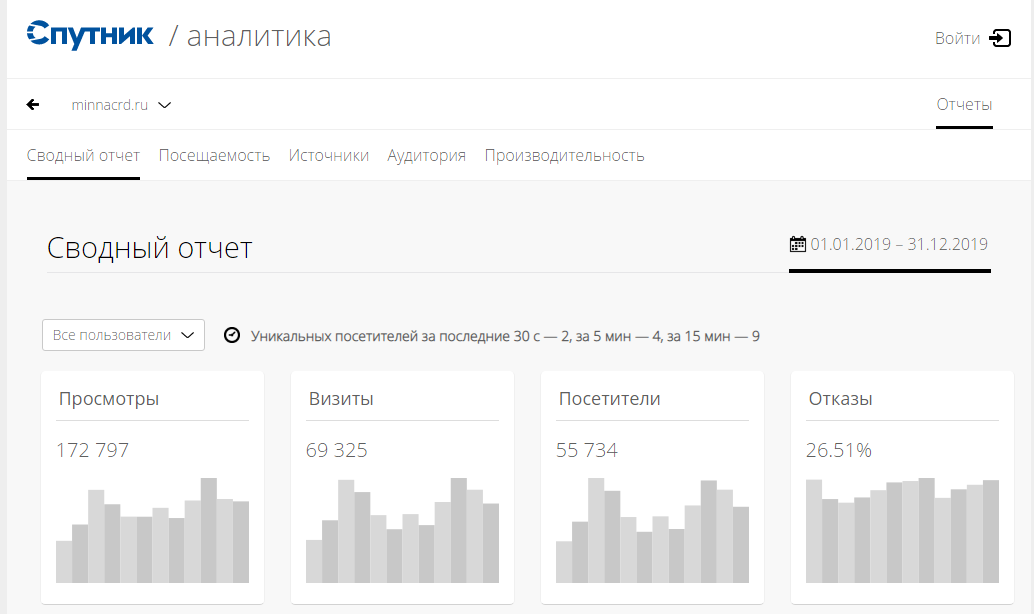 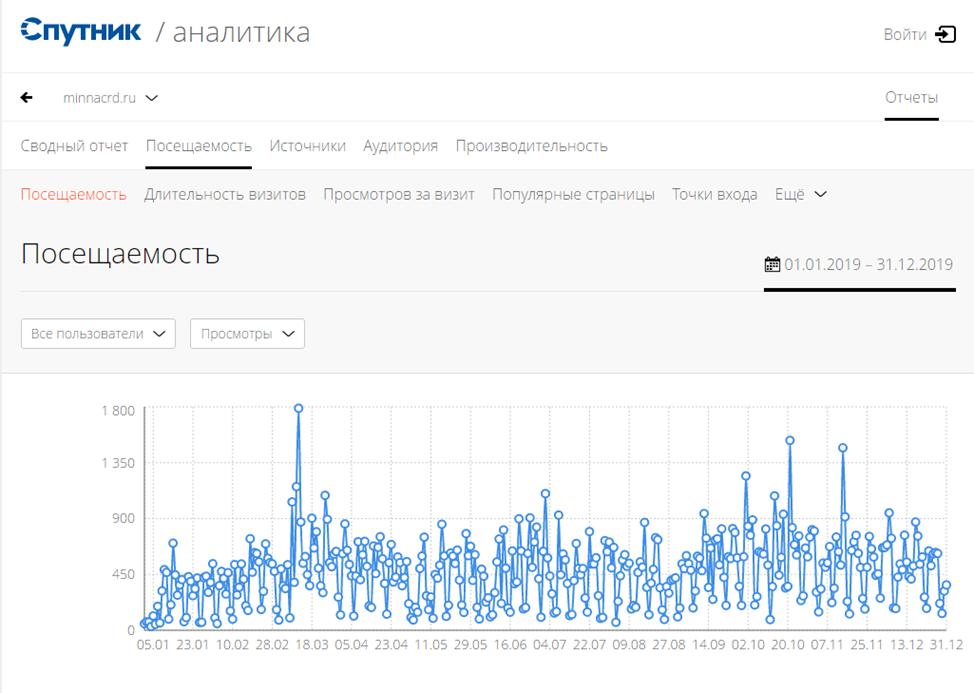 При организационной поддержке Миннаца РД на радио «Асса» 2 раза в месяц проходили прямые радио эфиры с участием представителей диаспор иностранных граждан. Участие в передачах "Человек и вера"  на РГВК "Дагестан" по темам: - взаимодействие с соотечественниками в регионах РФ и гармонизация межконфессиональных отношений (дата выхода передачи 05.06.2019г.);-  22 июня День памяти и скорби. О подвиге народа в борьбе против немецко- фашистских захватчиков в годы ВОВ и событиях августа 1999г. в Дагестане (дата выхода передачи 22.06.2019г).18 сентября специалист отдела Р. Нукеров и сопредседатель Объединения иностранных студентов «Интердружба» Роксана Агавелян приняли участие в прямом эфире на радио «Ватан».24 октября на площадке информагентства РИА «Дагестан» обсудили социокультурную адаптацию иностранных студентов обучающихся в ведущих вузах республики.19 ноября специалист отдела Р. Нукеров, начальник отдела международных связей Дагестанского государственного педагогического университета Эльдар Гаджиев и сопредседатель Объединения иностранных студентов «Интердружба» Роксана Агавелян приняли участие в прямом эфире на радиостанции «Асса».3 декабря на телеканале РГВК «Дагестан» с участием представителей Министерства по национальной политике и делам религий Республики Дагестан обсудили работу, проводимую ведомством по гармонизации межнациональных и межконфессиональных отношений, по социальной и культурной адаптации иностранных граждан, а также взаимодействие Миннаца РД с общественными объединениями и с соотечественниками.В мероприятии приняли участники сотрудники Миннаца РД Мурад Раджабов и Руслан Нукеров, сотрудник отдела просвещения Муфтията РД Умар Курамагомедов, доктор филологических наук, профессор, начальник отдела международных связей Дагестанского государственного педагогического университета Эльдар Гаджиев.Министерством по национальной политике и делам религий Республики Дагестан в целях развития институтов гражданского общества, укрепления информационного взаимодействия власти и общества действует Единый информационный портал некоммерческих организаций www.nkoportal.com.Администрирование сайта «Единый информационный портал НКО РД» при Министерстве по национальной политике и делам религий Республики Дагестан (nkoportal.com), информационная рассылка по почте.Сотрудником отдела мониторинга и анализа религиозной ситуации и профилактике конфликтов на религиозной почве на постоянной основе на телеканале РГВК "Дагестан" организована общественно-политическая передача "Человек и вера". Это специальный документальный проект, направленный на духовно-нравственное и патриотическое воспитание молодежи, пропаганду в обществе культуры межконфессионального диалога, укрепление мира и взаимоуважения, а также противодействие проявлениям экстремизма и терроризма.В данном проекте представители трех конфессий рассказывают о единстве начал общечеловеческих, религиозных и духовных ценностей, объединяющих многонациональный и многоконфессиональный российский народ. За отчетный период снято и выпущено в эфир 35 телепередач. 33.1. Подготовка мультимедийных материалов, касающихся деятельности Миннац РД; подготовка текстов поздравлений, поздравительных адресов, телеграмм       Подготовлены тексты приветственных адресов, поздравлений с государственными и республиканскими праздниками (в том числе – для размещения на ведомственном сайте).        Подготовлены тексты поздравления от имени министра с Днем защитника Отечества, праздником 8 Марта, с религиозным праздником Песах, с православной Пасхой, Ханукой, с Праздником весны и труда, с Днем Победы; с праздником Ураза-Байрам, с Днём славянской письменности и культуры, с Днем России, с Днем Конституции РФ, с Днем Конституции Республики Дагестан, с Днем единства народов Дагестана, с Днем Государственного флага Российской Федерации, с Днем народного единства, с Днем пограничника, с юбилеем Великого Новгорода, с 90-летним юбилеем Хасавюртовского района Главе Хасавюртовского района Д.Ш. Салавову, с 90-летним юбилеем Курахского района Главе Курахского района З.З. Азизову, с 90-летним юбилеем Цумадинского района Главе Цумадинского района А.М. Вечедову, с 90-летним юбилеем Лакского района Главе Лакского района Ю.Г. Магомедову, с 90-летним юбилеем Сергокалинского района Главе Сергокалинского района М.А. Омарову, с 90-летним юбилеем Табасаранского района Главе Табасаранского района М.С. Курбанову, с 20-летием со дня образования института представительства Республики Дагестан в Волгоградской области и 20-летием со дня образования Национально-культурной автономии народов Дагестана г. Волгограда «Дагестан», с 20-летним юбилеем Ярославскому региональному отделению Общероссийской общественной организации «Ассамблея народов России», с 370-летием пожарной охраны России начальнику Главного управления МЧС России по РД, министру МЧС Дагестана Н.М. Казимагомедову, с Днем судебного пристава Руководителю Управления Федеральной службы судебных приставов по Республике Дагестан – главному судебному приставу РД А.М. Алилову, с Днем ракетных войск и артиллерии, в связи с избранием на должность главы Акушинского района М.К. Абдулкеримову, главы Хивского района Я.А. Ярметову, исполнительного директора компании ООО «Газпром газораспределение Дагестан» Р.К.  Газимагомедову, с присвоением классного чина – государственный советник юстиции 3 класса – Первому заместителю прокурора Республики Дагестан И.Н. Гаджиеву, с назначением на должность Руководителя Управления Федеральной службы судебных приставов по Республике Дагестан — главного судебного пристава Республики Дагестан Руководителю Управления Федеральной службы судебных приставов по РД – главному судебному приставу РД А.М. Алилову, с назначением на должность прокурора Республики Дагестан Прокурору Республики Дагестан А.В. Ежову, с назначением на должность директору Территориального фонда обязательного медицинского страхования РД И.А. Мамаеву, с 45-летним юбилеем архиепископу Махачкалинскому и Грозненскому Варлааму, с 50-летним юбилеем  министру Чеченской Республики по национальной политике, внешним связям, печати и информации, с днем рождения председателю Народного собрания РД Х.И. Шихсаидова, с днем рождения экс-президенту Республики Дагестан Муху Алиеву, с 70-летним юбилеем Главе РД В.А. Васильеву.        В январе 2019 года подготовлена и отредактирована презентация к докладу министра по национальной политике и делам религий Республики Дагестан Т. Гамалей на заседание Комиссии НАК.       В феврале 2019 года подготовлен текст проекта вступительного слова министра Т.В. Гамалей для круглого стола ко Дню родных языков.       В феврале 2019 года подготовлен текст поздравления руководителю общественно-политического ТВ ВГТРК «Дагестан» И.С. Алипулатову в честь 65-летия со дня рождения и 20-летнего юбилея авторской аналитической программы «Акценты».       В феврале 2019 года подготовлен материал для интервью министра Т.В. Гамалей телеканалу ННТ о деятельности министерства.       В феврале 2019 года подготовлен текст приветствия министра участникам VII Межрайонной практической конференции «Пути сохранения, изучения и развития лезгинского языка», посвященной 150-летию Сулеймана Стальского, на тему: «Роль и значение творчества Сулеймана Стальского в изучении и сохранении родного языка»       В марте 2019 года подготовлен текст выступления для участия министра в организованном Комитетом Народного Собрания Республики Дагестан по межнациональным отношениям, делам религиозных и общественных объединений круглом столе на тему «Русский язык в Дагестане как фактор укрепления общероссийской гражданской идентичности».       В апреле 2019 года подготовлена информация для выступления министра на презентации дагестанского видеоклипа музыкального коллектива «OYME», представляющего культуру финно-угорских народов России.        В апреле 2019 года подготовлен текст приветствия министра участникам автопробега в честь 345-й стрелковой дивизии и 75-летия освобождения города-героя Севастополя в Великой Отечественной войне.       В апреле 2019 года подготовлена информация для выступления министра на круглом столе II Международного гастрономического фестиваля «VIZIT DAGESTAN».       В мае 2019 года подготовлена информационная справка в Правительство РД о детском оздоровительно-образовательном лагере «Приморский», расположенном в пос. Приморский Магарамкентского  района.       В мае 2019 года в рамках празднования 20-летия разгрома международных террористов, вторгшихся в 1999 году в Дагестан, отделом информационного обеспечения на ведомственном сайте открыт раздел «К 20-летию разгрома международных террористов, вторгшихся в 1999 году в Дагестан», в котором размещены следующие материалы:-	фотографии дагестанцев-Героев России, награжденных за мужество и героизм, проявленные при разгроме международных террористов, вторгшихся в 1999 году в Дагестан;  -	хроника военных событий в Дагестане в августе-сентябре 1999 года;-	очерки из книги Г.Г. Арипова «Вечная слава павшим Героям» о дагестанцах, которым посмертно присвоено звание Героя Российской Федерации, об их мужестве, достоинстве, преданности своему долгу;-	документальные фильмы «Горячее лето 99», «Не сломленный судьбой», фильм Аризы Батыровой «Воинское братство. Новолак 1999», «Жаркое лето 99-10 лет спустя», «Дружба, скрепленная кровью» и др.;-	новости о проведенных мероприятиях к 20-летию разгрома международных террористов, вторгшихся в 1999 году в Дагестан;-	фрагменты из книг Мурада Муратханова «Честь Дагестана мы защитили!» и Расула Гаджиева «Час испытаний».       Баннер со ссылкой на соответствующий раздел размещен на главной странице сайта Миннаца РД.       В мае 2019 года подготовлен текст приветствия министра участникам XV Республиканского турнира по настольному теннису памяти Магомедсалиха Гусаева.      В мае 2019 года подготовлен текст поздравительной телеграммы заместителю Руководителя Администрации Президента Российской Федерации Магомедсаламу Магомедову с 55-летним юбилеем.       В мае 2019 года подготовлен текст приветствия министра участникам международной акции «Шествие Победы».       В июне 2019 года подготовлен материал для интервью министра для СМИ Хабаровского края.       В июне 2019 года подготовлена информация для выступления министра на круглом столе «О ходе исполнения закона «Об объектах нематериального культурного наследия в Республике Дагестан».       В июне 2019 года подготовлен текст приветствия министра участникам праздника героического эпоса «Шарвили».       В июне 2019 года подготовлен текст приветствия министра участникам форума «Сообщество».       В июне 2019 года подготовлен текст приветствия министра участникам форума «Кюре – 2019. Поколение лидеров».       В июне 2019 года подготовлен текст приветствия министра участникам Международного форума «Развитие инфраструктуры Великого чайного пути».       В апреле 2019 года подготовлен текст комментария Миннаца РД в связи с гибелью дагестанца Сулли Юнусилау.       В апреле 2019 года подготовлена информационная справка в Правительство РД о митинге жителей поселков Тарки, Кяхулай и Альбурикент, прошедшем в Кумторкалинском районе (местность Караман).       В июле 2019 года отделом подготовлены обращения в Министерство внутренних дел РД и Роскомнадзор по РД с просьбой рассмотреть возможность применения мер реагирования к интернет-ресурсу auh_media, на странице которого размещаются материалы провокационного характера, которые могут привести к межнациональным конфликтам, а также материалы, которые подрывают доверие к органам государственной власти республики.       В июле 2019 года подготовлен текст приветствия министра участникам Дня дружбы в Карабудахкентском районе.       В августе 2019 года подготовлен текст приветствия министра участникам туристического мероприятия «Акушинский район – неразгаданная загадка Дагестана».      В октябре 2019 года подготовлен текст приветствия министра участникам I Всероссийского этнофестиваля «Сердце Кавказа».       В октябре 2019 года подготовлен текст приветствия министра участникам I Российско-белорусского делового форума «Здоровое питание – здоровье наций».      В октябре 2019 года подготовлен текст приветствия министра участникам V Международного научного форума «Культурное наследие Северного Кавказа как ресурс межнационального согласия».             В ноябре 2019 года подготовлен текст приветствия министра участникам съезда руководителей общественных писательских организаций Северного Кавказа.Издательская деятельностьВ 2019 году изданы 9 номеров газеты Миннац РД «Национальная политика» (тираж 999 экз.) и распространены среди муниципальных образований Республики Дагестан.Подготовлен к изданию буклет, направленный на профилактику дорожно-транспортных происшествий, в котором представители трех традиционных конфессий республики Дагестан призывают соблюдать правила дорожного движения.   Ко Дню Конституции РД издан буклет  содержащий текст  Конституции РД, государственную символики РД, а также слова лидеров трех конфессии о Конституции РД и ее значении для общества.Подготовлена памятка на тему «Законодательство в области противодействия терроризму и нормы законодательства Российской Федерации, устанавливающие ответственность за участие и содействие террористической деятельности» для конкурса среди обучающихся в духовных образовательных учреждениях на лучшее знание законодательства в области противодействия терроризму и норм законодательства Российской Федерации, устанавливающих ответственность за участие и содействие террористической деятельности.Разработан макет плаката антитеррористической направленности «Как не быть завербованным», для последующего распространения в исправительных учреждениях, образовательных учреждениях республики всех уровней (издан в количестве 100 экз.).Кадровая политика– подготовлены и изданы приказы: по личному составу (прием, увольнение)  - 49; командировкам и отпускам - 113; по основной деятельности - 290. ежемесячно актуализируется реестр государственных гражданских служащих министерства на официальном сайте Управления Администрации Главы и Правительства Республики Дагестан по вопросам государственной службы, кадров и государственным наградам;ежеквартально представляется в Управление Администрации Главы и Правительства Республики Дагестан по вопросам государственной службы, кадров и государственным наградам «Отчет об использовании сервисов федеральной государственной информационной системы «Федеральный портал управленческих кадров»;ведется реестр электронных личных дел на Федеральном портале управленческих кадров;подготовлены и направленны в Министерство труда и социального развития РД материалы по назначению пенсии за выслугу лет бывшим сотрудникам Министерства в количестве – 5 ти единиц.разработано и утверждено штатное расписание Министерства;подготовлено для размещения объявление о проведении конкурса на замещение вакантных должностей и включение в кадровый резерв Министерства;проведен конкурс на включение в кадровый резерв Миннац РД по ведущей и главной группе должностей, в конкурсе принято участие более 55 ти участников;приняты на службу в Министерство:по трудовому договору – 1 ед;в порядке перевода – 6 ед; из кадрового резерва -14 ед;переведены на иные должности – 0 ед; по срочным служебным контрактам  9 ед;освобождены - 7 ед.организовано прохождение производственной практики 26 - ти студентов Дагестанского государственного университета;ежедневно ведется контроль за соблюдением трудовой дисциплины в министерстве, а также соблюдение государственными гражданскими  служащими правил служебной Этики, внутреннего трудового распорядка;своевременно рассмотрены заявления работников аппарата министерства по вопросам назначений, освобождений и др.;ежедневно ведется табель учета рабочего времени сотрудников министерства;ведется журнал регистрации больничных листов (оформлено 43 больничных листа);выдаются в установленном порядке копии документов (справок), связанных с прохождением государственной гражданской службы.В рамках нормативно - правового обеспечения работы Министерства отделом:- разработано Положение об организации системы внутреннего обеспечения соответствия требованиям антимонопольного законодательства (Приказ от 26 февраля 2019 года № 31 ОД); - актуализированы составы Комиссии по соблюдению требований к служебному поведению государственных гражданских служащих и урегулированию конфликта интересов; Экспертного совета Миннац РД по предварительному рассмотрению документов о представлении к награждению государственными наградами; Комиссии по проведению конкурсов на замещение вакантных должностей и включение в кадровый резерв Миннац РД; - разработаны и утверждены приказом примерные оценочные задания в области противодействия терроризму; Комиссии по проведению конкурса на замещение вакантной должности руководителя ГБУ.Делопроизводство – ежедневно осуществлялась обработка входящей и исходящей корреспонденции, доведение её до исполнителей в соответствии с резолюциями руководства, а также своевременная рассылка и доставка адресатам;–  за отчетный период общий объем документооборота в министерстве составил – 9 274 единиц (исходящие – 3 608; входящие – 5 666). – ежедневное формирование исполненных документов в дела по определенным участкам работы в соответствии с утвержденной номенклатурой;осуществлялось снятие с контроля исполненных документов  и произведено списание документов в дело;обеспечено хранение в отдельных папках оригиналов решений министерства, проектов Указов и Постановлений Президента РД и Правительства РД;готовилась и представлялась в Правительство Республики Дагестан ежеквартальная информация об итогах работы с обращениями граждан в министерстве;ведется журнал регистрации входящей корреспонденции по обращениям граждан;осуществляется делопроизводство секретного подразделения министерства. Из общего количества исходящих документов министерства, на отдел государственной службы и кадров приходится - 230 единиц. Финансовая деятельностьВ  2019 г., в соответствии с планом организационных мероприятий, финансовым отделом министерства была проведена следующая работа: в Министерство финансов Республики Дагестан была сдана  сводная финансовая отчетность за 2019 год (отчетность собственно аппарата министерства, его подведомственных государственных бюджетных учреждений;   ежеквартально сдавались отчеты в Отделение Пенсионного фонда по Республике Дагестан, Региональной отделение Фонда социального   и ИФНС Советского района г. Махачкалы по начислениям на зарплату сотрудников; -ежеквартально сдавалась отчетность по налогу на имущество и  ежегодно  отчетность по налогу на транспорт;ежеквартально сдавалась отчетность в Управление Росстата по Республике Дагестан.Финотдел также отчитался перед вышестоящим органом министерства – Федеральным агентством по делам национальностей – за средства, выделенные  из федерального бюджета на реализацию мероприятий в рамках федеральной целевой программы «Укрепление единства российской нации и этнокультурное развитие народов России (2018-2020 годы)». В январе 2019 года финотделом, в соответствии с утвержденными в республиканском бюджете цифрами, была разработана и утверждена первоначальная смета финансирования аппарата министерства, территориального органа – Отдела  по проблемам  Северного региона РД и Представительства РД в г. Баку Азербайджанской Республики  на сумму 125365,00 тыс. руб., а также утверждены сметы финансирования и планы финансово-хозяйственной деятельности подведомственных учреждений министерства.В течении 2019 года, в соответствии  с решением Народного Собрания Республики Дагестан, был произведен секвестр республиканского бюджета 2019 года, в том числе  бюджета министерства  - на сумму 9489,0  тыс. руб.,  с учетом которого финотделом вновь были разработаны и утверждены сметы аппарата министерства, территориального органа – Отдела  по проблемам  Северного региона РД и Представительства РД в г. Баку Азербайджанской Республики на сумму 134854,00 тыс. рублей и подведомственных учреждений.На протяжении всего 2019 года финансовый отдел министерства практически в режиме on-line работал с главным финансовым органом республики – Министерством финансов РД, решая вопросы закрытия  долга 2014 года. Однако по причине отсутствия у поставщика реестрового номера  в ЕИС, кредиторская задолженность министерства на сумму 76,0 тыс. руб.,  перед: ИП Суллуевым М.Р. – за услуги по созданию электронной карты центров традиционной культуры народов России в Дагестане, не была выплачена;В течение 2019 года финотделом министерства велась работа по заключению государственных контрактов на выполнение работ, оказание услуг, поставку товаров для нужд министерства и в рамках республиканских программ и выше названной ФЦП «Укрепление единства российской нации и этнокультурное развитие народов России (2018-2020 годы)». Был разработан и размещен на официальном портале ЕИС план-график  закупок товаров, работ и услуг на 2019 год, а также  разработан и направлен в республиканский Комитет по госзакупкам перечень нормативных затрат на обеспечение функций министерства. В 2019 году были подготовлены и проведены и 2 запросов котировок, по  итогам которых были заключены 50 государственных контракта  с приложением всех необходимых расчетов и с оформлением соответствующей документации.По итогам проведенных   2019 года мероприятий  и на основании составленных актов об оказании услуг (выполнении работ) и поставке товаров все заключенные контракты были оплачены финотделом без задержки, в том числе в рамках республиканских программ  –  на  сумму 28355,15тыс. руб.,  в рамках выше названной ФЦП – на сумму 13058,01тыс. руб.Вся информация по госзакупкам была опубликована в реестре  контрактов на официальном сайте Российской Федерации для размещения информации о заказах. Конкурсный управляющий – работник финотдела в 4-м квартале 2019 года прошла обучение на специальных курсах с целью повышения квалификации в сфере реализации положений Федерального закона от 05.04.2013 г. № 44 – ФЗ «О контрактной системе в сфере закупок». В декабре 2019 года финансовым отделом министерства были перечислены 1 000,0 тыс. руб. получателям грантов Главы Республики Дагестан – в рамках государственной программы поддержки СО НКО.Сотрудниками финотдела бесперебойно осуществляется ежедневная текущая работа: прием финансирования из республиканского бюджета и его распределение по подведомственным организациям, расчеты с поставщиками работ и услуг, начисление заработной платы и отпускных, оплата листов нетрудоспособности. Ведется постоянный учет хозяйственных операций министерства в программе 1С: предприятие (кассовые расходы, авансовые  отчеты сотрудников, услуги и приобретение основных средств и материальных запасов и мн. др.).Помимо текущей работы, сотрудники финансового отдела в 2019 году участвовали в ряде проверок, проводившихся в этот период:Счетной палатой  в республике осуществлялась «Проверка годового отчета  об исполнении бюджета Республики Дагестан за 2019 год», по запросам которой  сотрудниками финотдела предоставлялась необходимая информация;  В 2019 году согласно Указа Главы Республики Дагестан от 09 ноября 2018 года №125, в целях совершенствования структуры органов государственной власти Республики Дагестан и в соответствии с пунктом 8 статьи 78 Конституции Республики Дагестан функции Комитета по свободе совести, взаимодействию с религиозными организациями  Республики Дагестан передали Министерству по национальной политике Республики Дагестан. Переименовали Министерство по национальной политике Республики Дагестан в Министерство по национальной политике и делам религий Республики Дагестан. Во исполнение Указа Главы Республики Дагестан от 09 ноября 2018года №125, «О структуре органов исполнительной власти Республики Дагестан в части упразднения Комитета по свободе совести, взаимодействию с религиозными организациями  Республики Дагестан и передачи его функций Министерству по национальной политике и делам религий Республики Дагестан, Распоряжение Правительство Республики Дагестан от 18 декабря 2018г. №297-р образовали ликвидационную комиссию по упразднению комитета.Финотделом в течение 2019 года в министерстве  был сохранен порядок выплаты сотрудникам министерства аванса и окончательного расчета по зарплате за месяц, и по итогам всех кварталов сотрудникам выплачивалась премия. Кроме того, проведенная отделом работа по экономии бюджетных средств и их эффективному расходованию, позволили дополнительно премировать аппарат министерства в конце года.Оперативная работа финансового отдела позволила министерству закончить год без долгов по услугам связи, интернет-услугам и коммунальным платежам. За счет собственных резервов финансовый отдел нашел возможность приобрести в конце года 14 компьютеров, два принтера, и два ноутбука, и, таким образом, снять  напряженность  в вопросе обеспечения вновь принятых сотрудников оргтехникой.Финотдел бесперебойно обеспечивал сотрудников министерства необходимыми для работы материалами (бумагой, канцтоварами, картриджами), служебный автотранспорт -  запчастями  и ГСМ. Антикоррупционная деятельностьПо состоянию на декабрь 2019 г. штатная численность государственных гражданских служащих Республики Дагестан (далее – гражданские служащие) в аппарате Министерства – 54 чел.   Со всеми работниками заключены служебные контракты, служащие своевременно получают заработную плату и иные выплаты, предусмотренные законодательством. Отделом государственной службы и кадров и отделом финансов Министерства ведется строгая отчетность, необходимая информация направляется в соответствующие органы государственные власти. 	В 2019 году в установленные сроки (до 30 апреля 2019 г.)  представили сведения о доходах все 54 гражданских служащих, 3 руководителя ГБУ, 14 служащих при поступлении на гражданскую службу и 25 кандидатов на замещение вакантной должности гражданской службы. В Миннац РД создана Комиссия по противодействию коррупции и утверждено Положение о ней. За отчетный период в виду отсутствия оснований заседания Комиссии не проводились.В целях обеспечения соблюдения государственными гражданскими служащими ограничений и запретов, а также исполнения ими обязанностей, установленных Федеральным законом от 25 декабря 2008 года № 273-ФЗ «О противодействии коррупции», другими федеральными законами и законами Республики Дагестан, гражданские служащие ведомства ознакомлены с требованиями к служебному поведению на государственной гражданской службе, ежегодно предоставляют справку о доходах, расходах, об имуществе и обязательствах имущественного характера. В Миннац РД проводится мониторинг законодательства Республики Дагестан в сфере государственно-конфессиональных, межнациональных отношений, работы с институтами гражданского общества. По результатам мониторинга, в действующем законодательстве Республике Дагестан, в курируемой сфере деятельности, положений, способствующих проявлению коррупции, не выявлено. В 2019 году в Миннац РД:- внесены изменения в постановление Правительства Республики Дагестан от 28 декабря 2016 г. № 408 (утверждены постановлением Правительства РД от 9 сентября 2019 г. №216);- порядок предоставления субсидий в рамках реализации мероприятий государственных программ Республики Дагестан «Взаимодействие  с религиозными организациями в Республике Дагестан и их государственная поддержка» и «Комплексная программа противодействия идеологии терроризма в Республике Дагестан» (утвержден постановлением Правительства РД от 14 октября 20219 г. №251);- государственная программа Республики Дагестан «Взаимодействие  с религиозными организациями в Республике Дагестан и их государственная поддержка» на 2020 - 2022 годы (утверждена постановление Правительства РД от 24 декабря 2019 г. №335).Все изменения в нормативные акты прошли антикоррупционную экспертизу в установленном законодательством порядке в Миннац РД, в Прокуратуре Республики Дагестан и в Министерстве юстиции Республики Дагестан.Проводится мониторинг и  анализ публикаций в средствах массовой информации и обращений граждан на предмет выявления сведений о фактах коррупции, личной заинтересованности, о нарушениях требований к служебному поведению и ограничений, наложенных законом на государственных служащих. В 2019 году подобных публикаций в СМИ и обращений граждан не было выявлено.Проведена Оценка эффективности деятельности органов Миннац РД в сфере противодействия коррупции. За отчетный период  обстоятельств совершения коррупционных правонарушений сотрудниками Миннац  выявлено не было.Все соглашения и контракты  по государственным закупкам заключались  в соответствии с Федеральным законом «О контрактной системе в сфере закупок товаров, работ, услуг для обеспечения государственных и муниципальных нужд» от 5 апреля 2013 года № 44-ФЗ.Проверки контролирующих органов и принятые меры реагированияВ 2019 году проверок контролирующих органов не было.Работа с обращениями гражданПоступило обращений граждан – 160.Поступившие в министерство обращения можно квалифицировать по следующим категориям:- национальная политика и межнациональные отношения (просьбы граждан о содействии в реализации конституционных прав, право защищать свои права и свободы всеми способами, не запрещенными законом); - вопросы по полномочиям органов государственной власти и местного самоуправления;- вопросы связанные с переселением населения Новолакского района на новое место жительства;- вопросы связанные с реабилитацией репрессированных народов;- просьбы граждан о защите прав соотечественников, проживающих в других субъектах РФ и за ее пределами;- просьбы граждан в оказании содействия в решении проблемы жилищного вопроса;- вопросы, связанные с трудоустройством;- прочие Все вопросы взяты на контроль, по обращениям даны разъяснения на основе положений федеральных и республиканских законодательных актов в установленный законом срок.Материал о приеме граждан опубликован на ведомственном сайте, на официальных страницах Миннаца РД в социальных сетях и на сайте РИА «Дагестан».Подготовлены новостные материалы по проведению министром ежемесячных выездных приемов граждан. 